РОССИЙСКАЯ  ФЕДЕРАЦИЯ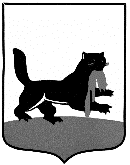 АДМИНИСТРАЦИЯ ГОРОДА ИРКУТСКАП О С Т А Н О В Л Е Н И Еот  31.01.2020  № 031-06-36/0  О закреплении муниципальных общеобразовательных организацийза конкретными территориямигорода Иркутска       В целях соблюдения конституционных прав граждан на получение общедоступного и бесплатного начального общего, основного общего и среднего общего образования, руководствуясь статьей 9 Федерального закона «Об образовании в Российской Федерации», статьей 16 Федерального закона «Об общих принципах организации местного самоуправления в Российской Федерации», пунктом 7 Порядка приема граждан на обучение по образовательным программам начального общего, основного общего и среднего общего образования, утвержденного приказом Министерства образования и науки Российской Федерации от 22 января 2014 года № 32, статьями 37, 38, 42 Устава города Иркутска, администрация города Иркутска ПОСТАНОВЛЯЕТ:1. Закрепить муниципальные общеобразовательные организации за конкретными территориями города Иркутска согласно приложениям к настоящему Постановлению:1) Перечень муниципальных общеобразовательных организаций, закрепленных за территорией Свердловского административного округа города Иркутска (Приложение № 1);2) Перечень муниципальных общеобразовательных организаций, закрепленных за территорией Октябрьского административного округа города Иркутска (Приложения № 2);3) Перечень муниципальных общеобразовательных организаций, закрепленных за территорией Ленинского административного округа города Иркутска (Приложение № 3);4) Перечень муниципальных общеобразовательных организаций, закрепленных за территорией Правобережного административного округа города Иркутска (Приложение № 4).2. Отменить:1) постановление администрации города Иркутска
от 29 января 2019 года № 031-06-56/9 «О закреплении муниципальных общеобразовательных организаций за конкретными территориями города Иркутска»;2) постановление администрации города Иркутска 
от 2 июля 2019 года № 031-06-476/9 «О внесении изменений в постановление администрации города Иркутска от 29 января 2019 года 
№ 031-06-56/9 «О закреплении муниципальных общеобразовательных организаций за конкретными территориями города Иркутска».3. Отделу делопроизводства и архива департамента муниципальной службы, кадров и делопроизводства аппарата администрации города Иркутска внести в оригиналы постановлений администрации города Иркутска, указанных в пункте 2 настоящего Постановления, информационные справки об утрате их силы в связи с отменой.4. Настоящее Постановление вступает в силу с 1 февраля 2020 года, но не ранее дня его официального опубликования.5. Управлению по информационной политике, связям со средствами массовой информации и общественностью  администрации города Иркутска опубликовать и разместить на официальном сайте 
органов местного самоуправления города Иркутска в 
информационно-телекоммуникационной сети «Интернет» настоящее Постановление с приложениями.6. Контроль за исполнением настоящего Постановления возложить на заместителя мэра – председателя комитета по социальной политике и культуре администрации города Иркутска. Мэр города Иркутска                                                             Д.В. БердниковПриложение № 1 к постановлениюадминистрации города Иркутскаот  31.01.2020  № 031-06-36/0Перечень муниципальных общеобразовательных организаций, закрепленных за территорией Свердловского административного округа города Иркутска            Перечень используемых сокращений:            МБОУ – муниципальное бюджетное общеобразовательное учреждение;            МАОУ – муниципальное автономное общеобразовательное учреждение;            СОШ – средняя общеобразовательная школа.           Заместитель мэра – председатель комитета           по социальной политике и культуре            администрации города Иркутска                                                                В.В. Барышников                                              Заместитель мэра – председатель комитета по управлению            Свердловским округом администрации города Иркутска                          А.А. Медко                                                                                                                      Начальник департамента образования            комитета по социальной политике и культуре             администрации города Иркутска                                                                А.К. Костин             Исполнитель:                главный специалист отдела развития общего образования департамента                образования комитета по социальной политике и культуре                администрации города Иркутска И.Р. Кашина, 52–01–82(17-20)Приложение № 2 к постановлениюадминистрации города Иркутскаот  31.01.2020  № 031-06-36/0Перечень муниципальных общеобразовательных организаций, закрепленных за территорией Октябрьского административного округа города Иркутска Перечень используемых сокращений:МБОУ – муниципальное бюджетное общеобразовательное учреждение;СОШ – средняя общеобразовательная школа;МАОУ – муниципальное автономное общеобразовательное учреждение;ЦО – центр образования. 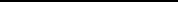 Заместитель мэра – председатель комитета по социальной политике и культуре администрации города Иркутска                                                                      В.В. БарышниковЗаместитель мэра – председатель комитета по управлению Октябрьским округом администрации города Иркутска                               В.В. Преловский                                     Начальник департамента образованиякомитета по социальной политике и культуре администрации города Иркутска                                                                      А.К. КостинИсполнитель: главный специалист отдела развития общего образования департамента образования комитета по социальной политике и культуреадминистрации города Иркутска И.Р. Кашина, 52-01-82 (17-20)Приложение № 3 к постановлению администрации города Иркутска от  31.01.2020  № 031-06-36/0Перечень муниципальных общеобразовательных организаций, закрепленных за территорией Ленинского административного округа города Иркутска            Перечень используемых сокращений:            МБОУ – муниципальное бюджетное общеобразовательное учреждение;            СОШ – средняя общеобразовательная школа;            ООШ – основная общеобразовательная школа;            МАОУ – муниципальное автономное общеобразовательное учреждение.                         Заместитель мэра – председатель комитета            по социальной политике и культуре            администрации города Иркутска                                                                 В.В. Барышников            Заместитель мэра – председателя комитета                                                                                   по управлению Ленинским округом             администрации города Иркутска                                                                    Т.В. Жичина          Начальник департамента образования          комитета по социальной политике и культуре           администрации города Иркутска                                                                  А.К. Костин    Исполнитель:              главный специалист отдела развития общего образования департамента              образования комитета по социальной политике и культуре              администрации города Иркутска И.Р. Кашина, т. 52–01–82(17-20)Приложение № 4 к постановлению администрации города Иркутскаот  31.01.2020  № 031-06-36/0Перечень муниципальных общеобразовательных организаций, закрепленных за территорией Правобережного административного округа города Иркутска  Перечень используемых сокращений:  МБОУ – муниципальное бюджетное общеобразовательное учреждение;  СОШ – средняя общеобразовательная школа;  ООШ – основная общеобразовательная школа.  Заместитель мэра – председатель комитета  по социальной политике и культуре  администрации города Иркутска                                                                     В.В. Барышников  Заместитель мэра – председатель комитета по управлению   Правобережным округом администрации города Иркутска                              Н.В. Лебедева                                                              Начальник департамента образования  комитета по социальной политике и культуре   администрации города Иркутска                                                                        А.К. Костин  Исполнитель:   главный специалист отдела развития общего образования   департамента образования комитета по социальной политике и культуре   администрации города Иркутска И.Р. Кашина, 52-01-82(17-20) № п/пКраткое наименование образовательных организаций, адрес, тел.Наименование элемента улично-дорожной сети, планировочной структурыНомера зданий1.МБОУ г. Иркутска СОШ с углубленным изучением отдельных предметов № 2,г. Иркутск, б-р Рябикова, д. 13а,тел. 30-13-50ул. Булавинавсе номера1.МБОУ г. Иркутска СОШ с углубленным изучением отдельных предметов № 2,г. Иркутск, б-р Рябикова, д. 13а,тел. 30-13-50б-р Рябикова1, 1в, 1г, 1д, 1ж, 2, 3, 4, 5, 6, 7, 7б, 7в, 8, 8б, 9, 10, 11, 11а, 11б, 12, 12а, 12б, 13а, 13б, 14а, 15а, 15б, 16, 16а, 16б, 16в, 17, 18, 18а, 18б, 19, 19а, 20, 20а, 20б, 21а, 21/2, 22а, 23, 23а, 23б, 461.МБОУ г. Иркутска СОШ с углубленным изучением отдельных предметов № 2,г. Иркутск, б-р Рябикова, д. 13а,тел. 30-13-50ул. Сергеевавсе номера2.МБОУ г. Иркутска      СОШ № 4, г. Иркутск, мкр. Юбилейный, д. 64,тел. 46-29-30ул. Багратиона47– до конца (нечетная сторона)46/1– до конца (четная сторона), кроме 52а2.МБОУ г. Иркутска      СОШ № 4, г. Иркутск, мкр. Юбилейный, д. 64,тел. 46-29-30мкр. Юбилейный19–31, 39–81 (нечетная сторона)20–32, 38–80 (четная сторона)3.МБОУ г. Иркутска      СОШ № 5 г. Иркутск, б-р Рябикова,     д. 47а,тел. 30-31-40ул. Аргуновавсе номера3.МБОУ г. Иркутска      СОШ № 5 г. Иркутск, б-р Рябикова,     д. 47а,тел. 30-31-40ул. Доржи Банзаровавсе номера3.МБОУ г. Иркутска      СОШ № 5 г. Иркутск, б-р Рябикова,     д. 47а,тел. 30-31-40ул. Маршала Конева38, 38/1, 38/23.МБОУ г. Иркутска      СОШ № 5 г. Иркутск, б-р Рябикова,     д. 47а,тел. 30-31-40тер. Мельникововсе номера3.МБОУ г. Иркутска      СОШ № 5 г. Иркутск, б-р Рябикова,     д. 47а,тел. 30-31-40б-р Рябикова1а, 2а, 3а, 4а, 5а, 6а, 7а, 8а, 9а, 10а, 21, 22, 24, 25, 26, 27, 28, 29, 30, 31а, 31б, 31в, 31н, 32, 32а, 32б, 33, 34, 34а, 35, 36 (в том числе дроби), 37, 38, 39, 40, 41, 42, 44, 44а, 44б, 45а, 45б, 45в, 49–63, 94, 95, 97, 98–1024.МБОУ г. Иркутска      СОШ № 6, г. Иркутск, мкр. Первомайский,     д. 10,тел. 36-38-32ул. Бакинскаявсе номера4.МБОУ г. Иркутска      СОШ № 6, г. Иркутск, мкр. Первомайский,     д. 10,тел. 36-38-32ул. Вампиловавсе номера4.МБОУ г. Иркутска      СОШ № 6, г. Иркутск, мкр. Первомайский,     д. 10,тел. 36-38-32ул. Известковаявсе номера4.МБОУ г. Иркутска      СОШ № 6, г. Иркутск, мкр. Первомайский,     д. 10,тел. 36-38-32пер. Курскийвсе номера4.МБОУ г. Иркутска      СОШ № 6, г. Иркутск, мкр. Первомайский,     д. 10,тел. 36-38-32ул. Мамина-Сибиряка59– до конца (нечетная сторона)64– до конца (четная сторона)4.МБОУ г. Иркутска      СОШ № 6, г. Иркутск, мкр. Первомайский,     д. 10,тел. 36-38-32ул. Молчанова-Сибирскоговсе номера4.МБОУ г. Иркутска      СОШ № 6, г. Иркутск, мкр. Первомайский,     д. 10,тел. 36-38-32ул. Орловскаявсе номера4.МБОУ г. Иркутска      СОШ № 6, г. Иркутск, мкр. Первомайский,     д. 10,тел. 36-38-32ул. Пестелявсе номера4.МБОУ г. Иркутска      СОШ № 6, г. Иркутск, мкр. Первомайский,     д. 10,тел. 36-38-32ул. Посталовскоговсе номера4.МБОУ г. Иркутска      СОШ № 6, г. Иркутск, мкр. Первомайский,     д. 10,тел. 36-38-32мкр. Первомайский1–27, 77–97 2–18, 18а, 18в, 18д, 20–26, 78–96 4.МБОУ г. Иркутска      СОШ № 6, г. Иркутск, мкр. Первомайский,     д. 10,тел. 36-38-32ул. Смоленскаявсе номера4.МБОУ г. Иркутска      СОШ № 6, г. Иркутск, мкр. Первомайский,     д. 10,тел. 36-38-32пер. Фадеевавсе номера4.МБОУ г. Иркутска      СОШ № 6, г. Иркутск, мкр. Первомайский,     д. 10,тел. 36-38-32тер. ДНП  Имени И.В. Мичуринавсе номера4.МБОУ г. Иркутска      СОШ № 6, г. Иркутск, мкр. Первомайский,     д. 10,тел. 36-38-32тер. ДНТ «Зеленая горка»все номера5.МБОУ г. Иркутска      СОШ № 18,г. Иркутск, мкр. Юбилейный, д. 37,тел. 46-26-60ул. Березоваявсе номера5.МБОУ г. Иркутска      СОШ № 18,г. Иркутск, мкр. Юбилейный, д. 37,тел. 46-26-60ул. Кропоткина все номера5.МБОУ г. Иркутска      СОШ № 18,г. Иркутск, мкр. Юбилейный, д. 37,тел. 46-26-60пер. Ольхонскийвсе номера5.МБОУ г. Иркутска      СОШ № 18,г. Иркутск, мкр. Юбилейный, д. 37,тел. 46-26-60ул. Уральскаявсе номера 5.МБОУ г. Иркутска      СОШ № 18,г. Иркутск, мкр. Юбилейный, д. 37,тел. 46-26-60ул. Харьковскаявсе номера5.МБОУ г. Иркутска      СОШ № 18,г. Иркутск, мкр. Юбилейный, д. 37,тел. 46-26-60ул. Читинскаявсе номера5.МБОУ г. Иркутска      СОШ № 18,г. Иркутск, мкр. Юбилейный, д. 37,тел. 46-26-60ул. Южнаявсе номера5.МБОУ г. Иркутска      СОШ № 18,г. Иркутск, мкр. Юбилейный, д. 37,тел. 46-26-60мкр. Юбилейный1–17, 17а, 17б, 33–37, 37б, 83– до конца 2–16, 16в, 16г, 34, 36а, 36б, 82– до конца 5.МБОУ г. Иркутска      СОШ № 18,г. Иркутск, мкр. Юбилейный, д. 37,тел. 46-26-60тер. СНТ «Березка»все номера6.МБОУ          г. Иркутска СОШ  с углубленным изучением отдельных предметов № 19,г. Иркутск, ул. Лермонтова, д. 279,тел. 42-78-71ул. Костромскаявсе номера6.МБОУ          г. Иркутска СОШ  с углубленным изучением отдельных предметов № 19,г. Иркутск, ул. Лермонтова, д. 279,тел. 42-78-71ул. Лермонтова261–305, 277 (в том числе дроби и буквенные индексы), (нечетная сторона)6.МБОУ          г. Иркутска СОШ  с углубленным изучением отдельных предметов № 19,г. Иркутск, ул. Лермонтова, д. 279,тел. 42-78-71ул. Овражнаявсе номера7.МБОУ г. Иркутска СОШ № 24, г. Иркутск,  ул. Лермонтова, д. 299,тел. 42-79-87пер. 1- й Кузьмихинский все номера 7.МБОУ г. Иркутска СОШ № 24, г. Иркутск,  ул. Лермонтова, д. 299,тел. 42-79-87ул. Варламова1–5 (нечетная сторона)2–6 (четная сторона)7.МБОУ г. Иркутска СОШ № 24, г. Иркутск,  ул. Лермонтова, д. 299,тел. 42-79-87ул. Дружбы1–11 (нечетная сторона)2–12 (четная сторона)7.МБОУ г. Иркутска СОШ № 24, г. Иркутск,  ул. Лермонтова, д. 299,тел. 42-79-87ул. Калинина 5, 7, 7а, 9, 15/1, 17/1, 19 (нечетная сторона)2, 8, 10, 12, 14 (четная сторона)7.МБОУ г. Иркутска СОШ № 24, г. Иркутск,  ул. Лермонтова, д. 299,тел. 42-79-87ул. Костычева 1, 3, 5, 7 (нечетная сторона)2, 4, 6, 8, 10, 10а, 10б, 12 (четная сторона)7.МБОУ г. Иркутска СОШ № 24, г. Иркутск,  ул. Лермонтова, д. 299,тел. 42-79-87ул. Лермонтова 313–331, 333 (в том числе буквенные индексы), 335 (в том числе буквенные индексы), 341 (с дробями), (нечетная сторона), 343 (в том числе дроби)134, 136 (в том числе дроби), 138, 140, 142 (четная сторона)7.МБОУ г. Иркутска СОШ № 24, г. Иркутск,  ул. Лермонтова, д. 299,тел. 42-79-87ул. Левитана 12, 14 (четная сторона)7.МБОУ г. Иркутска СОШ № 24, г. Иркутск,  ул. Лермонтова, д. 299,тел. 42-79-87ул. Майскаявсе номера7.МБОУ г. Иркутска СОШ № 24, г. Иркутск,  ул. Лермонтова, д. 299,тел. 42-79-87ул. Новгородская1–11 (нечетная сторона)2–12 (четная сторона)7.МБОУ г. Иркутска СОШ № 24, г. Иркутск,  ул. Лермонтова, д. 299,тел. 42-79-87ул. Помяловскоговсе номера7.МБОУ г. Иркутска СОШ № 24, г. Иркутск,  ул. Лермонтова, д. 299,тел. 42-79-87ул. Старо-Кузьмихинская все номера7.МБОУ г. Иркутска СОШ № 24, г. Иркутск,  ул. Лермонтова, д. 299,тел. 42-79-87ул. Ново-Кузьмихинскаявсе номера7.МБОУ г. Иркутска СОШ № 24, г. Иркутск,  ул. Лермонтова, д. 299,тел. 42-79-87ул. Энергетиковвсе номера8.МБОУ г. Иркутска      СОШ № 28, г. Иркутск, ул. Маршала Конева, д. 22,тел. 30-01-49ул. Ботаническаявсе номера8.МБОУ г. Иркутска      СОШ № 28, г. Иркутск, ул. Маршала Конева, д. 22,тел. 30-01-49ул. Лесогорскаявсе номера8.МБОУ г. Иркутска      СОШ № 28, г. Иркутск, ул. Маршала Конева, д. 22,тел. 30-01-49ул. Маршала Коневавсе номера, кроме 38, 38/1, 38/28.МБОУ г. Иркутска      СОШ № 28, г. Иркутск, ул. Маршала Конева, д. 22,тел. 30-01-49ул. Ракитнаявсе номера8.МБОУ г. Иркутска      СОШ № 28, г. Иркутск, ул. Маршала Конева, д. 22,тел. 30-01-49ул. Черемуховаявсе номера8.МБОУ г. Иркутска      СОШ № 28, г. Иркутск, ул. Маршала Конева, д. 22,тел. 30-01-49ул. Цветочнаявсе номера8.МБОУ г. Иркутска      СОШ № 28, г. Иркутск, ул. Маршала Конева, д. 22,тел. 30-01-49ул. Ягоднаявсе номера8.МБОУ г. Иркутска      СОШ № 28, г. Иркутск, ул. Маршала Конева, д. 22,тел. 30-01-49тер. СНТ «Сибирский садовод»все номера8.МБОУ г. Иркутска      СОШ № 28, г. Иркутск, ул. Маршала Конева, д. 22,тел. 30-01-49тер. СНТ «Иркутянин»все номера8.МБОУ г. Иркутска      СОШ № 28, г. Иркутск, ул. Маршала Конева, д. 22,тел. 30-01-49тер. СНТ «Садовод»все номера9.МБОУ г. Иркутска СОШ № 35, г. Иркутск,  мкр. Первомайский,     д. 57,тел. 36-72-05мкр. Первомайский1а, 2а, 3а, 4а, 5а, 6а, 7а, 8а, 9а, 10а, 11а, 12а, 13а, 14а, 28–53, 55, 56, 58, 59, 60, 60а, 62, 63, 64, 65, 66, 67, 69, 70, 71, 72, 73, 74, 75, 76 10.МБОУ г. Иркутска СОШ № 46,г. Иркутск, ул. Аносова, д. 2,тел. 46-24-84ул. Аносовавсе номера10.МБОУ г. Иркутска СОШ № 46,г. Иркутск, ул. Аносова, д. 2,тел. 46-24-84ул. Баженовавсе номера10.МБОУ г. Иркутска СОШ № 46,г. Иркутск, ул. Аносова, д. 2,тел. 46-24-84ул. Багратиона1–45 (в том числе буквенные индексы), (нечетная сторона) 4–46, 52а (четная сторона)10.МБОУ г. Иркутска СОШ № 46,г. Иркутск, ул. Аносова, д. 2,тел. 46-24-84ул. Бородинавсе номера10.МБОУ г. Иркутска СОШ № 46,г. Иркутск, ул. Аносова, д. 2,тел. 46-24-84мкр. Ершовскийвсе номера10.МБОУ г. Иркутска СОШ № 46,г. Иркутск, ул. Аносова, д. 2,тел. 46-24-84ул. Захаровавсе номера10.МБОУ г. Иркутска СОШ № 46,г. Иркутск, ул. Аносова, д. 2,тел. 46-24-84ул. Мухинойвсе номера10.МБОУ г. Иркутска СОШ № 46,г. Иркутск, ул. Аносова, д. 2,тел. 46-24-84ул. Сеченовавсе номера10.МБОУ г. Иркутска СОШ № 46,г. Иркутск, ул. Аносова, д. 2,тел. 46-24-84ул. Театральнаявсе номера10.МБОУ г. Иркутска СОШ № 46,г. Иркутск, ул. Аносова, д. 2,тел. 46-24-84ул. Якобивсе номера11.МБОУ г. Иркутска СОШ № 55,г. Иркутск, мкр. Университетский, д. 33,тел. 36-83-20мкр. Университетский 1а, 1б–752–76 12.МАОУ г. Иркутска СОШ № 63,г. Иркутск, ул. Терешковой, д. 38,тел. 38-19-89ул. 2-я Железнодорожная 58– до конца (четная сторона)59–до конца (нечетная сторона)12.МАОУ г. Иркутска СОШ № 63,г. Иркутск, ул. Терешковой, д. 38,тел. 38-19-89ул. 3-я Железнодорожная 46– до конца (четная сторона)43–до конца (нечетная сторона)12.МАОУ г. Иркутска СОШ № 63,г. Иркутск, ул. Терешковой, д. 38,тел. 38-19-89ул. 4-я Железнодорожная 18– до конца (четная сторона) 45– до конца (нечетная сторона)12.МАОУ г. Иркутска СОШ № 63,г. Иркутск, ул. Терешковой, д. 38,тел. 38-19-89ул. Автомобильная  1–13 (нечетная сторона) 2–12 (четная сторона)  12.МАОУ г. Иркутска СОШ № 63,г. Иркутск, ул. Терешковой, д. 38,тел. 38-19-89ул. Достоевского 17–до конца (нечетная сторона)12, 14, 22 (четная сторона)12.МАОУ г. Иркутска СОШ № 63,г. Иркутск, ул. Терешковой, д. 38,тел. 38-19-89ул. Звездинская 13– до конца (нечетная сторона)22– до конца (четная сторона)12.МАОУ г. Иркутска СОШ № 63,г. Иркутск, ул. Терешковой, д. 38,тел. 38-19-89пер. Зеленый все номера12.МАОУ г. Иркутска СОШ № 63,г. Иркутск, ул. Терешковой, д. 38,тел. 38-19-89ул. Кайская 1– до конца (нечетная сторона)54 – до конца (четная сторона)12.МАОУ г. Иркутска СОШ № 63,г. Иркутск, ул. Терешковой, д. 38,тел. 38-19-89ул. Клары Цеткин 17– до конца (нечетная сторона)22– до конца (четная сторона)12.МАОУ г. Иркутска СОШ № 63,г. Иркутск, ул. Терешковой, д. 38,тел. 38-19-89ул. Кольцова1–47 (нечетная сторона)2–38 (четная сторона)12.МАОУ г. Иркутска СОШ № 63,г. Иркутск, ул. Терешковой, д. 38,тел. 38-19-89ул. Лермонтова 1–19 (нечетная сторона) 2–18 (четная сторона)  12.МАОУ г. Иркутска СОШ № 63,г. Иркутск, ул. Терешковой, д. 38,тел. 38-19-89ул. Миронова 1–25 (нечетная сторона)2–24 (четная сторона)12.МАОУ г. Иркутска СОШ № 63,г. Иркутск, ул. Терешковой, д. 38,тел. 38-19-89ул. Новокшонова1–21 (нечетная сторона)2–18 (четная сторона)12.МАОУ г. Иркутска СОШ № 63,г. Иркутск, ул. Терешковой, д. 38,тел. 38-19-89ул. Островского 29–39 (нечетная сторона)34–44 (четная сторона)12.МАОУ г. Иркутска СОШ № 63,г. Иркутск, ул. Терешковой, д. 38,тел. 38-19-89пр-д Офицерскийвсе номера12.МАОУ г. Иркутска СОШ № 63,г. Иркутск, ул. Терешковой, д. 38,тел. 38-19-89ул. Пушкина 19/1, 19/2, 19в–23 (нечетная сторона)12.МАОУ г. Иркутска СОШ № 63,г. Иркутск, ул. Терешковой, д. 38,тел. 38-19-89ул. Рылеева 21– до конца (нечетная сторона)32– до конца (четная сторона)12.МАОУ г. Иркутска СОШ № 63,г. Иркутск, ул. Терешковой, д. 38,тел. 38-19-89ул. Терешковой 25– до конца (нечетная сторона)40– до конца (четная сторона)12.МАОУ г. Иркутска СОШ № 63,г. Иркутск, ул. Терешковой, д. 38,тел. 38-19-89ул. Флюкова 1–17, 17а (нечетная сторона)2–54 (четная сторона)12.МАОУ г. Иркутска СОШ № 63,г. Иркутск, ул. Терешковой, д. 38,тел. 38-19-89ул. Чернышевского 33– до конца (нечетная сторона)16– до конца (четная сторона)12.МАОУ г. Иркутска СОШ № 63,г. Иркутск, ул. Терешковой, д. 38,тел. 38-19-89ул. Чайковского все номера12.МАОУ г. Иркутска СОШ № 63,г. Иркутск, ул. Терешковой, д. 38,тел. 38-19-89ул. Шмидта 21– до конца (нечетная сторона)20– до конца (четная сторона)12.МАОУ г. Иркутска СОШ № 63,г. Иркутск, ул. Терешковой, д. 38,тел. 38-19-89тер. ДНТ «Садовод»все номера13.МБОУ г. Иркутска СОШ с углубленным изучением отдельных предметов № 64, г. Иркутск,      ул. Гидростроителей,   д. 6,тел. 46-81-47ул. Ангаргэсстроявсе номера13.МБОУ г. Иркутска СОШ с углубленным изучением отдельных предметов № 64, г. Иркутск,      ул. Гидростроителей,   д. 6,тел. 46-81-47ул. Академическая60г, 62а, 62б, 62в13.МБОУ г. Иркутска СОШ с углубленным изучением отдельных предметов № 64, г. Иркутск,      ул. Гидростроителей,   д. 6,тел. 46-81-47ул. Безбоковавсе номера 13.МБОУ г. Иркутска СОШ с углубленным изучением отдельных предметов № 64, г. Иркутск,      ул. Гидростроителей,   д. 6,тел. 46-81-47ул. Бочкинавсе номера13.МБОУ г. Иркутска СОШ с углубленным изучением отдельных предметов № 64, г. Иркутск,      ул. Гидростроителей,   д. 6,тел. 46-81-47ул. Бродскоговсе номера13.МБОУ г. Иркутска СОШ с углубленным изучением отдельных предметов № 64, г. Иркутск,      ул. Гидростроителей,   д. 6,тел. 46-81-47ул. Гидростроителейвсе номера13.МБОУ г. Иркутска СОШ с углубленным изучением отдельных предметов № 64, г. Иркутск,      ул. Гидростроителей,   д. 6,тел. 46-81-47ул. Касаткинавсе номера13.МБОУ г. Иркутска СОШ с углубленным изучением отдельных предметов № 64, г. Иркутск,      ул. Гидростроителей,   д. 6,тел. 46-81-47ул. Крупскойвсе номера13.МБОУ г. Иркутска СОШ с углубленным изучением отдельных предметов № 64, г. Иркутск,      ул. Гидростроителей,   д. 6,тел. 46-81-47ул. Лиственичнаявсе номера13.МБОУ г. Иркутска СОШ с углубленным изучением отдельных предметов № 64, г. Иркутск,      ул. Гидростроителей,   д. 6,тел. 46-81-47мкр. Приморскийвсе номера13.МБОУ г. Иркутска СОШ с углубленным изучением отдельных предметов № 64, г. Иркутск,      ул. Гидростроителей,   д. 6,тел. 46-81-47ул. Передоваявсе номера13.МБОУ г. Иркутска СОШ с углубленным изучением отдельных предметов № 64, г. Иркутск,      ул. Гидростроителей,   д. 6,тел. 46-81-47ул. Прирельсовые Складывсе номера13.МБОУ г. Иркутска СОШ с углубленным изучением отдельных предметов № 64, г. Иркутск,      ул. Гидростроителей,   д. 6,тел. 46-81-47ул. Салацкоговсе номера14.МБОУ г. ИркутскаСОШ № 71, г. Иркутск,     ул. Маяковского, д. 14,тел. 38-89-11ул. 1-я Железнодорожнаявсе номера14.МБОУ г. ИркутскаСОШ № 71, г. Иркутск,     ул. Маяковского, д. 14,тел. 38-89-11ул. 2-я Железнодорожная3–57 (нечетная сторона)6–54 (четная сторона)14.МБОУ г. ИркутскаСОШ № 71, г. Иркутск,     ул. Маяковского, д. 14,тел. 38-89-11ул. 3-я Железнодорожная1–41(нечетная сторона)2–44 (четная сторона)14.МБОУ г. ИркутскаСОШ № 71, г. Иркутск,     ул. Маяковского, д. 14,тел. 38-89-11ул. 4-я Железнодорожная1–43 (нечетная сторона)2–20а (четная сторона)14.МБОУ г. ИркутскаСОШ № 71, г. Иркутск,     ул. Маяковского, д. 14,тел. 38-89-11ул. Аксаковавсе номера14.МБОУ г. ИркутскаСОШ № 71, г. Иркутск,     ул. Маяковского, д. 14,тел. 38-89-11ул. Алябьевавсе номера14.МБОУ г. ИркутскаСОШ № 71, г. Иркутск,     ул. Маяковского, д. 14,тел. 38-89-11ул. Боткинавсе номера14.МБОУ г. ИркутскаСОШ № 71, г. Иркутск,     ул. Маяковского, д. 14,тел. 38-89-11пр-д Весеннийвсе номера14.МБОУ г. ИркутскаСОШ № 71, г. Иркутск,     ул. Маяковского, д. 14,тел. 38-89-11ул. Гоголя7–31 (нечетная сторона)2–40 (четная сторона)14.МБОУ г. ИркутскаСОШ № 71, г. Иркутск,     ул. Маяковского, д. 14,тел. 38-89-11ул. Джамбулавсе номера14.МБОУ г. ИркутскаСОШ № 71, г. Иркутск,     ул. Маяковского, д. 14,тел. 38-89-11ул. Достоевского1–15 (нечетная сторона)2–10 (четная сторона)14.МБОУ г. ИркутскаСОШ № 71, г. Иркутск,     ул. Маяковского, д. 14,тел. 38-89-11ул. Даргомыжскоговсе номера14.МБОУ г. ИркутскаСОШ № 71, г. Иркутск,     ул. Маяковского, д. 14,тел. 38-89-11ул. Долгополовавсе номера14.МБОУ г. ИркутскаСОШ № 71, г. Иркутск,     ул. Маяковского, д. 14,тел. 38-89-11ул. Еланскаявсе номера14.МБОУ г. ИркутскаСОШ № 71, г. Иркутск,     ул. Маяковского, д. 14,тел. 38-89-11ул. Еловаявсе номера14.МБОУ г. ИркутскаСОШ № 71, г. Иркутск,     ул. Маяковского, д. 14,тел. 38-89-11ул. Ереванскаявсе номера14.МБОУ г. ИркутскаСОШ № 71, г. Иркутск,     ул. Маяковского, д. 14,тел. 38-89-11ул. Иркутнаявсе номера14.МБОУ г. ИркутскаСОШ № 71, г. Иркутск,     ул. Маяковского, д. 14,тел. 38-89-11пер. Иркутныйвсе номера14.МБОУ г. ИркутскаСОШ № 71, г. Иркутск,     ул. Маяковского, д. 14,тел. 38-89-11ул. Ивана Сивковсе номера14.МБОУ г. ИркутскаСОШ № 71, г. Иркутск,     ул. Маяковского, д. 14,тел. 38-89-11ул. Кайская4–52 (четная сторона)14.МБОУ г. ИркутскаСОШ № 71, г. Иркутск,     ул. Маяковского, д. 14,тел. 38-89-11ул. Кряжевавсе номера14.МБОУ г. ИркутскаСОШ № 71, г. Иркутск,     ул. Маяковского, д. 14,тел. 38-89-11ул. Касьяновавсе номера14.МБОУ г. ИркутскаСОШ № 71, г. Иркутск,     ул. Маяковского, д. 14,тел. 38-89-11ул. Маяковскоговсе номера14.МБОУ г. ИркутскаСОШ № 71, г. Иркутск,     ул. Маяковского, д. 14,тел. 38-89-11ул. Максимовскаявсе номера14.МБОУ г. ИркутскаСОШ № 71, г. Иркутск,     ул. Маяковского, д. 14,тел. 38-89-11ул. Медведевавсе номера14.МБОУ г. ИркутскаСОШ № 71, г. Иркутск,     ул. Маяковского, д. 14,тел. 38-89-11пр-д Мостовойвсе номера14.МБОУ г. ИркутскаСОШ № 71, г. Иркутск,     ул. Маяковского, д. 14,тел. 38-89-11ул. Набережная Иркута все номера14.МБОУ г. ИркутскаСОШ № 71, г. Иркутск,     ул. Маяковского, д. 14,тел. 38-89-11ул. Набережная Каивсе номера14.МБОУ г. ИркутскаСОШ № 71, г. Иркутск,     ул. Маяковского, д. 14,тел. 38-89-11ул. Никитинавсе номера14.МБОУ г. ИркутскаСОШ № 71, г. Иркутск,     ул. Маяковского, д. 14,тел. 38-89-11ул. Николая Вилковавсе номера14.МБОУ г. ИркутскаСОШ № 71, г. Иркутск,     ул. Маяковского, д. 14,тел. 38-89-11ул. Островского1–27 (нечетная сторона)2–32 (четная сторона)14.МБОУ г. ИркутскаСОШ № 71, г. Иркутск,     ул. Маяковского, д. 14,тел. 38-89-11ул. Профсоюзная3–31 (нечетная сторона)2–22 (четная сторона)14.МБОУ г. ИркутскаСОШ № 71, г. Иркутск,     ул. Маяковского, д. 14,тел. 38-89-11ул. Пушкина1–17(нечетная сторона)2–34 (четная сторона)14.МБОУ г. ИркутскаСОШ № 71, г. Иркутск,     ул. Маяковского, д. 14,тел. 38-89-11ул. Румянцевавсе номера14.МБОУ г. ИркутскаСОШ № 71, г. Иркутск,     ул. Маяковского, д. 14,тел. 38-89-11ул. Рылеева1–19 (нечетная сторона)2–30 (четная сторона)14.МБОУ г. ИркутскаСОШ № 71, г. Иркутск,     ул. Маяковского, д. 14,тел. 38-89-11ул. Сплавнаявсе номера14.МБОУ г. ИркутскаСОШ № 71, г. Иркутск,     ул. Маяковского, д. 14,тел. 38-89-11пер. Спортивныйвсе номера14.МБОУ г. ИркутскаСОШ № 71, г. Иркутск,     ул. Маяковского, д. 14,тел. 38-89-11ул. Тургеневавсе номера14.МБОУ г. ИркутскаСОШ № 71, г. Иркутск,     ул. Маяковского, д. 14,тел. 38-89-11ул. Фурмановавсе номера14.МБОУ г. ИркутскаСОШ № 71, г. Иркутск,     ул. Маяковского, д. 14,тел. 38-89-11ул. Челноковавсе номера14.МБОУ г. ИркутскаСОШ № 71, г. Иркутск,     ул. Маяковского, д. 14,тел. 38-89-11ул. Чукотскаявсе номера14.МБОУ г. ИркутскаСОШ № 71, г. Иркутск,     ул. Маяковского, д. 14,тел. 38-89-11ул. Шпальная веткавсе номера14.МБОУ г. ИркутскаСОШ № 71, г. Иркутск,     ул. Маяковского, д. 14,тел. 38-89-11пер. Шаповаловавсе номера14.МБОУ г. ИркутскаСОШ № 71, г. Иркутск,     ул. Маяковского, д. 14,тел. 38-89-11тер. ПК «Садоводство «Железнодорожник»все номера15.МБОУ г.  Иркутска СОШ № 75, г. Иркутск, ул. Академическая, д. 5,тел. 42-50-59ул. Академическая2–58 (четная сторона)3–до конца (нечетная сторона)15.МБОУ г.  Иркутска СОШ № 75, г. Иркутск, ул. Академическая, д. 5,тел. 42-50-59ул. Белобородовавсе номера15.МБОУ г.  Иркутска СОШ № 75, г. Иркутск, ул. Академическая, д. 5,тел. 42-50-59ул. Варламова7– до конца (нечетная сторона)8– до конца (четная сторона)15.МБОУ г.  Иркутска СОШ № 75, г. Иркутск, ул. Академическая, д. 5,тел. 42-50-59ул. Геологоввсе номера15.МБОУ г.  Иркутска СОШ № 75, г. Иркутск, ул. Академическая, д. 5,тел. 42-50-59ул. Гончарова все номера15.МБОУ г.  Иркутска СОШ № 75, г. Иркутск, ул. Академическая, д. 5,тел. 42-50-59ул. Дружбы13– до конца (нечетная сторона)14– до конца (четная сторона)15.МБОУ г.  Иркутска СОШ № 75, г. Иркутск, ул. Академическая, д. 5,тел. 42-50-59ул. Индустриальнаявсе номера15.МБОУ г.  Иркутска СОШ № 75, г. Иркутск, ул. Академическая, д. 5,тел. 42-50-59ул. Калинина21– 47 (нечетная сторона)16– 46 (четная сторона)15.МБОУ г.  Иркутска СОШ № 75, г. Иркутск, ул. Академическая, д. 5,тел. 42-50-59ул. Костычева27 (с дробями), (нечетная сторона)14– до конца (четная сторона) 15.МБОУ г.  Иркутска СОШ № 75, г. Иркутск, ул. Академическая, д. 5,тел. 42-50-59ул. Левитана17– до конца (нечетная сторона)16– до конца (четная сторона)15.МБОУ г.  Иркутска СОШ № 75, г. Иркутск, ул. Академическая, д. 5,тел. 42-50-59ул. Лобачевского все номера15.МБОУ г.  Иркутска СОШ № 75, г. Иркутск, ул. Академическая, д. 5,тел. 42-50-59ул. Моцартавсе номера15.МБОУ г.  Иркутска СОШ № 75, г. Иркутск, ул. Академическая, д. 5,тел. 42-50-59ул. Новгородская13– до конца (нечетная сторона)14– до конца (четная сторона)15.МБОУ г.  Иркутска СОШ № 75, г. Иркутск, ул. Академическая, д. 5,тел. 42-50-59ул. Обручевавсе номера15.МБОУ г.  Иркутска СОШ № 75, г. Иркутск, ул. Академическая, д. 5,тел. 42-50-59мкр. Радужныйвсе номера15.МБОУ г.  Иркутска СОШ № 75, г. Иркутск, ул. Академическая, д. 5,тел. 42-50-59ул. Стасовавсе номера15.МБОУ г.  Иркутска СОШ № 75, г. Иркутск, ул. Академическая, д. 5,тел. 42-50-59ул. Целиннаявсе номера15.МБОУ г.  Иркутска СОШ № 75, г. Иркутск, ул. Академическая, д. 5,тел. 42-50-59ул. Чаплыгинавсе номера15.МБОУ г.  Иркутска СОШ № 75, г. Иркутск, ул. Академическая, д. 5,тел. 42-50-59тер. ДПК «Ветеран труда»все номера15.МБОУ г.  Иркутска СОШ № 75, г. Иркутск, ул. Академическая, д. 5,тел. 42-50-59тер. СНТ «Энергетик»все номера16МБОУ г. Иркутска СОШ № 77, г. Иркутск, ул. Мамина -Сибиряка, д. 35,тел. 36-21-36ул. 2-я Ольховая все номера16МБОУ г. Иркутска СОШ № 77, г. Иркутск, ул. Мамина -Сибиряка, д. 35,тел. 36-21-36ул. Алмазная все номера16МБОУ г. Иркутска СОШ № 77, г. Иркутск, ул. Мамина -Сибиряка, д. 35,тел. 36-21-36ул. Афанасьева все номера16МБОУ г. Иркутска СОШ № 77, г. Иркутск, ул. Мамина -Сибиряка, д. 35,тел. 36-21-36ул. Березовая Рощавсе номера16МБОУ г. Иркутска СОШ № 77, г. Иркутск, ул. Мамина -Сибиряка, д. 35,тел. 36-21-36ул. Бажовавсе номера16МБОУ г. Иркутска СОШ № 77, г. Иркутск, ул. Мамина -Сибиряка, д. 35,тел. 36-21-36ул. Воронежскаявсе номера16МБОУ г. Иркутска СОШ № 77, г. Иркутск, ул. Мамина -Сибиряка, д. 35,тел. 36-21-36ул. Гранитнаявсе номера16МБОУ г. Иркутска СОШ № 77, г. Иркутск, ул. Мамина -Сибиряка, д. 35,тел. 36-21-36ул. Левый берег Каивсе номера16МБОУ г. Иркутска СОШ № 77, г. Иркутск, ул. Мамина -Сибиряка, д. 35,тел. 36-21-36ул. Мамина-Сибиряка 3–57 (нечетная сторона)2–64 (четная сторона)16МБОУ г. Иркутска СОШ № 77, г. Иркутск, ул. Мамина -Сибиряка, д. 35,тел. 36-21-36ул. Ольховая все номера16МБОУ г. Иркутска СОШ № 77, г. Иркутск, ул. Мамина -Сибиряка, д. 35,тел. 36-21-36ул. Омская все номера16МБОУ г. Иркутска СОШ № 77, г. Иркутск, ул. Мамина -Сибиряка, д. 35,тел. 36-21-36мкр. Первомайский18г, 18е, 18ж16МБОУ г. Иркутска СОШ № 77, г. Иркутск, ул. Мамина -Сибиряка, д. 35,тел. 36-21-36ул. Правый Берег Каивсе номера16МБОУ г. Иркутска СОШ № 77, г. Иркутск, ул. Мамина -Сибиряка, д. 35,тел. 36-21-36ул. Рубиноваявсе номера16МБОУ г. Иркутска СОШ № 77, г. Иркутск, ул. Мамина -Сибиряка, д. 35,тел. 36-21-36ул. Родниковаявсе номера16МБОУ г. Иркутска СОШ № 77, г. Иркутск, ул. Мамина -Сибиряка, д. 35,тел. 36-21-36ул. Сосновая все номера16МБОУ г. Иркутска СОШ № 77, г. Иркутск, ул. Мамина -Сибиряка, д. 35,тел. 36-21-36тер. ПК «Садоводство «Железнодорожник»все номера17.МБОУг. Иркутска СОШ № 77 (структурное подразделение),г. Иркутск, ул. Академика Курчатова, д. 13а,тел. 41-16-13ул. Академика Курчатовавсе номера17.МБОУг. Иркутска СОШ № 77 (структурное подразделение),г. Иркутск, ул. Академика Курчатова, д. 13а,тел. 41-16-13ул. Ивана Франковсе номера17.МБОУг. Иркутска СОШ № 77 (структурное подразделение),г. Иркутск, ул. Академика Курчатова, д. 13а,тел. 41-16-13ул. Игошинавсе номера17.МБОУг. Иркутска СОШ № 77 (структурное подразделение),г. Иркутск, ул. Академика Курчатова, д. 13а,тел. 41-16-13ул. Кольцова69– до конца (нечетная сторона)17.МБОУг. Иркутска СОШ № 77 (структурное подразделение),г. Иркутск, ул. Академика Курчатова, д. 13а,тел. 41-16-13ул. Леси Украинкивсе номера17.МБОУг. Иркутска СОШ № 77 (структурное подразделение),г. Иркутск, ул. Академика Курчатова, д. 13а,тел. 41-16-13ул. Лермонтова63–91 (нечетная сторона) 62–108, 108а (четная сторона)17.МБОУг. Иркутска СОШ № 77 (структурное подразделение),г. Иркутск, ул. Академика Курчатова, д. 13а,тел. 41-16-13тер. Радиостанция 5все номера18.МБОУ г. Иркутска СОШ № 80,г. Иркутск, ул. Пушкина, д. 64, тел. 59-83-88ул. 5-я Железнодорожная все номера18.МБОУ г. Иркутска СОШ № 80,г. Иркутск, ул. Пушкина, д. 64, тел. 59-83-88ул. Автомобильная  15– до конца (нечетная сторона)14– до конца (четная сторона)18.МБОУ г. Иркутска СОШ № 80,г. Иркутск, ул. Пушкина, д. 64, тел. 59-83-88ул. Белинского все номера18.МБОУ г. Иркутска СОШ № 80,г. Иркутск, ул. Пушкина, д. 64, тел. 59-83-88ул. Гоголя33– до конца (нечетная сторона)42– до конца (четная сторона)18.МБОУ г. Иркутска СОШ № 80,г. Иркутск, ул. Пушкина, д. 64, тел. 59-83-88ул. Герцена все номера18.МБОУ г. Иркутска СОШ № 80,г. Иркутск, ул. Пушкина, д. 64, тел. 59-83-88ул. Грибоедовавсе номера18.МБОУ г. Иркутска СОШ № 80,г. Иркутск, ул. Пушкина, д. 64, тел. 59-83-88ул. Добролюбова все номера18.МБОУ г. Иркутска СОШ № 80,г. Иркутск, ул. Пушкина, д. 64, тел. 59-83-88ул. Жуковского все номера18.МБОУ г. Иркутска СОШ № 80,г. Иркутск, ул. Пушкина, д. 64, тел. 59-83-88ул. Звездинская 3–11 (нечетная сторона)2–18 (четная сторона)18.МБОУ г. Иркутска СОШ № 80,г. Иркутск, ул. Пушкина, д. 64, тел. 59-83-88ул. Кольцова 49–67 (нечетная сторона)40– до конца (четная сторона)18.МБОУ г. Иркутска СОШ № 80,г. Иркутск, ул. Пушкина, д. 64, тел. 59-83-88ул. Колхозная все номера18.МБОУ г. Иркутска СОШ № 80,г. Иркутск, ул. Пушкина, д. 64, тел. 59-83-88ул. Короленко все номера18.МБОУ г. Иркутска СОШ № 80,г. Иркутск, ул. Пушкина, д. 64, тел. 59-83-88пер. Короленко все номера18.МБОУ г. Иркутска СОШ № 80,г. Иркутск, ул. Пушкина, д. 64, тел. 59-83-88ул. Клары Цеткин 1–13, 13а (нечетная сторона)2–18 (четная сторона)18.МБОУ г. Иркутска СОШ № 80,г. Иркутск, ул. Пушкина, д. 64, тел. 59-83-88ул. Ломоносова все номера18.МБОУ г. Иркутска СОШ № 80,г. Иркутск, ул. Пушкина, д. 64, тел. 59-83-88ул. Лермонтова 21–61 (нечетная сторона)22–50 (четная сторона)18.МБОУ г. Иркутска СОШ № 80,г. Иркутск, ул. Пушкина, д. 64, тел. 59-83-88ул. Миронова27– до конца (нечетная сторона) 26– до конца (четная сторона) 18.МБОУ г. Иркутска СОШ № 80,г. Иркутск, ул. Пушкина, д. 64, тел. 59-83-88ул. Новокшонова23– до конца (нечетная сторона)20– до конца (четная сторона)18.МБОУ г. Иркутска СОШ № 80,г. Иркутск, ул. Пушкина, д. 64, тел. 59-83-88ул. Профсоюзная 33– до конца (нечетная сторона)24– до конца (четная сторона)18.МБОУ г. Иркутска СОШ № 80,г. Иркутск, ул. Пушкина, д. 64, тел. 59-83-88ул. Пушкина 25–47 (нечетная сторона)36–62, 62/3, 62а (четная сторона)18.МБОУ г. Иркутска СОШ № 80,г. Иркутск, ул. Пушкина, д. 64, тел. 59-83-88ул. Терешковой 1–23 (нечетная сторона)2–36 (четная сторона)18.МБОУ г. Иркутска СОШ № 80,г. Иркутск, ул. Пушкина, д. 64, тел. 59-83-88ул. Флюкова 19– до конца (нечетная сторона)56– до конца (четная сторона)18.МБОУ г. Иркутска СОШ № 80,г. Иркутск, ул. Пушкина, д. 64, тел. 59-83-88ул. Челноковавсе номера18.МБОУ г. Иркутска СОШ № 80,г. Иркутск, ул. Пушкина, д. 64, тел. 59-83-88ул. Чернышевского 5–17 (нечетная сторона)2–12 (четная сторона)18.МБОУ г. Иркутска СОШ № 80,г. Иркутск, ул. Пушкина, д. 64, тел. 59-83-88ул. Шмидта 1–19 (нечетная сторона)2–18 (четная сторона)19.МАОУ города Иркутска гимназия № 2, г. Иркутск, мкр. Университетский, д. 85,тел. 36-90-60мкр. Университетский77а, 77д–11978–11819.МАОУ города Иркутска гимназия № 2, г. Иркутск, мкр. Университетский, д. 85,тел. 36-90-60ул. Улан-Баторская все номера19.МАОУ города Иркутска гимназия № 2, г. Иркутск, мкр. Университетский, д. 85,тел. 36-90-60пр-д Юрия Тенавсе номера№ п/пКраткое наименование образовательных организаций, адрес, тел.Наименование элемента улично-дорожной сети, планировочной структурыНомера зданий1.МБОУ                 г. Иркутска СОШ с углубленным изучением отдельных предметов № 14,   г. Иркутск, ул. Карла Либкнехта,         д. 131, тел. 29-16-24ул. Александра Невского21, 25, 271.МБОУ                 г. Иркутска СОШ с углубленным изучением отдельных предметов № 14,   г. Иркутск, ул. Карла Либкнехта,         д. 131, тел. 29-16-24ул. Депутатская4, 6, 8, 10, 14, 20, 22, 241.МБОУ                 г. Иркутска СОШ с углубленным изучением отдельных предметов № 14,   г. Иркутск, ул. Карла Либкнехта,         д. 131, тел. 29-16-24ул. Красных Мадьяр57, 66, 68, 74, 78, 801.МБОУ                 г. Иркутска СОШ с углубленным изучением отдельных предметов № 14,   г. Иркутск, ул. Карла Либкнехта,         д. 131, тел. 29-16-24ул. Карла Либкнехта106, 108–118, 123–130а, 132, 145, 146, 147, 149, 151, 1531.МБОУ                 г. Иркутска СОШ с углубленным изучением отдельных предметов № 14,   г. Иркутск, ул. Карла Либкнехта,         д. 131, тел. 29-16-24пер. Осенний21.МБОУ                 г. Иркутска СОШ с углубленным изучением отдельных предметов № 14,   г. Иркутск, ул. Карла Либкнехта,         д. 131, тел. 29-16-24ул. Советская35, 45 (в том числе дроби и буквенные индексы), 74, 76, 78, 79, 86, 92, 94, 96, 96а, 98, 1001.МБОУ                 г. Иркутска СОШ с углубленным изучением отдельных предметов № 14,   г. Иркутск, ул. Карла Либкнехта,         д. 131, тел. 29-16-24ул. Трилиссера59, 65, 67, 69, 71, 85, 89, 911.МБОУ                 г. Иркутска СОШ с углубленным изучением отдельных предметов № 14,   г. Иркутск, ул. Карла Либкнехта,         д. 131, тел. 29-16-24ул. Трудовая5, 9, 25, 292.МБОУ г. Иркутска СОШ № 16, г. Иркутск, ул. Зверева, д. 10, тел. 22-69-30 ул. Александра Невского99/1–1072.МБОУ г. Иркутска СОШ № 16, г. Иркутск, ул. Зверева, д. 10, тел. 22-69-30 пр-д Амурскийвсе номера2.МБОУ г. Иркутска СОШ № 16, г. Иркутск, ул. Зверева, д. 10, тел. 22-69-30 пр-д Атласовавсе номера2.МБОУ г. Иркутска СОШ № 16, г. Иркутск, ул. Зверева, д. 10, тел. 22-69-30 ул. Байкальская133–199 (нечетная сторона)2.МБОУ г. Иркутска СОШ № 16, г. Иркутск, ул. Зверева, д. 10, тел. 22-69-30 пер. Бородинавсе номера2.МБОУ г. Иркутска СОШ № 16, г. Иркутск, ул. Зверева, д. 10, тел. 22-69-30 ул. Волжскаявсе номера2.МБОУ г. Иркутска СОШ № 16, г. Иркутск, ул. Зверева, д. 10, тел. 22-69-30 ул. Депутатская41а, 45 (с дробями), 47 (в том числе дроби), 49, 49а, 54, 56–70, 72, 74 (в том числе буквенные индексы), 76/1, 76/2, 78 (в том числе дроби), 80, 82–86, 89–110а2.МБОУ г. Иркутска СОШ № 16, г. Иркутск, ул. Зверева, д. 10, тел. 22-69-30 ул. Донская5, 7, 7а, 16а–402.МБОУ г. Иркутска СОШ № 16, г. Иркутск, ул. Зверева, д. 10, тел. 22-69-30 ул. Зверевавсе номера2.МБОУ г. Иркутска СОШ № 16, г. Иркутск, ул. Зверева, д. 10, тел. 22-69-30 ул. Карла Либкнехта220, 222–226, 229, 230, 239–251, 2622.МБОУ г. Иркутска СОШ № 16, г. Иркутск, ул. Зверева, д. 10, тел. 22-69-30 ул. Лопатинавсе номера2.МБОУ г. Иркутска СОШ № 16, г. Иркутск, ул. Зверева, д. 10, тел. 22-69-30 пр-д Луговойвсе номера2.МБОУ г. Иркутска СОШ № 16, г. Иркутск, ул. Зверева, д. 10, тел. 22-69-30 ул. Лыткина14–54б, 61, 63, 652.МБОУ г. Иркутска СОШ № 16, г. Иркутск, ул. Зверева, д. 10, тел. 22-69-30 пр-д Осетровскийвсе номера2.МБОУ г. Иркутска СОШ № 16, г. Иркутск, ул. Зверева, д. 10, тел. 22-69-30 ул. Партизанская1492.МБОУ г. Иркутска СОШ № 16, г. Иркутск, ул. Зверева, д. 10, тел. 22-69-30 ул. Станиславского1–172.МБОУ г. Иркутска СОШ № 16, г. Иркутск, ул. Зверева, д. 10, тел. 22-69-30 ул. Трудовая72–75, 95, 97, 99/1, 99/2, 99а, 101–115, 117, 119, 126–129б, 130–1342.МБОУ г. Иркутска СОШ № 16, г. Иркутск, ул. Зверева, д. 10, тел. 22-69-30 ул. Цимлянская8, 10, 12, 14, 16, 17, 17а, 18, 19, 20, 21, 22, 23, 24, 25, 26, 27–29, 28, 30–30а, 31, 32, 34, 35, 37, 39, 41, 432.МБОУ г. Иркутска СОШ № 16, г. Иркутск, ул. Зверева, д. 10, тел. 22-69-30  ул. Иркутской 30 Дивизии1а–7а, 11–212.МБОУ г. Иркутска СОШ № 16, г. Иркутск, ул. Зверева, д. 10, тел. 22-69-30 ул. Красноказачья74–823.МБОУ г. Иркутска СОШ № 20, г. Иркутск, ул. Дорожная,       д. 29а,тел. 27-12-61пр-д Авиатороввсе номера3.МБОУ г. Иркутска СОШ № 20, г. Иркутск, ул. Дорожная,       д. 29а,тел. 27-12-61ул. Аларскаявсе номера3.МБОУ г. Иркутска СОШ № 20, г. Иркутск, ул. Дорожная,       д. 29а,тел. 27-12-61ул. 2-я Аларскаявсе номера3.МБОУ г. Иркутска СОШ № 20, г. Иркутск, ул. Дорожная,       д. 29а,тел. 27-12-61ул. Академика Бурденковсе номера3.МБОУ г. Иркутска СОШ № 20, г. Иркутск, ул. Дорожная,       д. 29а,тел. 27-12-61ул. Волочаевскаявсе номера3.МБОУ г. Иркутска СОШ № 20, г. Иркутск, ул. Дорожная,       д. 29а,тел. 27-12-61ул. Вилюйскаявсе номера3.МБОУ г. Иркутска СОШ № 20, г. Иркутск, ул. Дорожная,       д. 29а,тел. 27-12-61ул. Дорожнаявсе номера3.МБОУ г. Иркутска СОШ № 20, г. Иркутск, ул. Дорожная,       д. 29а,тел. 27-12-61ул. Егоровавсе номера3.МБОУ г. Иркутска СОШ № 20, г. Иркутск, ул. Дорожная,       д. 29а,тел. 27-12-61ул. Есенинавсе номера3.МБОУ г. Иркутска СОШ № 20, г. Иркутск, ул. Дорожная,       д. 29а,тел. 27-12-61ул. Жигулевскаявсе номера3.МБОУ г. Иркутска СОШ № 20, г. Иркутск, ул. Дорожная,       д. 29а,тел. 27-12-61ул. Ипподромнаявсе номера3.МБОУ г. Иркутска СОШ № 20, г. Иркутск, ул. Дорожная,       д. 29а,тел. 27-12-61ул. Кубанскаявсе номера 3.МБОУ г. Иркутска СОШ № 20, г. Иркутск, ул. Дорожная,       д. 29а,тел. 27-12-61ул. Култукская70, 70стр.2, 99–101, 1053.МБОУ г. Иркутска СОШ № 20, г. Иркутск, ул. Дорожная,       д. 29а,тел. 27-12-61пр-д  Космический все номера3.МБОУ г. Иркутска СОШ № 20, г. Иркутск, ул. Дорожная,       д. 29а,тел. 27-12-61ул. Ледянаявсе номера3.МБОУ г. Иркутска СОШ № 20, г. Иркутск, ул. Дорожная,       д. 29а,тел. 27-12-61ул. 2-я Летчиковвсе номера3.МБОУ г. Иркутска СОШ № 20, г. Иркутск, ул. Дорожная,       д. 29а,тел. 27-12-61ул. 3-я Летчиковвсе номера3.МБОУ г. Иркутска СОШ № 20, г. Иркутск, ул. Дорожная,       д. 29а,тел. 27-12-61ул. 4-я Летчиков все номера3.МБОУ г. Иркутска СОШ № 20, г. Иркутск, ул. Дорожная,       д. 29а,тел. 27-12-61ул. 5-я Летчиков все номера3.МБОУ г. Иркутска СОШ № 20, г. Иркутск, ул. Дорожная,       д. 29а,тел. 27-12-61ул. 6-я Летчиков все номера3.МБОУ г. Иркутска СОШ № 20, г. Иркутск, ул. Дорожная,       д. 29а,тел. 27-12-61пер. Лагерныйвсе номера3.МБОУ г. Иркутска СОШ № 20, г. Иркутск, ул. Дорожная,       д. 29а,тел. 27-12-61пер. Лесопильныйвсе номера3.МБОУ г. Иркутска СОШ № 20, г. Иркутск, ул. Дорожная,       д. 29а,тел. 27-12-61ул. Молдавскаявсе номера3.МБОУ г. Иркутска СОШ № 20, г. Иркутск, ул. Дорожная,       д. 29а,тел. 27-12-61ул. Молодежнаявсе номера3.МБОУ г. Иркутска СОШ № 20, г. Иркутск, ул. Дорожная,       д. 29а,тел. 27-12-61ул. Можайскоговсе номера3.МБОУ г. Иркутска СОШ № 20, г. Иркутск, ул. Дорожная,       д. 29а,тел. 27-12-61ул. Онежскаявсе номера3.МБОУ г. Иркутска СОШ № 20, г. Иркутск, ул. Дорожная,       д. 29а,тел. 27-12-61ул. Портоваявсе номера3.МБОУ г. Иркутска СОШ № 20, г. Иркутск, ул. Дорожная,       д. 29а,тел. 27-12-61пр-д Плодово-ягодныйвсе номера3.МБОУ г. Иркутска СОШ № 20, г. Иркутск, ул. Дорожная,       д. 29а,тел. 27-12-61ул. Марины Расковойвсе номера3.МБОУ г. Иркутска СОШ № 20, г. Иркутск, ул. Дорожная,       д. 29а,тел. 27-12-61ул. Рябиноваявсе номера3.МБОУ г. Иркутска СОШ № 20, г. Иркутск, ул. Дорожная,       д. 29а,тел. 27-12-61ул. Совхознаявсе номера3.МБОУ г. Иркутска СОШ № 20, г. Иркутск, ул. Дорожная,       д. 29а,тел. 27-12-61ул. Советская107–123 (в том числе дроби и буквенные индексы), 127 (в том числе буквенные индексы), 129, 129а, 135/2, 135/3, 137, 139, 139а, 176/13, 176/15, 176/15а, 176/17, 176/175, 176/193–176/205, 176/207, 178–188 3.МБОУ г. Иркутска СОШ № 20, г. Иркутск, ул. Дорожная,       д. 29а,тел. 27-12-61ул. Тверскаявсе номера3.МБОУ г. Иркутска СОШ № 20, г. Иркутск, ул. Дорожная,       д. 29а,тел. 27-12-61ул. Тувинскаявсе номера3.МБОУ г. Иркутска СОШ № 20, г. Иркутск, ул. Дорожная,       д. 29а,тел. 27-12-61пр. Угольныйвсе номера3.МБОУ г. Иркутска СОШ № 20, г. Иркутск, ул. Дорожная,       д. 29а,тел. 27-12-61ул. Урожайнаявсе номера3.МБОУ г. Иркутска СОШ № 20, г. Иркутск, ул. Дорожная,       д. 29а,тел. 27-12-61ул. Циолковскоговсе номера3.МБОУ г. Иркутска СОШ № 20, г. Иркутск, ул. Дорожная,       д. 29а,тел. 27-12-61ул. Ширямовавсе номера3.МБОУ г. Иркутска СОШ № 20, г. Иркутск, ул. Дорожная,       д. 29а,тел. 27-12-61ул. Яблоневаявсе номера3.МБОУ г. Иркутска СОШ № 20, г. Иркутск, ул. Дорожная,       д. 29а,тел. 27-12-61тер. СТ «Сибиряк»все номера4.МБОУг. Иркутска СОШ № 21, г. Иркутск, ул. Красных Мадьяр, д. 123,тел. 29-17-60ул. Аэрофлотскаявсе номера4.МБОУг. Иркутска СОШ № 21, г. Иркутск, ул. Красных Мадьяр, д. 123,тел. 29-17-60ул. Альпийскаявсе номера4.МБОУг. Иркутска СОШ № 21, г. Иркутск, ул. Красных Мадьяр, д. 123,тел. 29-17-60ул. Андреевавсе номера4.МБОУг. Иркутска СОШ № 21, г. Иркутск, ул. Красных Мадьяр, д. 123,тел. 29-17-60ул. Депутатская1, 3, 7, 11, 15, 25, 27, 27/24.МБОУг. Иркутска СОШ № 21, г. Иркутск, ул. Красных Мадьяр, д. 123,тел. 29-17-60ул. Красных Мадьяр105–1724.МБОУг. Иркутска СОШ № 21, г. Иркутск, ул. Красных Мадьяр, д. 123,тел. 29-17-60ул. Красноярская2, 4, 4а, 4 б, 5а, 7, 8, 9, 13, 19, 22, 24, 24а, 25, 25б, 26, 28, 30, 32, 33, 34, 47, 49, 51, 55, 57, 704.МБОУг. Иркутска СОШ № 21, г. Иркутск, ул. Красных Мадьяр, д. 123,тел. 29-17-60ул. Красноказачья12, 14, 18, 48, 50, 52, 57, 66, 68, 70, 854.МБОУг. Иркутска СОШ № 21, г. Иркутск, ул. Красных Мадьяр, д. 123,тел. 29-17-60ул. Култукскаявсе номера, кроме 99 (в том числе дроби и буквенные индексы), 101, 101б, 1054.МБОУг. Иркутска СОШ № 21, г. Иркутск, ул. Красных Мадьяр, д. 123,тел. 29-17-60ул. Лызина 5, 7 (в том числе буквенные индексы),  9 (в том числе дроби и буквенные индексы), 18, 19, 20а, 21, 30   4.МБОУг. Иркутска СОШ № 21, г. Иркутск, ул. Красных Мадьяр, д. 123,тел. 29-17-60ул. Омулевскоговсе номера4.МБОУг. Иркутска СОШ № 21, г. Иркутск, ул. Красных Мадьяр, д. 123,тел. 29-17-60ул. Советская 63, 65, 67, 69, 71, 73, 73а, 124 (в том числе буквенные индексы), 126, 128, 128а, 133, 136, 138, 140, 142, 144, 146, 146а, 1484.МБОУг. Иркутска СОШ № 21, г. Иркутск, ул. Красных Мадьяр, д. 123,тел. 29-17-60ул. 4-я Советская65, 98–1144.МБОУг. Иркутска СОШ № 21, г. Иркутск, ул. Красных Мадьяр, д. 123,тел. 29-17-60ул. Трилиссера82, 84, 86, 101, 103, 105, 107, 109, 113, 141, 141а, 141в, 143–145, 147, 1494.МБОУг. Иркутска СОШ № 21, г. Иркутск, ул. Красных Мадьяр, д. 123,тел. 29-17-60тер. ДНТ «имени 4ой пятилетки»жилые дома, строения5.МБОУ г. Иркутска СОШ № 22, г. Иркутск, ул. Ржанова,         д. 29, тел. 35-12-76ул. Байкальская253а, 253в, 253к, 267а, 271, 273, 273а, 274а, 274в, 275, 284–342 (в том числе дроби и буквенные индексы), 346–360, 364, 366–370 (с дробями и буквенными индексами)5.МБОУ г. Иркутска СОШ № 22, г. Иркутск, ул. Ржанова,         д. 29, тел. 35-12-76ул. Дыбовскоговсе номера5.МБОУ г. Иркутска СОШ № 22, г. Иркутск, ул. Ржанова,         д. 29, тел. 35-12-76пр-кт Маршала Жукова2, 5 (с дробями), 11 (в том числе дроби), 13 (в том числе дроби), 15 (с дробями)5.МБОУ г. Иркутска СОШ № 22, г. Иркутск, ул. Ржанова,         д. 29, тел. 35-12-76ул. Ржановавсе номера6.МБОУ г. Иркутска СОШ № 23, г. Иркутск, ул. Советская,     д. 172,тел. 27-05-46ул. Загоскинавсе номера6.МБОУ г. Иркутска СОШ № 23, г. Иркутск, ул. Советская,     д. 172,тел. 27-05-46ул. Канскаявсе номера6.МБОУ г. Иркутска СОШ № 23, г. Иркутск, ул. Советская,     д. 172,тел. 27-05-46ул. Красноярская31, 35, 37, 396.МБОУ г. Иркутска СОШ № 23, г. Иркутск, ул. Советская,     д. 172,тел. 27-05-46ул. Лызина15, 17, 31, 32, 33–45, 46–59а 6.МБОУ г. Иркутска СОШ № 23, г. Иркутск, ул. Советская,     д. 172,тел. 27-05-46ул. Пискунова131 (в том числе дроби и буквенные индексы), 133 (в том числе дроби и буквенные индексы), 135 (в том числе дроби и буквенные индексы), 137 (в том числе дроби и буквенные индексы), 139 (в том числе дроби и буквенные индексы), 147, 147а, 151 6.МБОУ г. Иркутска СОШ № 23, г. Иркутск, ул. Советская,     д. 172,тел. 27-05-46ул. Советская75, 77, 77/1, 79, 81, 83, 85, 85а, 87, 93, 168– 170/1, 176/7, 176/159, 176/160, 176/168, 176/169, 176/170, 176/181–176/185, 176/187, 176/189, 176/1916.МБОУ г. Иркутска СОШ № 23, г. Иркутск, ул. Советская,     д. 172,тел. 27-05-46пер. Саянскийвсе номера6.МБОУ г. Иркутска СОШ № 23, г. Иркутск, ул. Советская,     д. 172,тел. 27-05-46ул. Трилиссера90, 104 (в том числе буквенные индексы), 106, 108, 110, 110а, 112, 114, 115, 116, 117, 118, 120, 122, 124, 126, 1286.МБОУ г. Иркутска СОШ № 23, г. Иркутск, ул. Советская,     д. 172,тел. 27-05-46ул. Ядринцевавсе номера6.МБОУ г. Иркутска СОШ № 23, г. Иркутск, ул. Советская,     д. 172,тел. 27-05-46пер. Ядринцевский все номера7.МБОУ Гимназия № 25 г. Иркутска, г. Иркутск, пр-кт Маршала Жукова, д. 2,тел. 35-97-53пр-кт Маршала Жукова4 (в том числе дроби), 8, 8а, 12, 14, 16, 18, 20, 62, 68–98/2 (в том числе дроби), 102–116, 120–1248.МБОУ г. Иркутска СОШ № 26, г. Иркутск, ул. Советская, д. 46,тел. 29-06-78ул. Александра Невского2–23, 65, 76, 788.МБОУ г. Иркутска СОШ № 26, г. Иркутск, ул. Советская, д. 46,тел. 29-06-78ул. Байкальская19–97 кроме 948.МБОУ г. Иркутска СОШ № 26, г. Иркутск, ул. Советская, д. 46,тел. 29-06-78ул. Красных Мадьяр9–56, (кроме 10, 12), 58, 58а, 60, 62 (в том числе буквенные индексы)8.МБОУ г. Иркутска СОШ № 26, г. Иркутск, ул. Советская, д. 46,тел. 29-06-78ул. Лебедева-Кумачавсе номера8.МБОУ г. Иркутска СОШ № 26, г. Иркутск, ул. Советская, д. 46,тел. 29-06-78ул. 25 Октябрявсе номера8.МБОУ г. Иркутска СОШ № 26, г. Иркутск, ул. Советская, д. 46,тел. 29-06-78ул. Партизанская35, 37, 37/39, 40, 40а, 41, 44–56, 65–73а, 75, 77, 81–111, 119, 121, 123, 123/1, 125, 127, 143, 1478.МБОУ г. Иркутска СОШ № 26, г. Иркутск, ул. Советская, д. 46,тел. 29-06-78ул. Провиантскаявсе номера8.МБОУ г. Иркутска СОШ № 26, г. Иркутск, ул. Советская, д. 46,тел. 29-06-78ул. Седова45–89 (нечетная сторона)8.МБОУ г. Иркутска СОШ № 26, г. Иркутск, ул. Советская, д. 46,тел. 29-06-78ул. Советская2–22, 25–28, 29–33, 36–42, 44, 70, 72 8.МБОУ г. Иркутска СОШ № 26, г. Иркутск, ул. Советская, д. 46,тел. 29-06-78ул. 4-я Советская11–22/2, 28, 30, 32, 36, 36а, 38, 40, 42, 44, 488.МБОУ г. Иркутска СОШ № 26, г. Иркутск, ул. Советская, д. 46,тел. 29-06-78ул. Трилиссера1–41, 55–57а 8.МБОУ г. Иркутска СОШ № 26, г. Иркутск, ул. Советская, д. 46,тел. 29-06-78пер. Щетинкинавсе номера8.МБОУ г. Иркутска СОШ № 26, г. Иркутск, ул. Советская, д. 46,тел. 29-06-78ул. Ямская1/1–199.МБОУ г. Иркутска СОШ № 27, г. Иркутск, б-р Постышева,   д. 33,тел. 22-95-41пр-д Арсентьева все номера9.МБОУ г. Иркутска СОШ № 27, г. Иркутск, б-р Постышева,   д. 33,тел. 22-95-41ул. Байкальская94, 99–140, 160, 160а, 1629.МБОУ г. Иркутска СОШ № 27, г. Иркутск, б-р Постышева,   д. 33,тел. 22-95-41ул. Верхняя Набережная2–145 (в том числе дроби и буквенные индексы)9.МБОУ г. Иркутска СОШ № 27, г. Иркутск, б-р Постышева,   д. 33,тел. 22-95-41ул. Дальневосточная1–65, 84, 90, 92, 96/1, 98, кроме 22 (в том числе дроби)9.МБОУ г. Иркутска СОШ № 27, г. Иркутск, б-р Постышева,   д. 33,тел. 22-95-41ул. Комсомольскаявсе номера9.МБОУ г. Иркутска СОШ № 27, г. Иркутск, б-р Постышева,   д. 33,тел. 22-95-41ул. Коммунистическая34–789.МБОУ г. Иркутска СОШ № 27, г. Иркутск, б-р Постышева,   д. 33,тел. 22-95-41ул. Лыткина2–11/79.МБОУ г. Иркутска СОШ № 27, г. Иркутск, б-р Постышева,   д. 33,тел. 22-95-41пр-д Огаревавсе номера9.МБОУ г. Иркутска СОШ № 27, г. Иркутск, б-р Постышева,   д. 33,тел. 22-95-41б-р Постышева1, 3, 5, 7, 9, 11, 13, 15, 17, 19, 21, 21а, 23, 25, 25а, 27, 27а, 29, 29а, 35, 37, 399.МБОУ г. Иркутска СОШ № 27, г. Иркутск, б-р Постышева,   д. 33,тел. 22-95-41пер. Пограничныйвсе номера9.МБОУ г. Иркутска СОШ № 27, г. Иркутск, б-р Постышева,   д. 33,тел. 22-95-41ул. Партизанская102, 112 (с дробями), 118, 132, 1349.МБОУ г. Иркутска СОШ № 27, г. Иркутск, б-р Постышева,   д. 33,тел. 22-95-41ул. Пискунова1–50, 549.МБОУ г. Иркутска СОШ № 27, г. Иркутск, б-р Постышева,   д. 33,тел. 22-95-41ул. Сибирскаявсе номера9.МБОУ г. Иркутска СОШ № 27, г. Иркутск, б-р Постышева,   д. 33,тел. 22-95-41пер. Сибирский все номера9.МБОУ г. Иркутска СОШ № 27, г. Иркутск, б-р Постышева,   д. 33,тел. 22-95-41ул. 4-я Советская1–9а9.МБОУ г. Иркутска СОШ № 27, г. Иркутск, б-р Постышева,   д. 33,тел. 22-95-41ул. 6-я Советская1–439.МБОУ г. Иркутска СОШ № 27, г. Иркутск, б-р Постышева,   д. 33,тел. 22-95-41ул. Седова95, 979.МБОУ г. Иркутска СОШ № 27, г. Иркутск, б-р Постышева,   д. 33,тел. 22-95-41ул. Семена Лагодывсе номера9.МБОУ г. Иркутска СОШ № 27, г. Иркутск, б-р Постышева,   д. 33,тел. 22-95-41пер. Алексеевавсе номера9.МБОУ г. Иркутска СОШ № 27, г. Иркутск, б-р Постышева,   д. 33,тел. 22-95-41тер. СТ «Елизовское»жилые дома, строения10.МБОУ г. Иркутска СОШ № 32, г. Иркутск, ул. Байкальская,   д. 209,тел. 22-43-39ул. Байкальская 201, 201а, 201/203, 203–205, 207–252 (в том числе буквенные индексы) 10.МБОУ г. Иркутска СОШ № 32, г. Иркутск, ул. Байкальская,   д. 209,тел. 22-43-39ул. Верхняя Набережная161–173/110.МБОУ г. Иркутска СОШ № 32, г. Иркутск, ул. Байкальская,   д. 209,тел. 22-43-39ул. Дальневосточная164 (с дробями)11.МБОУ г. Иркутска СОШ № 39, г. Иркутск, ул. Байкальская,   д. 176,тел. 22-95-40ул. Байкальская 156–202 (в том числе дроби и буквенные индексы), (четная сторона), кроме 160, 160а, 16211.МБОУ г. Иркутска СОШ № 39, г. Иркутск, ул. Байкальская,   д. 176,тел. 22-95-40ул. Дальневосточная 22 (в том числе дроби), 104–16111.МБОУ г. Иркутска СОШ № 39, г. Иркутск, ул. Байкальская,   д. 176,тел. 22-95-40ул. Донская1–4а, 6а, 8–12а, 16а11.МБОУ г. Иркутска СОШ № 39, г. Иркутск, ул. Байкальская,   д. 176,тел. 22-95-40б-р Постышева 2, 4, 4б, 6 (в том числе дроби и буквенные индексы), 8, 10 (в том числе дроби), 12, 14, 16, 16а, 18 (в том числе буквенные индексы), 20, 20к, 22/311.МБОУ г. Иркутска СОШ № 39, г. Иркутск, ул. Байкальская,   д. 176,тел. 22-95-40ул. Цимлянская 1–15а, 17а12.МБОУ Гимназия № 44 г. Иркутска, г. Иркутск, ул. Карла Либкнехта,          д. 159,тел. 24-49-19ул. Александра Невского46–64, 67–73, 81–93, 97 (в том числе дроби)12.МБОУ Гимназия № 44 г. Иркутска, г. Иркутск, ул. Карла Либкнехта,          д. 159,тел. 24-49-19ул. Депутатская33, 34, 39, 40, 41б–44, 46, 48, 50, 5212.МБОУ Гимназия № 44 г. Иркутска, г. Иркутск, ул. Карла Либкнехта,          д. 159,тел. 24-49-19ул. Карла Либкнехта148, 150, 152, 154, 157, 180, 182, 184, 193, 195, 197, 199, 200–21912.МБОУ Гимназия № 44 г. Иркутска, г. Иркутск, ул. Карла Либкнехта,          д. 159,тел. 24-49-19пр. Лазаревавсе номера12.МБОУ Гимназия № 44 г. Иркутска, г. Иркутск, ул. Карла Либкнехта,          д. 159,тел. 24-49-19ул. Партизанская129, 129а, 131, 133, 13512.МБОУ Гимназия № 44 г. Иркутска, г. Иркутск, ул. Карла Либкнехта,          д. 159,тел. 24-49-19ул. Пискунова51, 53, 65, 66, 68–89/2, 98–10612.МБОУ Гимназия № 44 г. Иркутска, г. Иркутск, ул. Карла Либкнехта,          д. 159,тел. 24-49-19пер. 2-й Сарайныйвсе номера12.МБОУ Гимназия № 44 г. Иркутска, г. Иркутск, ул. Карла Либкнехта,          д. 159,тел. 24-49-19ул. 4-я Советская46, 47, 49, 56, 57, 58, 60 (в том числе дроби), 78, 80, 86, 86а12.МБОУ Гимназия № 44 г. Иркутска, г. Иркутск, ул. Карла Либкнехта,          д. 159,тел. 24-49-19ул. 6-я Советская54, 55, 57, 67/69, 76, 78, 80/1, 82–89, 91, 9312.МБОУ Гимназия № 44 г. Иркутска, г. Иркутск, ул. Карла Либкнехта,          д. 159,тел. 24-49-19ул. Трилиссера48–54, 56, 60, 62 (с дробями)12.МБОУ Гимназия № 44 г. Иркутска, г. Иркутск, ул. Карла Либкнехта,          д. 159,тел. 24-49-19ул. Трудовая49, 50, 52, 55, 56 (с дробями), 57, 58, 64, 66 (в том числе буквенные индексы) 13.МАОУ ЦО № 47 г. Иркутска, г. Иркутск, пр-кт. Маршала Жукова, д. 36,тел. 35-89-25ул. Байкальская253–253б, 254–258а, 260, 261, 261а, 266, 268–270, 272, 274, 276–28213.МАОУ ЦО № 47 г. Иркутска, г. Иркутск, пр-кт. Маршала Жукова, д. 36,тел. 35-89-25пр-кт Маршала Жукова1, 22, 26–34, 38–5814.МБОУг. Иркутска СОШ № 76г. Иркутск, ул. Иркутской 30 Дивизии, д. 24,тел. 27-88-37пер. Витимскийвсе номера14.МБОУг. Иркутска СОШ № 76г. Иркутск, ул. Иркутской 30 Дивизии, д. 24,тел. 27-88-37пер. Гаражныйвсе номера14.МБОУг. Иркутска СОШ № 76г. Иркутск, ул. Иркутской 30 Дивизии, д. 24,тел. 27-88-37ул. Депутатская51 (с дробями), 53 (с дробями), 55 (с дробями), 71 (в том числе буквенные индексы), 73, 75, 75/1, 77, 79, 81, 87 (с дробями)14.МБОУг. Иркутска СОШ № 76г. Иркутск, ул. Иркутской 30 Дивизии, д. 24,тел. 27-88-37ул. Иркутской 30 Дивизии6, 8, 12, 22, 23, 24, 25, 26 (с дробями), 48 (с буквенными индексами), 51, 53, 55, 5714.МБОУг. Иркутска СОШ № 76г. Иркутск, ул. Иркутской 30 Дивизии, д. 24,тел. 27-88-37ул. Красноярская71а, 72, 73а, 74, 75, 76, 77, 78, 79,79/2, 80, 81, 82, 83, 83а, 84, 86, 8814.МБОУг. Иркутска СОШ № 76г. Иркутск, ул. Иркутской 30 Дивизии, д. 24,тел. 27-88-37ул. Красноказачья84, 86–99, 103–113а, 114, 116, 119–123, 125–135а14.МБОУг. Иркутска СОШ № 76г. Иркутск, ул. Иркутской 30 Дивизии, д. 24,тел. 27-88-37мкр. Крылатыйвсе номера14.МБОУг. Иркутска СОШ № 76г. Иркутск, ул. Иркутской 30 Дивизии, д. 24,тел. 27-88-37ул. Лыткина56, 58, 60, 62, 66–74, 76, 77, 80–8414.МБОУг. Иркутска СОШ № 76г. Иркутск, ул. Иркутской 30 Дивизии, д. 24,тел. 27-88-37ул. Пискунова115–158 (в том числе дроби за исключением домов:  131, 133, 135, 137, 139 с дробями и буквенными индексами), 147, 147а14.МБОУг. Иркутска СОШ № 76г. Иркутск, ул. Иркутской 30 Дивизии, д. 24,тел. 27-88-37ул. Станиславского25–33а№п/пКраткое наименование образовательных организаций, адрес, тел.Наименование элемента улично-дорожной сети, планировочной структурыНомера зданий1.МБОУг. Иркутска гимназия № 3,г. Иркутск, ул. Ленинградская,     д. 75, тел. 32-91-54ул. Волгоградская69, 71, 73, 75, 77, 79, 91 79/11.МБОУг. Иркутска гимназия № 3,г. Иркутск, ул. Ленинградская,     д. 75, тел. 32-91-54ул. Красный Путь60–94 (четная сторона) 65–111 (нечетная сторона) (от ул. Таманская до ул. Новаторов)1.МБОУг. Иркутска гимназия № 3,г. Иркутск, ул. Ленинградская,     д. 75, тел. 32-91-54ул. Лазо22–48 (четная сторона) (от пер. Деповский до ул. Новаторов)1.МБОУг. Иркутска гимназия № 3,г. Иркутск, ул. Ленинградская,     д. 75, тел. 32-91-54ул. Ленинградская  82а, 94, 96, 98, 104, 106 1.МБОУг. Иркутска гимназия № 3,г. Иркутск, ул. Ленинградская,     д. 75, тел. 32-91-54ул. Муравьева 1–5, 4, 8 (с дробями), 9, 111.МБОУг. Иркутска гимназия № 3,г. Иркутск, ул. Ленинградская,     д. 75, тел. 32-91-54ул. Полтавская21, 23, 49, 51, 20–52 (четная сторона) (от пер. Деповский до ул. Новаторов)1.МБОУг. Иркутска гимназия № 3,г. Иркутск, ул. Ленинградская,     д. 75, тел. 32-91-54ул. Почтамтская60–100 (четная сторона) 63–75 (нечетная сторона)1.МБОУг. Иркутска гимназия № 3,г. Иркутск, ул. Ленинградская,     д. 75, тел. 32-91-54пер. Пулковский3, 14 2.МБОУг. ИркутскаСОШ № 7,г. Иркутск,ул. Ледовского,    д. 17,тел. 47-93-03ул. Академика Образцова29–49 (нечетная сторона) 28–48 (четная сторона) 2.МБОУг. ИркутскаСОШ № 7,г. Иркутск,ул. Ледовского,    д. 17,тел. 47-93-03ул. Ледовскоговсе номера2.МБОУг. ИркутскаСОШ № 7,г. Иркутск,ул. Ледовского,    д. 17,тел. 47-93-03ул. Пржевальского2–36 (четная сторона) 2.МБОУг. ИркутскаСОШ № 7,г. Иркутск,ул. Ледовского,    д. 17,тел. 47-93-03ул. Розы Люксембург27–137 (нечетная сторона) 62–90 (четная сторона), 116, 118 (в том числе дроби)2.МБОУг. ИркутскаСОШ № 7,г. Иркутск,ул. Ледовского,    д. 17,тел. 47-93-03ул. Тельмана38, 53, 54 2.МБОУг. ИркутскаСОШ № 7,г. Иркутск,ул. Ледовского,    д. 17,тел. 47-93-03пер. Деповский все номера2.МБОУг. ИркутскаСОШ № 7,г. Иркутск,ул. Ледовского,    д. 17,тел. 47-93-03пер. Западный все номера3.МБОУгорода Иркутска СОШ № 12,г. Иркутск,          ул. Просвещения, д. 13,тел. 32-85-49ул. Авиастроителей1–23, 2а (от ул. Жукова до ул. Муравьева)3.МБОУгорода Иркутска СОШ № 12,г. Иркутск,          ул. Просвещения, д. 13,тел. 32-85-49ул. Алтайскаявсе номера3.МБОУгорода Иркутска СОШ № 12,г. Иркутск,          ул. Просвещения, д. 13,тел. 32-85-49ул. Артиллерийскаявсе номера3.МБОУгорода Иркутска СОШ № 12,г. Иркутск,          ул. Просвещения, д. 13,тел. 32-85-49ул. Баха все номера3.МБОУгорода Иркутска СОШ № 12,г. Иркутск,          ул. Просвещения, д. 13,тел. 32-85-49ул. Балакиревавсе номера3.МБОУгорода Иркутска СОШ № 12,г. Иркутск,          ул. Просвещения, д. 13,тел. 32-85-49ул. Глинкивсе номера3.МБОУгорода Иркутска СОШ № 12,г. Иркутск,          ул. Просвещения, д. 13,тел. 32-85-49ул. Демьяна Бедноговсе номера3.МБОУгорода Иркутска СОШ № 12,г. Иркутск,          ул. Просвещения, д. 13,тел. 32-85-49ул. Жукова3, 7, 4–20 (четная сторона)(от ул. Сибирских Партизан до ул. Демьяна Бедного)3.МБОУгорода Иркутска СОШ № 12,г. Иркутск,          ул. Просвещения, д. 13,тел. 32-85-49ул. Ингинскаявсе номера3.МБОУгорода Иркутска СОШ № 12,г. Иркутск,          ул. Просвещения, д. 13,тел. 32-85-49ул. Крымскаявсе номера3.МБОУгорода Иркутска СОШ № 12,г. Иркутск,          ул. Просвещения, д. 13,тел. 32-85-49ул. Марии Ульяновой8, 18, 20, 22, 24, 27, 29, 32, 34, 35, 36, 37, 38 (от ул. Балакирева до ул. Хайтинская) 3.МБОУгорода Иркутска СОШ № 12,г. Иркутск,          ул. Просвещения, д. 13,тел. 32-85-49ул. Матросскаявсе номера3.МБОУгорода Иркутска СОШ № 12,г. Иркутск,          ул. Просвещения, д. 13,тел. 32-85-49ул. Мира 84, 90, 90а, 92(от ул. Просвещения до ул. Муравьева четная сторона) 3.МБОУгорода Иркутска СОШ № 12,г. Иркутск,          ул. Просвещения, д. 13,тел. 32-85-49ул. Муравьева10, 10а, 12, 16–20 четная сторона; 17–27 (нечетная сторона) (от ул. Авиастроителей до ул. Мира)3.МБОУгорода Иркутска СОШ № 12,г. Иркутск,          ул. Просвещения, д. 13,тел. 32-85-49ул. Ползуновавсе номера3.МБОУгорода Иркутска СОШ № 12,г. Иркутск,          ул. Просвещения, д. 13,тел. 32-85-49ул. Просвещения15–27 (нечетная сторона), 16–38 (четная сторона), кроме 20 (от ул. Сибирских Партизан до ул. Речная)3.МБОУгорода Иркутска СОШ № 12,г. Иркутск,          ул. Просвещения, д. 13,тел. 32-85-49ул. Республиканскаявсе номера3.МБОУгорода Иркутска СОШ № 12,г. Иркутск,          ул. Просвещения, д. 13,тел. 32-85-49ул. Речная1–37, 4–128 (от пер. Пулковский до ул. Марии Ульяновой)3.МБОУгорода Иркутска СОШ № 12,г. Иркутск,          ул. Просвещения, д. 13,тел. 32-85-49ул. Рюмина все номера3.МБОУгорода Иркутска СОШ № 12,г. Иркутск,          ул. Просвещения, д. 13,тел. 32-85-49ул. Саперная1–53 (нечетная сторона), 2–52 (четная сторона)3.МБОУгорода Иркутска СОШ № 12,г. Иркутск,          ул. Просвещения, д. 13,тел. 32-85-49ул. Сахалинскаявсе номера3.МБОУгорода Иркутска СОШ № 12,г. Иркутск,          ул. Просвещения, д. 13,тел. 32-85-49ул. Сибирских Партизан2–18 (четная сторона)3.МБОУгорода Иркутска СОШ № 12,г. Иркутск,          ул. Просвещения, д. 13,тел. 32-85-49ул. Украинскаявсе номера, кроме 16, 19, 233.МБОУгорода Иркутска СОШ № 12,г. Иркутск,          ул. Просвещения, д. 13,тел. 32-85-49ул. Хайтинскаявсе номера3.МБОУгорода Иркутска СОШ № 12,г. Иркутск,          ул. Просвещения, д. 13,тел. 32-85-49ул. Центральные Складывсе номера3.МБОУгорода Иркутска СОШ № 12,г. Иркутск,          ул. Просвещения, д. 13,тел. 32-85-49ул. Шпачека15–33 (нечетная сторона) 18–34 (четная сторона)(от ул. Сибирских Партизан до ул. Баха)3.МБОУгорода Иркутска СОШ № 12,г. Иркутск,          ул. Просвещения, д. 13,тел. 32-85-49пер. Ползуновавсе номера4.МБОУг. ИркутскаСОШ № 29,г. Иркутск,          ул. Днепровская,     стр. 2-а, тел. 41-43-17ул. 1-я Горьковскаявсе номера4.МБОУг. ИркутскаСОШ № 29,г. Иркутск,          ул. Днепровская,     стр. 2-а, тел. 41-43-17ул. 2-я Горьковскаявсе номера4.МБОУг. ИркутскаСОШ № 29,г. Иркутск,          ул. Днепровская,     стр. 2-а, тел. 41-43-17ул. 3-я Горьковскаявсе номера4.МБОУг. ИркутскаСОШ № 29,г. Иркутск,          ул. Днепровская,     стр. 2-а, тел. 41-43-17ул. 4-я Горьковскаявсе номера4.МБОУг. ИркутскаСОШ № 29,г. Иркутск,          ул. Днепровская,     стр. 2-а, тел. 41-43-17ул. 1-я Кировская все номера4.МБОУг. ИркутскаСОШ № 29,г. Иркутск,          ул. Днепровская,     стр. 2-а, тел. 41-43-17ул. 2-я Кировскаявсе номера4.МБОУг. ИркутскаСОШ № 29,г. Иркутск,          ул. Днепровская,     стр. 2-а, тел. 41-43-17ул. 3-я Кировскаявсе номера4.МБОУг. ИркутскаСОШ № 29,г. Иркутск,          ул. Днепровская,     стр. 2-а, тел. 41-43-17ул. 4-я Кировскаявсе номера4.МБОУг. ИркутскаСОШ № 29,г. Иркутск,          ул. Днепровская,     стр. 2-а, тел. 41-43-17ул. 5-я Кировскаявсе номера4.МБОУг. ИркутскаСОШ № 29,г. Иркутск,          ул. Днепровская,     стр. 2-а, тел. 41-43-17ул. 6-я Кировскаявсе номера4.МБОУг. ИркутскаСОШ № 29,г. Иркутск,          ул. Днепровская,     стр. 2-а, тел. 41-43-17ул. 7-я Кировскаявсе номера4.МБОУг. ИркутскаСОШ № 29,г. Иркутск,          ул. Днепровская,     стр. 2-а, тел. 41-43-17ул. 1-я Линиявсе номера4.МБОУг. ИркутскаСОШ № 29,г. Иркутск,          ул. Днепровская,     стр. 2-а, тел. 41-43-17ул. 2-я Линиявсе номера4.МБОУг. ИркутскаСОШ № 29,г. Иркутск,          ул. Днепровская,     стр. 2-а, тел. 41-43-17ул. 3-я Линиявсе номера4.МБОУг. ИркутскаСОШ № 29,г. Иркутск,          ул. Днепровская,     стр. 2-а, тел. 41-43-17ул. 4-я Линиявсе номера4.МБОУг. ИркутскаСОШ № 29,г. Иркутск,          ул. Днепровская,     стр. 2-а, тел. 41-43-17ул. 5-я Линиявсе номера4.МБОУг. ИркутскаСОШ № 29,г. Иркутск,          ул. Днепровская,     стр. 2-а, тел. 41-43-17ул. 6-я Линиявсе номера4.МБОУг. ИркутскаСОШ № 29,г. Иркутск,          ул. Днепровская,     стр. 2-а, тел. 41-43-17ул. Веселаявсе номера4.МБОУг. ИркутскаСОШ № 29,г. Иркутск,          ул. Днепровская,     стр. 2-а, тел. 41-43-17пер. Гладковавсе номера4.МБОУг. ИркутскаСОШ № 29,г. Иркутск,          ул. Днепровская,     стр. 2-а, тел. 41-43-17ул. Главная Кировскаявсе номера4.МБОУг. ИркутскаСОШ № 29,г. Иркутск,          ул. Днепровская,     стр. 2-а, тел. 41-43-17ул. Днепровскаявсе номера4.МБОУг. ИркутскаСОШ № 29,г. Иркутск,          ул. Днепровская,     стр. 2-а, тел. 41-43-17ул. Иртышскаявсе номера4.МБОУг. ИркутскаСОШ № 29,г. Иркутск,          ул. Днепровская,     стр. 2-а, тел. 41-43-17ул. Камскаявсе номера4.МБОУг. ИркутскаСОШ № 29,г. Иркутск,          ул. Днепровская,     стр. 2-а, тел. 41-43-17ул. Коршуновскаявсе номера4.МБОУг. ИркутскаСОШ № 29,г. Иркутск,          ул. Днепровская,     стр. 2-а, тел. 41-43-17ул. Нукутскаявсе номера4.МБОУг. ИркутскаСОШ № 29,г. Иркутск,          ул. Днепровская,     стр. 2-а, тел. 41-43-17ул. Олонскаявсе номера4.МБОУг. ИркутскаСОШ № 29,г. Иркутск,          ул. Днепровская,     стр. 2-а, тел. 41-43-17ул. Пляжнаявсе номера4.МБОУг. ИркутскаСОШ № 29,г. Иркутск,          ул. Днепровская,     стр. 2-а, тел. 41-43-17ул. Пришвинавсе номера4.МБОУг. ИркутскаСОШ № 29,г. Иркутск,          ул. Днепровская,     стр. 2-а, тел. 41-43-17ул. Свободывсе номера4.МБОУг. ИркутскаСОШ № 29,г. Иркутск,          ул. Днепровская,     стр. 2-а, тел. 41-43-17ул. Трактовая все номера4.МБОУг. ИркутскаСОШ № 29,г. Иркутск,          ул. Днепровская,     стр. 2-а, тел. 41-43-17ул. Челюскинцеввсе номера4.МБОУг. ИркутскаСОШ № 29,г. Иркутск,          ул. Днепровская,     стр. 2-а, тел. 41-43-17ул. Юннатскаявсе номера4.МБОУг. ИркутскаСОШ № 29,г. Иркутск,          ул. Днепровская,     стр. 2-а, тел. 41-43-17пер. Берингавсе номера4.МБОУг. ИркутскаСОШ № 29,г. Иркутск,          ул. Днепровская,     стр. 2-а, тел. 41-43-17пер. Новосельскийвсе номера4.МБОУг. ИркутскаСОШ № 29,г. Иркутск,          ул. Днепровская,     стр. 2-а, тел. 41-43-17тер. Военный Городок все номера4.МБОУг. ИркутскаСОШ № 29,г. Иркутск,          ул. Днепровская,     стр. 2-а, тел. 41-43-17тер. Мостоотряд-31все номера4.МБОУг. ИркутскаСОШ № 29,г. Иркутск,          ул. Днепровская,     стр. 2-а, тел. 41-43-17тер. СПК «Автомобилист»жилые дома, строения 4.МБОУг. ИркутскаСОШ № 29,г. Иркутск,          ул. Днепровская,     стр. 2-а, тел. 41-43-17тер. СНТ «Банковец»жилые дома, строения 4.МБОУг. ИркутскаСОШ № 29,г. Иркутск,          ул. Днепровская,     стр. 2-а, тел. 41-43-17тер. СНТ «Бытовик»жилые дома, строения 4.МБОУг. ИркутскаСОШ № 29,г. Иркутск,          ул. Днепровская,     стр. 2-а, тел. 41-43-17тер. СНТ «Взаимопомощь»жилые дома, строения 4.МБОУг. ИркутскаСОШ № 29,г. Иркутск,          ул. Днепровская,     стр. 2-а, тел. 41-43-17тер. СК «Вторчермет»жилые дома, строения 4.МБОУг. ИркутскаСОШ № 29,г. Иркутск,          ул. Днепровская,     стр. 2-а, тел. 41-43-17тер. СНТ «Галантерея»жилые дома, строения 4.МБОУг. ИркутскаСОШ № 29,г. Иркутск,          ул. Днепровская,     стр. 2-а, тел. 41-43-17тер. ПК «СНТ «Горняк»жилые дома, строения 4.МБОУг. ИркутскаСОШ № 29,г. Иркутск,          ул. Днепровская,     стр. 2-а, тел. 41-43-17тер. СОДНТ «Дорожных машин»жилые дома, строения 4.МБОУг. ИркутскаСОШ № 29,г. Иркутск,          ул. Днепровская,     стр. 2-а, тел. 41-43-17тер. ДНТ «Железнодорожник»,жилые дома, строения 4.МБОУг. ИркутскаСОШ № 29,г. Иркутск,          ул. Днепровская,     стр. 2-а, тел. 41-43-17тер. СПК «Иргорпромторг»жилые дома, строения 4.МБОУг. ИркутскаСОШ № 29,г. Иркутск,          ул. Днепровская,     стр. 2-а, тел. 41-43-17тер. СНТ «Иркут»жилые дома, строения 4.МБОУг. ИркутскаСОШ № 29,г. Иркутск,          ул. Днепровская,     стр. 2-а, тел. 41-43-17тер. СНТ «Медик»жилые дома, строения 4.МБОУг. ИркутскаСОШ № 29,г. Иркутск,          ул. Днепровская,     стр. 2-а, тел. 41-43-17тер. СНТ «им. Максима Горького»жилые дома, строения 4.МБОУг. ИркутскаСОШ № 29,г. Иркутск,          ул. Днепровская,     стр. 2-а, тел. 41-43-17тер. СНТ «Наука»жилые дома, строения 4.МБОУг. ИркутскаСОШ № 29,г. Иркутск,          ул. Днепровская,     стр. 2-а, тел. 41-43-17тер. СНТ «Пенсионер»жилые дома, строения 4.МБОУг. ИркутскаСОШ № 29,г. Иркутск,          ул. Днепровская,     стр. 2-а, тел. 41-43-17тер. СНТ «Сосна»жилые дома, строения 4.МБОУг. ИркутскаСОШ № 29,г. Иркутск,          ул. Днепровская,     стр. 2-а, тел. 41-43-17тер. СНТ «Строитель»жилые дома, строения 4.МБОУг. ИркутскаСОШ № 29,г. Иркутск,          ул. Днепровская,     стр. 2-а, тел. 41-43-17тер. ПКСТ «Топограф»,  жилые дома, строения 4.МБОУг. ИркутскаСОШ № 29,г. Иркутск,          ул. Днепровская,     стр. 2-а, тел. 41-43-17тер. СК «Угольщик»жилые дома, строения 4.МБОУг. ИркутскаСОШ № 29,г. Иркутск,          ул. Днепровская,     стр. 2-а, тел. 41-43-17тер. СНТ «Юбилейное»жилые дома, строения 4.МБОУг. ИркутскаСОШ № 29,г. Иркутск,          ул. Днепровская,     стр. 2-а, тел. 41-43-17тер. СК «Желдоформация»жилые дома, строения5.МБОУг. ИркутскаСОШ № 30,г. Иркутск,ул. Розы Люксембург,д. 317а,тел. 44-97-98ул. Баумана216–264 (четная сторона)5.МБОУг. ИркутскаСОШ № 30,г. Иркутск,ул. Розы Люксембург,д. 317а,тел. 44-97-98ул. Розы Люксембург295–355 (нечетная сторона) 5.МБОУг. ИркутскаСОШ № 30,г. Иркутск,ул. Розы Люксембург,д. 317а,тел. 44-97-98пер. Археолога Михаила Герасимовавсе номера6.МБОУг. ИркутскаСОШ № 34,г. Иркутск,ул. Макаренко, д. 4,тел. 37-43-69ул. 1-я Ворошиловская все номера6.МБОУг. ИркутскаСОШ № 34,г. Иркутск,ул. Макаренко, д. 4,тел. 37-43-69ул. 2-я Ворошиловская все номера6.МБОУг. ИркутскаСОШ № 34,г. Иркутск,ул. Макаренко, д. 4,тел. 37-43-69ул. Авиастроителей2–26 (четная сторона), кроме 2а, 26а, 26б, 25–53 (нечетная сторона)6.МБОУг. ИркутскаСОШ № 34,г. Иркутск,ул. Макаренко, д. 4,тел. 37-43-69ул. Гравийная25–115 (нечетная сторона) 28–116 (четная сторона)6.МБОУг. ИркутскаСОШ № 34,г. Иркутск,ул. Макаренко, д. 4,тел. 37-43-69ул. Инженернаявсе номера6.МБОУг. ИркутскаСОШ № 34,г. Иркутск,ул. Макаренко, д. 4,тел. 37-43-69ул. Макаренковсе номера6.МБОУг. ИркутскаСОШ № 34,г. Иркутск,ул. Макаренко, д. 4,тел. 37-43-69ул. Новаторов7, 9, 14, 16, 18, 19, 20, 22, 246.МБОУг. ИркутскаСОШ № 34,г. Иркутск,ул. Макаренко, д. 4,тел. 37-43-69ул. Речная39–61 (нечетная сторона) 130–154 (четная сторона), 154а6.МБОУг. ИркутскаСОШ № 34,г. Иркутск,ул. Макаренко, д. 4,тел. 37-43-69ул. Серафимовичавсе номера6.МБОУг. ИркутскаСОШ № 34,г. Иркутск,ул. Макаренко, д. 4,тел. 37-43-69ул. Юрия Смирновавсе номера6.МБОУг. ИркутскаСОШ № 34,г. Иркутск,ул. Макаренко, д. 4,тел. 37-43-69ул. Сибирских Партизан326.МБОУг. ИркутскаСОШ № 34,г. Иркутск,ул. Макаренко, д. 4,тел. 37-43-69ул. Мира 1246.МБОУг. ИркутскаСОШ № 34,г. Иркутск,ул. Макаренко, д. 4,тел. 37-43-69ул. Шишкинавсе номера6.МБОУг. ИркутскаСОШ № 34,г. Иркутск,ул. Макаренко, д. 4,тел. 37-43-69пер. Октябрьскийвсе номера6.МБОУг. ИркутскаСОШ № 34,г. Иркутск,ул. Макаренко, д. 4,тел. 37-43-69пер. Пулковский21, 23–33 (нечетная сторона) 24–32 (четная сторона)6.МБОУг. ИркутскаСОШ № 34,г. Иркутск,ул. Макаренко, д. 4,тел. 37-43-69пр-д Громовой все номера6.МБОУг. ИркутскаСОШ № 34,г. Иркутск,ул. Макаренко, д. 4,тел. 37-43-69пр-д Моторныйвсе номера7.МБОУг. ИркутскаСОШ № 36,г. Иркутск, ул. Центральная, д. 16а,тел. 34-68-10тер. Батарейная   все номера7.МБОУг. ИркутскаСОШ № 36,г. Иркутск, ул. Центральная, д. 16а,тел. 34-68-10ул. 1-я Батарейнаявсе номера7.МБОУг. ИркутскаСОШ № 36,г. Иркутск, ул. Центральная, д. 16а,тел. 34-68-10ул. 2-я Батарейнаявсе номера7.МБОУг. ИркутскаСОШ № 36,г. Иркутск, ул. Центральная, д. 16а,тел. 34-68-10ул. Ангарская все номера7.МБОУг. ИркутскаСОШ № 36,г. Иркутск, ул. Центральная, д. 16а,тел. 34-68-10ул. Берег Ангары все номера7.МБОУг. ИркутскаСОШ № 36,г. Иркутск, ул. Центральная, д. 16а,тел. 34-68-10ул. Светлаявсе номера7.МБОУг. ИркутскаСОШ № 36,г. Иркутск, ул. Центральная, д. 16а,тел. 34-68-10ул. Строителейвсе номера7.МБОУг. ИркутскаСОШ № 36,г. Иркутск, ул. Центральная, д. 16а,тел. 34-68-10ул. Набережная все номера7.МБОУг. ИркутскаСОШ № 36,г. Иркутск, ул. Центральная, д. 16а,тел. 34-68-10ул. Центральнаявсе номера7.МБОУг. ИркутскаСОШ № 36,г. Иркутск, ул. Центральная, д. 16а,тел. 34-68-10пер. Батарейныйвсе номера7.МБОУг. ИркутскаСОШ № 36,г. Иркутск, ул. Центральная, д. 16а,тел. 34-68-10пер. 2-й Батарейныйвсе номера7.МБОУг. ИркутскаСОШ № 36,г. Иркутск, ул. Центральная, д. 16а,тел. 34-68-10пер. 3-й Батарейныйвсе номера7.МБОУг. ИркутскаСОШ № 36,г. Иркутск, ул. Центральная, д. 16а,тел. 34-68-10тер. 2-й Городок все номера7.МБОУг. ИркутскаСОШ № 36,г. Иркутск, ул. Центральная, д. 16а,тел. 34-68-10тер. 5168 км ВСЖДвсе номера7.МБОУг. ИркутскаСОШ № 36,г. Иркутск, ул. Центральная, д. 16а,тел. 34-68-10тер. 5171 км ВСЖДвсе номера7.МБОУг. ИркутскаСОШ № 36,г. Иркутск, ул. Центральная, д. 16а,тел. 34-68-10ул. Главный Материальный Склад ВСЖД     все номера7.МБОУг. ИркутскаСОШ № 36,г. Иркутск, ул. Центральная, д. 16а,тел. 34-68-10тер. Подсобное Хозяйствовсе номера7.МБОУг. ИркутскаСОШ № 36,г. Иркутск, ул. Центральная, д. 16а,тел. 34-68-10тер. СПК «Ангара - 3»жилые дома, строения7.МБОУг. ИркутскаСОШ № 36,г. Иркутск, ул. Центральная, д. 16а,тел. 34-68-10тер. СНТ «Солнечное»жилые дома, строения7.МБОУг. ИркутскаСОШ № 36,г. Иркутск, ул. Центральная, д. 16а,тел. 34-68-10тер. СК «Нептун» жилые дома, строения7.МБОУг. ИркутскаСОШ № 36,г. Иркутск, ул. Центральная, д. 16а,тел. 34-68-10тер. ДНТ «Приангарье»жилые дома, строения7.МБОУг. ИркутскаСОШ № 36,г. Иркутск, ул. Центральная, д. 16а,тел. 34-68-10ост-в Комсомольский (Любви)жилые дома, строения8.МБОУг. ИркутскаСОШ № 37,г. Иркутск,ул. Сибирских Партизан, д. 19,тел. 32-80-99ул. Волгоградская93, 95, 97, 110, 112, 118, 120, 122 8.МБОУг. ИркутскаСОШ № 37,г. Иркутск,ул. Сибирских Партизан, д. 19,тел. 32-80-99ул. Гражданская46, 64, 66 (от ул. Просвещения до ул. Новаторов)8.МБОУг. ИркутскаСОШ № 37,г. Иркутск,ул. Сибирских Партизан, д. 19,тел. 32-80-99ул. Ленинградская 77, 79, 108, 130 8.МБОУг. ИркутскаСОШ № 37,г. Иркутск,ул. Сибирских Партизан, д. 19,тел. 32-80-99ул. Мира 91, 93, 95, 97, 99, 100, 101, 103, 118, 120, 124, 126, 128, 130  (от ул. Муравьева до ул. Новаторов)8.МБОУг. ИркутскаСОШ № 37,г. Иркутск,ул. Сибирских Партизан, д. 19,тел. 32-80-99ул. Муравьева13 8.МБОУг. ИркутскаСОШ № 37,г. Иркутск,ул. Сибирских Партизан, д. 19,тел. 32-80-99ул. Новаторов2а, 6, 8 8.МБОУг. ИркутскаСОШ № 37,г. Иркутск,ул. Сибирских Партизан, д. 19,тел. 32-80-99ул. Почтамтская 99–119 (нечетная сторона) 108–132 (четная сторона)8.МБОУг. ИркутскаСОШ № 37,г. Иркутск,ул. Сибирских Партизан, д. 19,тел. 32-80-99ул. Сибирских Партизан20–32 (четная сторона)11а–23 (нечетная сторона) 8.МБОУг. ИркутскаСОШ № 37,г. Иркутск,ул. Сибирских Партизан, д. 19,тел. 32-80-99ул. Украинская16, 19, 238.МБОУг. ИркутскаСОШ № 37,г. Иркутск,ул. Сибирских Партизан, д. 19,тел. 32-80-99пер. Пулковский18, 19, 22 (от ул. Мира до ул. Украинская)8.МБОУг. ИркутскаСОШ № 37,г. Иркутск,ул. Сибирских Партизан, д. 19,тел. 32-80-99тер. Воинская Площадкавсе номера 9.МБОУг. ИркутскаСОШ № 38,г. Иркутск, ул. Севастопольская,д. 218,тел. 44-85-37ул. Баумана203, 208–214 (четная сторона), 229/1, 229/2, 229/3, 231/8, 231/9, 233/8, 233/9 9.МБОУг. ИркутскаСОШ № 38,г. Иркутск, ул. Севастопольская,д. 218,тел. 44-85-37ул. Розы Люксембург251–293  нечетная сторона, 182, 2209.МБОУг. ИркутскаСОШ № 38,г. Иркутск, ул. Севастопольская,д. 218,тел. 44-85-37ул. Севастопольская239–257 (нечетная сторона)10.МБОУг. ИркутскаСОШ № 40,г. Иркутск,ул. Ярославского, д. 268,тел.44-82-27ул. Баумана181–219  (с дробями и буквенными индексами), 221, 223, 225 (с дробями), 227, 235 (в том числе буквенные индексы), 23910.МБОУг. ИркутскаСОШ № 40,г. Иркутск,ул. Ярославского, д. 268,тел.44-82-27ул. Ярославского234, 236, 238, 240, 246, 250, 252, 254, 258 (в том числе буквенные индексы), 264    10.МБОУг. ИркутскаСОШ № 40,г. Иркутск,ул. Ярославского, д. 268,тел.44-82-27тер. СНТГ «6-я Пятилетка»жилые дома, строения10.МБОУг. ИркутскаСОШ № 40,г. Иркутск,ул. Ярославского, д. 268,тел.44-82-27тер. СК «Водник»жилые дома, строения10.МБОУг. ИркутскаСОШ № 40,г. Иркутск,ул. Ярославского, д. 268,тел.44-82-27тер. СК «Локомотив»жилые дома, строения10.МБОУг. ИркутскаСОШ № 40,г. Иркутск,ул. Ярославского, д. 268,тел.44-82-27тер. СНТ «Спутник»жилые дома, строения11.МБОУг. ИркутскаСОШ № 42г. Иркутск,ул. Генерала Доватора, д. 23,тел. 38-60-04ул. 1-й Берег Ангарывсе номера11.МБОУг. ИркутскаСОШ № 42г. Иркутск,ул. Генерала Доватора, д. 23,тел. 38-60-04ул. 2-й Берег Ангарывсе номера11.МБОУг. ИркутскаСОШ № 42г. Иркутск,ул. Генерала Доватора, д. 23,тел. 38-60-04ул. 1-я Московскаявсе номера11.МБОУг. ИркутскаСОШ № 42г. Иркутск,ул. Генерала Доватора, д. 23,тел. 38-60-04ул. 2-я Московскаявсе номера11.МБОУг. ИркутскаСОШ № 42г. Иркутск,ул. Генерала Доватора, д. 23,тел. 38-60-04ул. Берег Ангарывсе номера11.МБОУг. ИркутскаСОШ № 42г. Иркутск,ул. Генерала Доватора, д. 23,тел. 38-60-04ул. Бийскаявсе номера11.МБОУг. ИркутскаСОШ № 42г. Иркутск,ул. Генерала Доватора, д. 23,тел. 38-60-04ул. Брусничнаявсе номера11.МБОУг. ИркутскаСОШ № 42г. Иркутск,ул. Генерала Доватора, д. 23,тел. 38-60-04ул. Воровскоговсе номера11.МБОУг. ИркутскаСОШ № 42г. Иркутск,ул. Генерала Доватора, д. 23,тел. 38-60-04ул. Генерала Доваторавсе номера11.МБОУг. ИркутскаСОШ № 42г. Иркутск,ул. Генерала Доватора, д. 23,тел. 38-60-04ул. Загороднаявсе номера11.МБОУг. ИркутскаСОШ № 42г. Иркутск,ул. Генерала Доватора, д. 23,тел. 38-60-04ул. Кедроваявсе номера11.МБОУг. ИркутскаСОШ № 42г. Иркутск,ул. Генерала Доватора, д. 23,тел. 38-60-04ул. Калужскаявсе номера11.МБОУг. ИркутскаСОШ № 42г. Иркутск,ул. Генерала Доватора, д. 23,тел. 38-60-04ул. Камышоваявсе номера11.МБОУг. ИркутскаСОШ № 42г. Иркутск,ул. Генерала Доватора, д. 23,тел. 38-60-04ул. Кемеровскаявсе номера11.МБОУг. ИркутскаСОШ № 42г. Иркутск,ул. Генерала Доватора, д. 23,тел. 38-60-04ул. Курочкинавсе номера11.МБОУг. ИркутскаСОШ № 42г. Иркутск,ул. Генерала Доватора, д. 23,тел. 38-60-04ул. Лизы Чайкинойвсе номера11.МБОУг. ИркутскаСОШ № 42г. Иркутск,ул. Генерала Доватора, д. 23,тел. 38-60-04ул. Минскаявсе номера11.МБОУг. ИркутскаСОШ № 42г. Иркутск,ул. Генерала Доватора, д. 23,тел. 38-60-04ул. Набережнаявсе номера11.МБОУг. ИркутскаСОШ № 42г. Иркутск,ул. Генерала Доватора, д. 23,тел. 38-60-04тер. Нефтебазавсе номера11.МБОУг. ИркутскаСОШ № 42г. Иркутск,ул. Генерала Доватора, д. 23,тел. 38-60-04ул. Олега Кошевого все номера11.МБОУг. ИркутскаСОШ № 42г. Иркутск,ул. Генерала Доватора, д. 23,тел. 38-60-04ул. Полярнаявсе номера11.МБОУг. ИркутскаСОШ № 42г. Иркутск,ул. Генерала Доватора, д. 23,тел. 38-60-04ул. Покрышкинавсе номера11.МБОУг. ИркутскаСОШ № 42г. Иркутск,ул. Генерала Доватора, д. 23,тел. 38-60-04ул. Саперная57–89 (нечетная сторона) 54–82 (четная сторона) 11.МБОУг. ИркутскаСОШ № 42г. Иркутск,ул. Генерала Доватора, д. 23,тел. 38-60-04ул. Саратовскаявсе номера11.МБОУг. ИркутскаСОШ № 42г. Иркутск,ул. Генерала Доватора, д. 23,тел. 38-60-04ул. Толеваявсе номера11.МБОУг. ИркутскаСОШ № 42г. Иркутск,ул. Генерала Доватора, д. 23,тел. 38-60-04ул. Тульскаявсе номера11.МБОУг. ИркутскаСОШ № 42г. Иркутск,ул. Генерала Доватора, д. 23,тел. 38-60-04ул. Тальниковаявсе номера11.МБОУг. ИркутскаСОШ № 42г. Иркутск,ул. Генерала Доватора, д. 23,тел. 38-60-04ул. Хвойнаявсе номера11.МБОУг. ИркутскаСОШ № 42г. Иркутск,ул. Генерала Доватора, д. 23,тел. 38-60-04ул. Шахтерскаявсе номера11.МБОУг. ИркутскаСОШ № 42г. Иркутск,ул. Генерала Доватора, д. 23,тел. 38-60-04пер. Таежныйвсе номера11.МБОУг. ИркутскаСОШ № 42г. Иркутск,ул. Генерала Доватора, д. 23,тел. 38-60-04тер. Дача Мылзаводавсе номера11.МБОУг. ИркутскаСОШ № 42г. Иркутск,ул. Генерала Доватора, д. 23,тел. 38-60-04тер. Мостоотряд-31все номера11.МБОУг. ИркутскаСОШ № 42г. Иркутск,ул. Генерала Доватора, д. 23,тел. 38-60-04тер. СНТ «ДОСААФ»жилые дома, строения11.МБОУг. ИркутскаСОШ № 42г. Иркутск,ул. Генерала Доватора, д. 23,тел. 38-60-04тер. СТ «им. Кирова»жилые дома, строения11.МБОУг. ИркутскаСОШ № 42г. Иркутск,ул. Генерала Доватора, д. 23,тел. 38-60-04тер. СНТ «Мостовик»жилые дома, строения11.МБОУг. ИркутскаСОШ № 42г. Иркутск,ул. Генерала Доватора, д. 23,тел. 38-60-04тер. СПК «Мукомол»жилые дома, строения11.МБОУг. ИркутскаСОШ № 42г. Иркутск,ул. Генерала Доватора, д. 23,тел. 38-60-04тер. СНТ «Рассвет»жилые дома, строения11.МБОУг. ИркутскаСОШ № 42г. Иркутск,ул. Генерала Доватора, д. 23,тел. 38-60-04тер. СТ «Связист»жилые дома, строения11.МБОУг. ИркутскаСОШ № 42г. Иркутск,ул. Генерала Доватора, д. 23,тел. 38-60-04тер. СНТ «Сибирь»жилые дома, строения12.МБОУг. ИркутскаСОШ № 43,г. Иркутск, ул. Авиастроителей,   д. 30,тел. 32-82-03ул. Авиастроителей26а, 26б, 30а, 32, 28 (в том числе дроби  и буквенные индексы), 55–63 (нечетная сторона) 12.МБОУг. ИркутскаСОШ № 43,г. Иркутск, ул. Авиастроителей,   д. 30,тел. 32-82-03ул. Александра Матросова все номера12.МБОУг. ИркутскаСОШ № 43,г. Иркутск, ул. Авиастроителей,   д. 30,тел. 32-82-03ул. Гастелловсе номера12.МБОУг. ИркутскаСОШ № 43,г. Иркутск, ул. Авиастроителей,   д. 30,тел. 32-82-03ул. Гравийная10, 12, 1412.МБОУг. ИркутскаСОШ № 43,г. Иркутск, ул. Авиастроителей,   д. 30,тел. 32-82-03ул. Державинавсе номера12.МБОУг. ИркутскаСОШ № 43,г. Иркутск, ул. Авиастроителей,   д. 30,тел. 32-82-03ул. Делегатскаявсе номера12.МБОУг. ИркутскаСОШ № 43,г. Иркутск, ул. Авиастроителей,   д. 30,тел. 32-82-03ул. Зои Космодемьянской все номера12.МБОУг. ИркутскаСОШ № 43,г. Иркутск, ул. Авиастроителей,   д. 30,тел. 32-82-03ул. Красинавсе номера12.МБОУг. ИркутскаСОШ № 43,г. Иркутск, ул. Авиастроителей,   д. 30,тел. 32-82-03ул. Куликовскаявсе номера12.МБОУг. ИркутскаСОШ № 43,г. Иркутск, ул. Авиастроителей,   д. 30,тел. 32-82-03ул. Курганскаявсе номера12.МБОУг. ИркутскаСОШ № 43,г. Иркутск, ул. Авиастроителей,   д. 30,тел. 32-82-03ул. Кутузовавсе номера12.МБОУг. ИркутскаСОШ № 43,г. Иркутск, ул. Авиастроителей,   д. 30,тел. 32-82-03ул. Лесковавсе номера12.МБОУг. ИркутскаСОШ № 43,г. Иркутск, ул. Авиастроителей,   д. 30,тел. 32-82-03ул. Мегетскаявсе номера12.МБОУг. ИркутскаСОШ № 43,г. Иркутск, ул. Авиастроителей,   д. 30,тел. 32-82-03ул. Новаторов24 (только с буквенными индексами), 26а, 27, 29, 31, 33, 51–91 (нечетная сторона) 12.МБОУг. ИркутскаСОШ № 43,г. Иркутск, ул. Авиастроителей,   д. 30,тел. 32-82-03ул. Новикова-Прибоявсе номера12.МБОУг. ИркутскаСОШ № 43,г. Иркутск, ул. Авиастроителей,   д. 30,тел. 32-82-03ул. Поликарповавсе номера12.МБОУг. ИркутскаСОШ № 43,г. Иркутск, ул. Авиастроителей,   д. 30,тел. 32-82-03ул. Поповавсе номера12.МБОУг. ИркутскаСОШ № 43,г. Иркутск, ул. Авиастроителей,   д. 30,тел. 32-82-03ул. Тропининавсе номера12.МБОУг. ИркутскаСОШ № 43,г. Иркутск, ул. Авиастроителей,   д. 30,тел. 32-82-03ул. Флотскаявсе номера12.МБОУг. ИркутскаСОШ № 43,г. Иркутск, ул. Авиастроителей,   д. 30,тел. 32-82-03ул. Чекалинавсе номера12.МБОУг. ИркутскаСОШ № 43,г. Иркутск, ул. Авиастроителей,   д. 30,тел. 32-82-03ул. Шевченковсе номера12.МБОУг. ИркутскаСОШ № 43,г. Иркутск, ул. Авиастроителей,   д. 30,тел. 32-82-03пер. 1-й Заводской все номера12.МБОУг. ИркутскаСОШ № 43,г. Иркутск, ул. Авиастроителей,   д. 30,тел. 32-82-03пер. 2-й Заводскойвсе номера12.МБОУг. ИркутскаСОШ № 43,г. Иркутск, ул. Авиастроителей,   д. 30,тел. 32-82-03пер. 3-й Заводскойвсе номера12.МБОУг. ИркутскаСОШ № 43,г. Иркутск, ул. Авиастроителей,   д. 30,тел. 32-82-03пер. 4-й Заводскойвсе номера12.МБОУг. ИркутскаСОШ № 43,г. Иркутск, ул. Авиастроителей,   д. 30,тел. 32-82-03пер. 5-й Заводскойвсе номера12.МБОУг. ИркутскаСОШ № 43,г. Иркутск, ул. Авиастроителей,   д. 30,тел. 32-82-03пер. Дальнийвсе номера12.МБОУг. ИркутскаСОШ № 43,г. Иркутск, ул. Авиастроителей,   д. 30,тел. 32-82-03пр-д Барабинскийвсе номера12.МБОУг. ИркутскаСОШ № 43,г. Иркутск, ул. Авиастроителей,   д. 30,тел. 32-82-03пр-д Боковскийвсе номера12.МБОУг. ИркутскаСОШ № 43,г. Иркутск, ул. Авиастроителей,   д. 30,тел. 32-82-03пр-д Гайдаравсе номера12.МБОУг. ИркутскаСОШ № 43,г. Иркутск, ул. Авиастроителей,   д. 30,тел. 32-82-03пр-д Конечный все номера12.МБОУг. ИркутскаСОШ № 43,г. Иркутск, ул. Авиастроителей,   д. 30,тел. 32-82-03пр-д Лунный все номера12.МБОУг. ИркутскаСОШ № 43,г. Иркутск, ул. Авиастроителей,   д. 30,тел. 32-82-03пр-д Морской все номера12.МБОУг. ИркутскаСОШ № 43,г. Иркутск, ул. Авиастроителей,   д. 30,тел. 32-82-03пр-д Ракетныйвсе номера12.МБОУг. ИркутскаСОШ № 43,г. Иркутск, ул. Авиастроителей,   д. 30,тел. 32-82-03тер. Боково, ул. Трактоваявсе номера 13.МБОУг. ИркутскаСОШ № 45,г. Иркутск,ул. Баумана, д. 50,тел. 47-91-06ул. Баумана1а, 1б–93 (нечетная сторона) 2–100 (четная сторона) (от ул. Томсона до пер. 10–й Советский)13.МБОУг. ИркутскаСОШ № 45,г. Иркутск,ул. Баумана, д. 50,тел. 47-91-06ул. Вавиловавсе номера13.МБОУг. ИркутскаСОШ № 45,г. Иркутск,ул. Баумана, д. 50,тел. 47-91-06ул. Владимирского1–73 (нечетная сторона) 2–80 (четная сторона)13.МБОУг. ИркутскаСОШ № 45,г. Иркутск,ул. Баумана, д. 50,тел. 47-91-06ул. Кирзаводская613.МБОУг. ИркутскаСОШ № 45,г. Иркутск,ул. Баумана, д. 50,тел. 47-91-06ул. Мичуринавсе номера13.МБОУг. ИркутскаСОШ № 45,г. Иркутск,ул. Баумана, д. 50,тел. 47-91-06ул. Орджоникидзевсе номера13.МБОУг. ИркутскаСОШ № 45,г. Иркутск,ул. Баумана, д. 50,тел. 47-91-06ул. Одесскаявсе номера13.МБОУг. ИркутскаСОШ № 45,г. Иркутск,ул. Баумана, д. 50,тел. 47-91-06ул. Павла Красильникова 1–107 (нечетная сторона) 2–4, 2а–108 (четная сторона)13.МБОУг. ИркутскаСОШ № 45,г. Иркутск,ул. Баумана, д. 50,тел. 47-91-06ул. Пржевальского1–111 (нечетная сторона) 50–116 (четная сторона)13.МБОУг. ИркутскаСОШ № 45,г. Иркутск,ул. Баумана, д. 50,тел. 47-91-06ул. Софьи Ковалевской все номера13.МБОУг. ИркутскаСОШ № 45,г. Иркутск,ул. Баумана, д. 50,тел. 47-91-06ул. Рабоче-крестьянская1–103 (нечетная сторона) 2–94 (четная сторона)13.МБОУг. ИркутскаСОШ № 45,г. Иркутск,ул. Баумана, д. 50,тел. 47-91-06ул. Севастопольская1–99 (нечетная сторона) 2–82 (четная сторона) 13.МБОУг. ИркутскаСОШ № 45,г. Иркутск,ул. Баумана, д. 50,тел. 47-91-06ул. Тельмана5–121 (нечетная сторона), (кроме 53), 80–138 (четная сторона), (кроме 36, 36а, 38, 54)13.МБОУг. ИркутскаСОШ № 45,г. Иркутск,ул. Баумана, д. 50,тел. 47-91-06ул. Томсонавсе номера13.МБОУг. ИркутскаСОШ № 45,г. Иркутск,ул. Баумана, д. 50,тел. 47-91-06ул. Ушинскоговсе номера13.МБОУг. ИркутскаСОШ № 45,г. Иркутск,ул. Баумана, д. 50,тел. 47-91-06ул. Щербаковавсе номера13.МБОУг. ИркутскаСОШ № 45,г. Иркутск,ул. Баумана, д. 50,тел. 47-91-06ул. Ярославского1–123 (нечетная сторона) 2–132 (четная сторона) 13.МБОУг. ИркутскаСОШ № 45,г. Иркутск,ул. Баумана, д. 50,тел. 47-91-06пер. Архиповавсе номера13.МБОУг. ИркутскаСОШ № 45,г. Иркутск,ул. Баумана, д. 50,тел. 47-91-06пер. Верещагинавсе номера13.МБОУг. ИркутскаСОШ № 45,г. Иркутск,ул. Баумана, д. 50,тел. 47-91-06пер. Грековавсе номера13.МБОУг. ИркутскаСОШ № 45,г. Иркутск,ул. Баумана, д. 50,тел. 47-91-06пер. Мичуринавсе номера13.МБОУг. ИркутскаСОШ № 45,г. Иркутск,ул. Баумана, д. 50,тел. 47-91-06пер. Семашковсе номера13.МБОУг. ИркутскаСОШ № 45,г. Иркутск,ул. Баумана, д. 50,тел. 47-91-06пер. Советскийвсе номера13.МБОУг. ИркутскаСОШ № 45,г. Иркутск,ул. Баумана, д. 50,тел. 47-91-06пер. 1-й Локомотивныйвсе номера13.МБОУг. ИркутскаСОШ № 45,г. Иркутск,ул. Баумана, д. 50,тел. 47-91-06пер. 2-й Локомотивныйвсе номера13.МБОУг. ИркутскаСОШ № 45,г. Иркутск,ул. Баумана, д. 50,тел. 47-91-06пер. 1-й Советскийвсе номера13.МБОУг. ИркутскаСОШ № 45,г. Иркутск,ул. Баумана, д. 50,тел. 47-91-06пер. 2-й Советскийвсе номера13.МБОУг. ИркутскаСОШ № 45,г. Иркутск,ул. Баумана, д. 50,тел. 47-91-06пер. 3-й Советскийвсе номера13.МБОУг. ИркутскаСОШ № 45,г. Иркутск,ул. Баумана, д. 50,тел. 47-91-06пер. 4-й Советскийвсе номера13.МБОУг. ИркутскаСОШ № 45,г. Иркутск,ул. Баумана, д. 50,тел. 47-91-06пер. 5-й Советскийвсе номера13.МБОУг. ИркутскаСОШ № 45,г. Иркутск,ул. Баумана, д. 50,тел. 47-91-06пер. 6-й Советскийвсе номера13.МБОУг. ИркутскаСОШ № 45,г. Иркутск,ул. Баумана, д. 50,тел. 47-91-06пер. 7-й Советскийвсе номера13.МБОУг. ИркутскаСОШ № 45,г. Иркутск,ул. Баумана, д. 50,тел. 47-91-06пер. 8-й Советскийвсе номера13.МБОУг. ИркутскаСОШ № 45,г. Иркутск,ул. Баумана, д. 50,тел. 47-91-06пер. 9-й Советскийвсе номера13.МБОУг. ИркутскаСОШ № 45,г. Иркутск,ул. Баумана, д. 50,тел. 47-91-06пер. 10-й Советскийвсе номера (нечетная сторона)14.МБОУг. ИркутскаСОШ № 49,г. Иркутск,ул. Мира, д. 37,тел. 32-21-30ул. Волгоградская11–67 (нечетная сторона) 4–82 (четная сторона) 14.МБОУг. ИркутскаСОШ № 49,г. Иркутск,ул. Мира, д. 37,тел. 32-21-30ул. Гражданская1–8а14.МБОУг. ИркутскаСОШ № 49,г. Иркутск,ул. Мира, д. 37,тел. 32-21-30ул. Жукова1, 2 (от ул. Мира до ул. Сибирских партизан)14.МБОУг. ИркутскаСОШ № 49,г. Иркутск,ул. Мира, д. 37,тел. 32-21-30ул. Красный Путь1–61 (нечетная сторона) 2–58 (четная сторона)(от ул. Панфилова до ул. Таманская)14.МБОУг. ИркутскаСОШ № 49,г. Иркутск,ул. Мира, д. 37,тел. 32-21-30ул. Лазо2–18 четная сторона (от пер. Линейный до пер. Деповский)14.МБОУг. ИркутскаСОШ № 49,г. Иркутск,ул. Мира, д. 37,тел. 32-21-30ул. Ленинградская1–81 (нечетная сторона), (кроме 77, 79);2–84 (четная сторона) 14.МБОУг. ИркутскаСОШ № 49,г. Иркутск,ул. Мира, д. 37,тел. 32-21-30ул. Маршала Говоровавсе номера14.МБОУг. ИркутскаСОШ № 49,г. Иркутск,ул. Мира, д. 37,тел. 32-21-30ул. Марии Ульяновой 1–27 (нечетная сторона) 2–6 (четная сторона) 14.МБОУг. ИркутскаСОШ № 49,г. Иркутск,ул. Мира, д. 37,тел. 32-21-30ул. Мира5–65 (нечетная сторона) 2–82 (четная сторона)14.МБОУг. ИркутскаСОШ № 49,г. Иркутск,ул. Мира, д. 37,тел. 32-21-30ул. Панфиловавсе номера14.МБОУг. ИркутскаСОШ № 49,г. Иркутск,ул. Мира, д. 37,тел. 32-21-30ул. Полтавская1–19 (нечетная сторона) 2-2а–18 (четная сторона)(от ул. Марии Ульяновой до пер. Деповский)14.МБОУг. ИркутскаСОШ № 49,г. Иркутск,ул. Мира, д. 37,тел. 32-21-30ул. Почтамтская1–33а, 33б, 39 (нечетная сторона) 2–58 (четная сторона) (от пер. Почтамтский до ул. Таманская)14.МБОУг. ИркутскаСОШ № 49,г. Иркутск,ул. Мира, д. 37,тел. 32-21-30ул. Просвещения1–7 (нечетная сторона) 2–12 (четная сторона), 20 14.МБОУг. ИркутскаСОШ № 49,г. Иркутск,ул. Мира, д. 37,тел. 32-21-30ул. Сибирских Партизан3–11 (нечетная сторона) (от ул. Марии Ульяновой до ул. Муравьева)14.МБОУг. ИркутскаСОШ № 49,г. Иркутск,ул. Мира, д. 37,тел. 32-21-30ул. Таманскаявсе номера14.МБОУг. ИркутскаСОШ № 49,г. Иркутск,ул. Мира, д. 37,тел. 32-21-30ул. Шпачека1–3 (нечетная сторона) 2–16 (в том числе дроби  и буквенные индексы), (четная сторона)14.МБОУг. ИркутскаСОШ № 49,г. Иркутск,ул. Мира, д. 37,тел. 32-21-30пер. 1-й Ленинградскийвсе номера14.МБОУг. ИркутскаСОШ № 49,г. Иркутск,ул. Мира, д. 37,тел. 32-21-30пер. Красный Путьвсе номера14.МБОУг. ИркутскаСОШ № 49,г. Иркутск,ул. Мира, д. 37,тел. 32-21-30пер. Линейный все номера14.МБОУг. ИркутскаСОШ № 49,г. Иркутск,ул. Мира, д. 37,тел. 32-21-30пер. Почтамтскийвсе номера14.МБОУг. ИркутскаСОШ № 49,г. Иркутск,ул. Мира, д. 37,тел. 32-21-30пер. Сюткинавсе номера15.МБОУг. ИркутскаСОШ № 53,г. Иркутск,         ул. Севастопольская,   д. 214,тел. 44-94-67ул. Баумана176–206 (четная сторона)15.МБОУг. ИркутскаСОШ № 53,г. Иркутск,         ул. Севастопольская,   д. 214,тел. 44-94-67ул. Блюхеравсе номера15.МБОУг. ИркутскаСОШ № 53,г. Иркутск,         ул. Севастопольская,   д. 214,тел. 44-94-67ул. Владимирского172–178 (четная сторона)15.МБОУг. ИркутскаСОШ № 53,г. Иркутск,         ул. Севастопольская,   д. 214,тел. 44-94-67ул. Павла Красильникова 178–188 (четная сторона)205–219 (в том числе дроби), (нечетная сторона), 15.МБОУг. ИркутскаСОШ № 53,г. Иркутск,         ул. Севастопольская,   д. 214,тел. 44-94-67ул. Розы Люксембург 213–239 (нечетная сторона), 245, 24715.МБОУг. ИркутскаСОШ № 53,г. Иркутск,         ул. Севастопольская,   д. 214,тел. 44-94-67ул. Севастопольская194, 200, 216, 235, 237, 237а15.МБОУг. ИркутскаСОШ № 53,г. Иркутск,         ул. Севастопольская,   д. 214,тел. 44-94-67ул. Тухачевскоговсе номера15.МБОУг. ИркутскаСОШ № 53,г. Иркутск,         ул. Севастопольская,   д. 214,тел. 44-94-67ул. Ярославского208–226 (четная сторона), 213–231 (нечетная сторона)15.МБОУг. ИркутскаСОШ № 53,г. Иркутск,         ул. Севастопольская,   д. 214,тел. 44-94-67пер. 4-й Западныйвсе номера15.МБОУг. ИркутскаСОШ № 53,г. Иркутск,         ул. Севастопольская,   д. 214,тел. 44-94-67пер. 17-й Советскийвсе номера 16.МБОУг. ИркутскаСОШ № 57,г. Иркутск,ул. Ярославского, д. 380,тел. 44-28-04ул. Баумана229/5– 229/7, 231 (в том числе дроби), кроме 231/8, 233 (в том числе дроби), кроме 233/8, 233/9, 235 (в том числе дроби) 16.МБОУг. ИркутскаСОШ № 57,г. Иркутск,ул. Ярославского, д. 380,тел. 44-28-04ул. Ярославского270–290 (четная сторона), 298, 298а, 356, 374, 376  (четная сторона)             17.МБОУг. ИркутскаСОШ № 67,г. Иркутск,ул. Академика Образцова, д. 23,тел. 47-80-19ул. Академика Образцова1–27 (нечетная сторона) 2–26 (четная сторона)17.МБОУг. ИркутскаСОШ № 67,г. Иркутск,ул. Академика Образцова, д. 23,тел. 47-80-19ул. Вокзальнаявсе номера17.МБОУг. ИркутскаСОШ № 67,г. Иркутск,ул. Академика Образцова, д. 23,тел. 47-80-19ул. Норильскаявсе номера17.МБОУг. ИркутскаСОШ № 67,г. Иркутск,ул. Академика Образцова, д. 23,тел. 47-80-19ул. Розы Люксембург 1–25 (нечетная сторона) 4–54 (четная сторона) 17.МБОУг. ИркутскаСОШ № 67,г. Иркутск,ул. Академика Образцова, д. 23,тел. 47-80-19ул. Тельмана36, 36а17.МБОУг. ИркутскаСОШ № 67,г. Иркутск,ул. Академика Образцова, д. 23,тел. 47-80-19пер. Восточныйвсе номера18.МБОУг. Иркутска ООШ № 68,г. Иркутск, пер. 12- й Советский,   д. 4,тел. 44-92-46ул. Баумана95–149 (нечетная сторона) 102–174 (в том числе дроби), (четная сторона), (от пер. 10–й Советский до пер. 16–й Советский)18.МБОУг. Иркутска ООШ № 68,г. Иркутск, пер. 12- й Советский,   д. 4,тел. 44-92-46ул. Владимирского75–181 (нечетная сторона) 82–170 (четная сторона) (от пер.10–й Советский до пер.17–й Советский)18.МБОУг. Иркутска ООШ № 68,г. Иркутск, пер. 12- й Советский,   д. 4,тел. 44-92-46ул. Павла Красильникова 110–172 (четная сторона), 185109–167 (нечетная сторона)18.МБОУг. Иркутска ООШ № 68,г. Иркутск, пер. 12- й Советский,   д. 4,тел. 44-92-46ул. Пржевальского113–173 (нечетная сторона) 118–172 (четная сторона)18.МБОУг. Иркутска ООШ № 68,г. Иркутск, пер. 12- й Советский,   д. 4,тел. 44-92-46ул. Рабоче-крестьянская105–143/1 (нечетная сторона) 96–134 (четная сторона) (от пер. 10–й Советский до пер. 13–й Советский)   18.МБОУг. Иркутска ООШ № 68,г. Иркутск, пер. 12- й Советский,   д. 4,тел. 44-92-46ул. Розы Люксембург 139–203 (нечетная сторона) 128–164 (четная сторона) 120, 120/1, 170, 170б 18.МБОУг. Иркутска ООШ № 68,г. Иркутск, пер. 12- й Советский,   д. 4,тел. 44-92-46ул. Севастопольская84–154 (четная сторона) 103–153 (нечетная сторона),(от пер.10–й Советский до ул. Баумана)    18.МБОУг. Иркутска ООШ № 68,г. Иркутск, пер. 12- й Советский,   д. 4,тел. 44-92-46ул. Тельмана123–167 (нечетная сторона), 181–185140–174 (четная сторона) 18.МБОУг. Иркутска ООШ № 68,г. Иркутск, пер. 12- й Советский,   д. 4,тел. 44-92-46ул. Ярославского134–200 (четная сторона) 18.МБОУг. Иркутска ООШ № 68,г. Иркутск, пер. 12- й Советский,   д. 4,тел. 44-92-46пер. 1-й Западныйвсе номера18.МБОУг. Иркутска ООШ № 68,г. Иркутск, пер. 12- й Советский,   д. 4,тел. 44-92-46пер. 2-й Западныйвсе номера18.МБОУг. Иркутска ООШ № 68,г. Иркутск, пер. 12- й Советский,   д. 4,тел. 44-92-46пер. 3-й Западный все номера 18.МБОУг. Иркутска ООШ № 68,г. Иркутск, пер. 12- й Советский,   д. 4,тел. 44-92-46пер. 10-й Советскийвсе номера 18.МБОУг. Иркутска ООШ № 68,г. Иркутск, пер. 12- й Советский,   д. 4,тел. 44-92-46пер. 11-й Советскийвсе номера18.МБОУг. Иркутска ООШ № 68,г. Иркутск, пер. 12- й Советский,   д. 4,тел. 44-92-46пер. 12-й Советскийвсе номера18.МБОУг. Иркутска ООШ № 68,г. Иркутск, пер. 12- й Советский,   д. 4,тел. 44-92-46пер. 13-й Советскийвсе номера18.МБОУг. Иркутска ООШ № 68,г. Иркутск, пер. 12- й Советский,   д. 4,тел. 44-92-46пер. 14-й Советскийвсе номера18.МБОУг. Иркутска ООШ № 68,г. Иркутск, пер. 12- й Советский,   д. 4,тел. 44-92-46пер. 15-й Советскийвсе номера18.МБОУг. Иркутска ООШ № 68,г. Иркутск, пер. 12- й Советский,   д. 4,тел. 44-92-46пер. 16-й Советскийвсе номера19.МАОУг. ИркутскаСОШ № 69,г. Иркутск, ул. Летописца Нита Романова, д. 23, тел. 48-86-80ул. Ярославского382, 38419.МАОУг. ИркутскаСОШ № 69,г. Иркутск, ул. Летописца Нита Романова, д. 23, тел. 48-86-80ул. Баумана237 (с дробями), 24119.МАОУг. ИркутскаСОШ № 69,г. Иркутск, ул. Летописца Нита Романова, д. 23, тел. 48-86-80ул. Летописца Нита Романовавсе номера19.МАОУг. ИркутскаСОШ № 69,г. Иркутск, ул. Летописца Нита Романова, д. 23, тел. 48-86-80пер. Академика Алексея Окладниковавсе номера19.МАОУг. ИркутскаСОШ № 69,г. Иркутск, ул. Летописца Нита Романова, д. 23, тел. 48-86-80ул. Ангарская номера, закрепленные за муниципальным образованием             г. Иркутск19.МАОУг. ИркутскаСОШ № 69,г. Иркутск, ул. Летописца Нита Романова, д. 23, тел. 48-86-80тер. Горка	все номера19.МАОУг. ИркутскаСОШ № 69,г. Иркутск, ул. Летописца Нита Романова, д. 23, тел. 48-86-80тер. 2-й Район все номера19.МАОУг. ИркутскаСОШ № 69,г. Иркутск, ул. Летописца Нита Романова, д. 23, тел. 48-86-80тер. Металлобазавсе номера19.МАОУг. ИркутскаСОШ № 69,г. Иркутск, ул. Летописца Нита Романова, д. 23, тел. 48-86-80тер. Мехгоркавсе номера19.МАОУг. ИркутскаСОШ № 69,г. Иркутск, ул. Летописца Нита Романова, д. 23, тел. 48-86-80тер. Мехколоннавсе номера19.МАОУг. ИркутскаСОШ № 69,г. Иркутск, ул. Летописца Нита Романова, д. 23, тел. 48-86-80мкр. Березовыйвсе номера№ п\пКраткое наименование образовательных организаций, адрес, тел.Наименование элемента улично-дорожной сети, планировочной структурыНомера зданийМБОУ г. Иркутска СОШ № 1,г. Иркутск, ул. Российская, д. 3,тел. 24-09-71ул. 5 Армии1, 10, 12, 16, 18, 20, 22, 24, 26, 28 МБОУ г. Иркутска СОШ № 1,г. Иркутск, ул. Российская, д. 3,тел. 24-09-71б-р Гагарина54, 66, 68 (с буквенными индексами), 70а, 72МБОУ г. Иркутска СОШ № 1,г. Иркутск, ул. Российская, д. 3,тел. 24-09-71пер. Краснофлотскийвсе номераМБОУ г. Иркутска СОШ № 1,г. Иркутск, ул. Российская, д. 3,тел. 24-09-71ул. Полины Осипенко все номераМБОУ г. Иркутска СОШ № 1,г. Иркутск, ул. Российская, д. 3,тел. 24-09-71ул. Российская 1, 2, 2а, 5 МБОУ г. Иркутска СОШ № 1,г. Иркутск, ул. Российская, д. 3,тел. 24-09-71ул. Сурикова1, 5, 10МБОУ г. Иркутска СОШ № 1,г. Иркутск, ул. Российская, д. 3,тел. 24-09-71ул. Чкалова4, 6, 26б, 28МБОУ г. Иркутска СОШ № 1,г. Иркутск, ул. Российская, д. 3,тел. 24-09-71ул. Шапошникова2МБОУ г. Иркутска СОШ № 3,г. Иркутск,ул. Госпитальная,     д. 2,тел. 77-86-01пер. Алзамайскийвсе номераМБОУ г. Иркутска СОШ № 3,г. Иркутск,ул. Госпитальная,     д. 2,тел. 77-86-01ул. Войковавсе номераМБОУ г. Иркутска СОШ № 3,г. Иркутск,ул. Госпитальная,     д. 2,тел. 77-86-01ул. Госпитальнаявсе номераМБОУ г. Иркутска СОШ № 3,г. Иркутск,ул. Госпитальная,     д. 2,тел. 77-86-01ул. Дежневавсе номераМБОУ г. Иркутска СОШ № 3,г. Иркутск,ул. Госпитальная,     д. 2,тел. 77-86-01пер. Журавлева все номераМБОУ г. Иркутска СОШ № 3,г. Иркутск,ул. Госпитальная,     д. 2,тел. 77-86-01ул. Ивана Кочубея1–29 (нечетная сторона)4–8 (четная сторона)МБОУ г. Иркутска СОШ № 3,г. Иркутск,ул. Госпитальная,     д. 2,тел. 77-86-01ул. Киренская5–37 (нечетная сторона)2–26 (четная сторона)МБОУ г. Иркутска СОШ № 3,г. Иркутск,ул. Госпитальная,     д. 2,тел. 77-86-01ул. Мурманскаявсе номераМБОУ г. Иркутска СОШ № 3,г. Иркутск,ул. Госпитальная,     д. 2,тел. 77-86-01ул. Нестерова1–25 (нечетная сторона)2–28 (четная сторона)МБОУ г. Иркутска СОШ № 3,г. Иркутск,ул. Госпитальная,     д. 2,тел. 77-86-01ул. Николаева13–27 (нечетная сторона)10–22 (четная сторона)МБОУ г. Иркутска СОШ № 3,г. Иркутск,ул. Госпитальная,     д. 2,тел. 77-86-01ул. Пархоменко4–26 (четная сторона)МБОУ г. Иркутска СОШ № 3,г. Иркутск,ул. Госпитальная,     д. 2,тел. 77-86-01ул. Петрова 1–17 (нечетная сторона)10–28 (четная сторона)МБОУ г. Иркутска СОШ № 3,г. Иркутск,ул. Госпитальная,     д. 2,тел. 77-86-01пер. Петровавсе номераМБОУ г. Иркутска СОШ № 3,г. Иркутск,ул. Госпитальная,     д. 2,тел. 77-86-01ул. Первомайская1–81 (нечетная сторона)2–82 (четная сторона)МБОУ г. Иркутска СОШ № 3,г. Иркутск,ул. Госпитальная,     д. 2,тел. 77-86-01ул. Пшеничная1–43 (нечетная сторона)2–30 (четная сторона)МБОУ г. Иркутска СОШ № 3,г. Иркутск,ул. Госпитальная,     д. 2,тел. 77-86-01ул. Радищева5–67в (нечетная сторона)2–98 (четная сторона) МБОУ г. Иркутска СОШ № 3,г. Иркутск,ул. Госпитальная,     д. 2,тел. 77-86-01пер. Трубецкоговсе номераМБОУ г. Иркутска СОШ № 3,г. Иркутск,ул. Госпитальная,     д. 2,тел. 77-86-01ул. Рабочего Штаба 1/1–7 (нечетная сторона)8–18д (четная сторона)МБОУ г. Иркутска СОШ № 3,г. Иркутск,ул. Госпитальная,     д. 2,тел. 77-86-01ул. Ростовскаявсе номераМБОУ г. Иркутска СОШ № 3,г. Иркутск,ул. Госпитальная,     д. 2,тел. 77-86-01пр-д Ростовскийвсе номераМБОУ г. Иркутска СОШ № 3,г. Иркутск,ул. Госпитальная,     д. 2,тел. 77-86-01пр-д Руднева все номера МБОУ г. Иркутска СОШ № 3,г. Иркутск,ул. Госпитальная,     д. 2,тел. 77-86-01ул. Спартаковскаявсе номера МБОУ г. Иркутска СОШ № 3,г. Иркутск,ул. Госпитальная,     д. 2,тел. 77-86-01пер. Стуковскийвсе номераМБОУ г. Иркутска СОШ № 3,г. Иркутск,ул. Госпитальная,     д. 2,тел. 77-86-01пр-д Толбухинавсе номераМБОУ г. Иркутска СОШ № 3,г. Иркутск,ул. Госпитальная,     д. 2,тел. 77-86-01ул. Фельдшерскаявсе номера МБОУ г. Иркутска СОШ № 3,г. Иркутск,ул. Госпитальная,     д. 2,тел. 77-86-01ул. Фрунзе55–75 (нечетные номера)32–56 (четная сторона)МБОУ г. Иркутска СОШ № 3,г. Иркутск,ул. Госпитальная,     д. 2,тел. 77-86-01пр-д Хабаровавсе номераМБОУ г. Иркутска СОШ № 3,г. Иркутск,ул. Госпитальная,     д. 2,тел. 77-86-01пр-д Чаадаевавсе номера МБОУ г. Иркутска СОШ № 3,г. Иркутск,ул. Госпитальная,     д. 2,тел. 77-86-01ул. Чапаева65–79 (нечетная сторона)34–46 (четная сторона)МБОУ г. Иркутска СОШ № 3,г. Иркутск,ул. Госпитальная,     д. 2,тел. 77-86-01ул. Шелиховавсе номераМБОУ г. Иркутска СОШ № 3,г. Иркутск,ул. Госпитальная,     д. 2,тел. 77-86-01ул. Щапова1–39 (нечетная сторона)2–28 (четная сторона)МБОУ г. Иркутска СОШ № 3,г. Иркутск,ул. Госпитальная,     д. 2,тел. 77-86-01пер. Эстонскийвсе номераМБОУ г. Иркутска ООШ № 8, г. Иркутск, ул. Баррикад,      д. 34,тел. 33-98-51ул. Баррикад2 (в том числе дроби), 17–49 (нечетная сторона), 34а,36–44 (четная сторона),  50 (с дробями), 51, 52 (в том числе дроби), 54 (в том числе дроби и буквенные индексы), 56 (в том числе буквенные индексы), 53–111 (нечетная сторона), 115–127 (нечетная сторона), 129, 135, 137, 139, 139а, 141, 143, 145 (в том числе дроби)МБОУ г. Иркутска ООШ № 8, г. Иркутск, ул. Баррикад,      д. 34,тел. 33-98-51пр-кт Большой Литейныйвсе номераМБОУ г. Иркутска ООШ № 8, г. Иркутск, ул. Баррикад,      д. 34,тел. 33-98-51ул. Береговаявсе номераМБОУ г. Иркутска ООШ № 8, г. Иркутск, ул. Баррикад,      д. 34,тел. 33-98-51ул. Бестужевавсе номераМБОУ г. Иркутска ООШ № 8, г. Иркутск, ул. Баррикад,      д. 34,тел. 33-98-51ул. Гончарнаявсе номераМБОУ г. Иркутска ООШ № 8, г. Иркутск, ул. Баррикад,      д. 34,тел. 33-98-51ул. Декабристоввсе номераМБОУ г. Иркутска ООШ № 8, г. Иркутск, ул. Баррикад,      д. 34,тел. 33-98-51ул. Детскаявсе номераМБОУ г. Иркутска ООШ № 8, г. Иркутск, ул. Баррикад,      д. 34,тел. 33-98-51пер. Динамовсе номераМБОУ г. Иркутска ООШ № 8, г. Иркутск, ул. Баррикад,      д. 34,тел. 33-98-51ул. Каштаковская1–51 (нечетная сторона)2–52 (четная сторона)МБОУ г. Иркутска ООШ № 8, г. Иркутск, ул. Баррикад,      д. 34,тел. 33-98-51ул. Каховскоговсе номераМБОУ г. Иркутска ООШ № 8, г. Иркутск, ул. Баррикад,      д. 34,тел. 33-98-51ул. Курильскаявсе номераМБОУ г. Иркутска ООШ № 8, г. Иркутск, ул. Баррикад,      д. 34,тел. 33-98-51ул. Латвийскаявсе номераМБОУ г. Иркутска ООШ № 8, г. Иркутск, ул. Баррикад,      д. 34,тел. 33-98-51ул. Напольная1–59 (нечетная сторона)2–68а (четная сторона)МБОУ г. Иркутска ООШ № 8, г. Иркутск, ул. Баррикад,      д. 34,тел. 33-98-51ул. Освобождения3–131 (нечетная сторона)6–52 (четная сторона)МБОУ г. Иркутска ООШ № 8, г. Иркутск, ул. Баррикад,      д. 34,тел. 33-98-51пер. Пивзаводской все номераМБОУ г. Иркутска ООШ № 8, г. Иркутск, ул. Баррикад,      д. 34,тел. 33-98-51ул. Писаревавсе номераМБОУ г. Иркутска ООШ № 8, г. Иркутск, ул. Баррикад,      д. 34,тел. 33-98-51ул. Ремесленнаявсе номера МБОУ г. Иркутска ООШ № 8, г. Иркутск, ул. Баррикад,      д. 34,тел. 33-98-51пер. Решетниковавсе номераМБОУ г. Иркутска ООШ № 8, г. Иркутск, ул. Баррикад,      д. 34,тел. 33-98-51ул. Сарафановская1–13б (нечетная сторона)МБОУ г. Иркутска ООШ № 8, г. Иркутск, ул. Баррикад,      д. 34,тел. 33-98-51пер. Серовавсе номераМБОУ г. Иркутска ООШ № 8, г. Иркутск, ул. Баррикад,      д. 34,тел. 33-98-51пер. Учительскийвсе номераМБОУ г. Иркутска ООШ № 8, г. Иркутск, ул. Баррикад,      д. 34,тел. 33-98-51пер. Фучикавсе номераМБОУ г. Иркутска ООШ № 8, г. Иркутск, ул. Баррикад,      д. 34,тел. 33-98-51ул. Черскоговсе номераМБОУ г. Иркутска ООШ № 8, г. Иркутск, ул. Баррикад,      д. 34,тел. 33-98-51ул. Щедринавсе номераМБОУ г. Иркутска СОШ № 9,г. Иркутск, ул. Иосифа Уткина, д. 15, тел. 20-89-07ул. Красноказачья 2, 8а, 9а, 9д, 10, 10 (с буквенными индексами)11, 13 (в том числе буквенные индексы), 15, 21, 21/2 МБОУ г. Иркутска СОШ № 9,г. Иркутск, ул. Иосифа Уткина, д. 15, тел. 20-89-07ул. 3-я Красноказачьявсе номераМБОУ г. Иркутска СОШ № 9,г. Иркутск, ул. Иосифа Уткина, д. 15, тел. 20-89-07пер. Волконскоговсе номераМБОУ г. Иркутска СОШ № 9,г. Иркутск, ул. Иосифа Уткина, д. 15, тел. 20-89-07ул. Декабрьских Событий85–125 (нечетная сторона)82–112 (четная сторона)МБОУ г. Иркутска СОШ № 9,г. Иркутск, ул. Иосифа Уткина, д. 15, тел. 20-89-07ул. Карла Либкнехта51–107 (нечетная сторона)60–92, 92/1, 94  (четная сторона)МБОУ г. Иркутска СОШ № 9,г. Иркутск, ул. Иосифа Уткина, д. 15, тел. 20-89-07ул. Красногвардейскаявсе номера МБОУ г. Иркутска СОШ № 9,г. Иркутск, ул. Иосифа Уткина, д. 15, тел. 20-89-07пер. Литейный все номера МБОУ г. Иркутска СОШ № 9,г. Иркутск, ул. Иосифа Уткина, д. 15, тел. 20-89-07пер. Милицейскийвсе номера МБОУ г. Иркутска СОШ № 9,г. Иркутск, ул. Иосифа Уткина, д. 15, тел. 20-89-07ул. Подаптечнаявсе номераМБОУ г. Иркутска СОШ № 9,г. Иркутск, ул. Иосифа Уткина, д. 15, тел. 20-89-07ул. Поленовавсе номераМБОУ г. Иркутска СОШ № 9,г. Иркутск, ул. Иосифа Уткина, д. 15, тел. 20-89-07ул. Плехановавсе номераМБОУ г. Иркутска СОШ № 9,г. Иркутск, ул. Иосифа Уткина, д. 15, тел. 20-89-07ул. Трудовых Резервов все номераМБОУ г. Иркутска СОШ № 9,г. Иркутск, ул. Иосифа Уткина, д. 15, тел. 20-89-07ул. Иосифа Уткина все номера МБОУ г. Иркутска СОШ № 9,г. Иркутск, ул. Иосифа Уткина, д. 15, тел. 20-89-07ул. Фридриха Энгельсавсе номераМБОУ г. Иркутска СОШ № 9,г. Иркутск, ул. Иосифа Уткина, д. 15, тел. 20-89-07ул. Храмцовская все номера МБОУ г. Иркутска СОШ № 9,г. Иркутск, ул. Иосифа Уткина, д. 15, тел. 20-89-07ул. Ямская20, 26, 26а, 32, 40, 42, 50, 52, 54, 56, 56б, (четная сторона), 33, 35а, 37,49, 51, 53МБОУ г. Иркутска СОШ № 10             им. П.А. Пономарева,г. Иркутск,ул. Шевцова, д. 16,тел. 77-85-89ул. 1-я Ключевая1–37 (нечетная сторона)2–22 (четная сторона)МБОУ г. Иркутска СОШ № 10             им. П.А. Пономарева,г. Иркутск,ул. Шевцова, д. 16,тел. 77-85-89ул. 2-я Ключевая1–43 (нечетная сторона)8–40 (четная сторона)МБОУ г. Иркутска СОШ № 10             им. П.А. Пономарева,г. Иркутск,ул. Шевцова, д. 16,тел. 77-85-89пер. 9 Январявсе номераМБОУ г. Иркутска СОШ № 10             им. П.А. Пономарева,г. Иркутск,ул. Шевцова, д. 16,тел. 77-85-89ул. Белорусскаявсе номераМБОУ г. Иркутска СОШ № 10             им. П.А. Пономарева,г. Иркутск,ул. Шевцова, д. 16,тел. 77-85-89ул. Ватутинавсе номераМБОУ г. Иркутска СОШ № 10             им. П.А. Пономарева,г. Иркутск,ул. Шевцова, д. 16,тел. 77-85-89ул. Вагина все номера МБОУ г. Иркутска СОШ № 10             им. П.А. Пономарева,г. Иркутск,ул. Шевцова, д. 16,тел. 77-85-89ул. Владимира Давыдовавсе номераМБОУ г. Иркутска СОШ № 10             им. П.А. Пономарева,г. Иркутск,ул. Шевцова, д. 16,тел. 77-85-89ул. Глеба Успенского1–41 (нечетная сторона)2–44 (четная сторона)МБОУ г. Иркутска СОШ № 10             им. П.А. Пономарева,г. Иркутск,ул. Шевцова, д. 16,тел. 77-85-89пр-д Димитрова все номера МБОУ г. Иркутска СОШ № 10             им. П.А. Пономарева,г. Иркутск,ул. Шевцова, д. 16,тел. 77-85-89ул. Енисейская 1–41 (нечетная сторона)2–28 (четная сторона)МБОУ г. Иркутска СОШ № 10             им. П.А. Пономарева,г. Иркутск,ул. Шевцова, д. 16,тел. 77-85-89пер. Земляничный все номера МБОУ г. Иркутска СОШ № 10             им. П.А. Пономарева,г. Иркутск,ул. Шевцова, д. 16,тел. 77-85-89пер. Каспийскийвсе номера МБОУ г. Иркутска СОШ № 10             им. П.А. Пономарева,г. Иркутск,ул. Шевцова, д. 16,тел. 77-85-89пр-д Карлукскийвсе номера МБОУ г. Иркутска СОШ № 10             им. П.А. Пономарева,г. Иркутск,ул. Шевцова, д. 16,тел. 77-85-89ул. Киренская 51–55/2 (нечетная сторона)28–48 (четная сторона)МБОУ г. Иркутска СОШ № 10             им. П.А. Пономарева,г. Иркутск,ул. Шевцова, д. 16,тел. 77-85-89ул. Кожзаводская все номера МБОУ г. Иркутска СОШ № 10             им. П.А. Пономарева,г. Иркутск,ул. Шевцова, д. 16,тел. 77-85-89ул. Котовскоговсе номераМБОУ г. Иркутска СОШ № 10             им. П.А. Пономарева,г. Иркутск,ул. Шевцова, д. 16,тел. 77-85-89пр-д Лаптевыхвсе номера МБОУ г. Иркутска СОШ № 10             им. П.А. Пономарева,г. Иркутск,ул. Шевцова, д. 16,тел. 77-85-89ул. Льва Толстого все номераМБОУ г. Иркутска СОШ № 10             им. П.А. Пономарева,г. Иркутск,ул. Шевцова, д. 16,тел. 77-85-89ул. Марии Цукановойвсе номера МБОУ г. Иркутска СОШ № 10             им. П.А. Пономарева,г. Иркутск,ул. Шевцова, д. 16,тел. 77-85-89ул. Мало-Якутская все номера МБОУ г. Иркутска СОШ № 10             им. П.А. Пономарева,г. Иркутск,ул. Шевцова, д. 16,тел. 77-85-89ул. Мельничная все номера МБОУ г. Иркутска СОШ № 10             им. П.А. Пономарева,г. Иркутск,ул. Шевцова, д. 16,тел. 77-85-89ул. Николаева 1–11, 11а (нечетная сторона)2–8 (четная сторона)МБОУ г. Иркутска СОШ № 10             им. П.А. Пономарева,г. Иркутск,ул. Шевцова, д. 16,тел. 77-85-89ул. Оптимистическаявсе номера МБОУ г. Иркутска СОШ № 10             им. П.А. Пономарева,г. Иркутск,ул. Шевцова, д. 16,тел. 77-85-89ул. Петрова19–31 (нечетная сторона)30–64 (четная сторона)МБОУ г. Иркутска СОШ № 10             им. П.А. Пономарева,г. Иркутск,ул. Шевцова, д. 16,тел. 77-85-89ул. Рабочего Штабавсе номера, кроме 1/1–18д МБОУ г. Иркутска СОШ № 10             им. П.А. Пономарева,г. Иркутск,ул. Шевцова, д. 16,тел. 77-85-89ул. Селитбенная все номера МБОУ г. Иркутска СОШ № 10             им. П.А. Пономарева,г. Иркутск,ул. Шевцова, д. 16,тел. 77-85-89пр-д Селитбенныйвсе номераМБОУ г. Иркутска СОШ № 10             им. П.А. Пономарева,г. Иркутск,ул. Шевцова, д. 16,тел. 77-85-89ул. Скушникова все номера МБОУ г. Иркутска СОШ № 10             им. П.А. Пономарева,г. Иркутск,ул. Шевцова, д. 16,тел. 77-85-89ул. Сурнова все номера МБОУ г. Иркутска СОШ № 10             им. П.А. Пономарева,г. Иркутск,ул. Шевцова, д. 16,тел. 77-85-89ул. Шевцова1–69 (нечетная сторона)4–60 (четная сторона)МБОУ г. Иркутска СОШ № 10             им. П.А. Пономарева,г. Иркутск,ул. Шевцова, д. 16,тел. 77-85-89пр-д Удинскийвсе номераМБОУ г. Иркутска СОШ № 10             им. П.А. Пономарева,г. Иркутск,ул. Шевцова, д. 16,тел. 77-85-89ул. Фабричная все номера МБОУ г. Иркутска СОШ № 10             им. П.А. Пономарева,г. Иркутск,ул. Шевцова, д. 16,тел. 77-85-89ул. Федосеевавсе номераМБОУ г. Иркутска СОШ № 10             им. П.А. Пономарева,г. Иркутск,ул. Шевцова, д. 16,тел. 77-85-89ул. Фрунзе 1–53 (нечетная сторона)2–30 (четная сторона)МБОУ г. Иркутска СОШ № 10             им. П.А. Пономарева,г. Иркутск,ул. Шевцова, д. 16,тел. 77-85-89ул. Чапаева 1–63 (нечетная сторона)2–32 (четная сторона)МБОУ г. Иркутска СОШ № 10             им. П.А. Пономарева,г. Иркутск,ул. Шевцова, д. 16,тел. 77-85-89ул. Челябинская все номера МБОУ г. Иркутска СОШ № 10             им. П.А. Пономарева,г. Иркутск,ул. Шевцова, д. 16,тел. 77-85-89ул. Черняховскоговсе номера МБОУ г. Иркутска СОШ № 10             им. П.А. Пономарева,г. Иркутск,ул. Шевцова, д. 16,тел. 77-85-89ул. Щорса все номера МБОУ г. Иркутска СОШ № 10             им. П.А. Пономарева,г. Иркутск,ул. Шевцова, д. 16,тел. 77-85-89тер. СНТ «Озерное»жилые дома, строенияМБОУ г. Иркутска СОШ № 10             им. П.А. Пономарева,г. Иркутск,ул. Шевцова, д. 16,тел. 77-85-89тер. СНТ «Прибрежное»жилые дома, строенияМБОУ г. Иркутска СОШ № 10             им. П.А. Пономарева,г. Иркутск,ул. Шевцова, д. 16,тел. 77-85-89тер. СНТ «Прибрежное-2» жилые дома, строенияМБОУ г. Иркутска СОШ № 11 с углубленным изучением отдельных предметов,г. Иркутск,пер. Богданова,     д. 6,тел. 33-60-77пер. Богдановавсе номераМБОУ г. Иркутска СОШ № 11 с углубленным изучением отдельных предметов,г. Иркутск,пер. Богданова,     д. 6,тел. 33-60-77пер. Гершевичавсе номераМБОУ г. Иркутска СОШ № 11 с углубленным изучением отдельных предметов,г. Иркутск,пер. Богданова,     д. 6,тел. 33-60-77ул. Горького 17, 27, 40МБОУ г. Иркутска СОШ № 11 с углубленным изучением отдельных предметов,г. Иркутск,пер. Богданова,     д. 6,тел. 33-60-77пер. Гусаровавсе номераМБОУ г. Иркутска СОШ № 11 с углубленным изучением отдельных предметов,г. Иркутск,пер. Богданова,     д. 6,тел. 33-60-77ул. Желябова 1, 3, 10, 11МБОУ г. Иркутска СОШ № 11 с углубленным изучением отдельных предметов,г. Иркутск,пер. Богданова,     д. 6,тел. 33-60-77ул. Карла Маркса28бМБОУ г. Иркутска СОШ № 11 с углубленным изучением отдельных предметов,г. Иркутск,пер. Богданова,     д. 6,тел. 33-60-77ул. Киевская 1–7 (нечетная сторона)2–4 (четная сторона)МБОУ г. Иркутска СОШ № 11 с углубленным изучением отдельных предметов,г. Иркутск,пер. Богданова,     д. 6,тел. 33-60-77пер. Кооперативныйвсе номераМБОУ г. Иркутска СОШ № 11 с углубленным изучением отдельных предметов,г. Иркутск,пер. Богданова,     д. 6,тел. 33-60-77ул. Ленина 4, 6, 6а, 7, 7а, 7/1МБОУ г. Иркутска СОШ № 11 с углубленным изучением отдельных предметов,г. Иркутск,пер. Богданова,     д. 6,тел. 33-60-77ул. Марата 1, 2, 3, 5/1, 5/2, 6МБОУ г. Иркутска СОШ № 11 с углубленным изучением отдельных предметов,г. Иркутск,пер. Богданова,     д. 6,тел. 33-60-77ул. Пролетарская9, 11МБОУ г. Иркутска СОШ № 11 с углубленным изучением отдельных предметов,г. Иркутск,пер. Богданова,     д. 6,тел. 33-60-77ул. Российская 19–27МБОУ г. Иркутска СОШ № 11 с углубленным изучением отдельных предметов,г. Иркутск,пер. Богданова,     д. 6,тел. 33-60-77ул. Свердлова20, 21, 22, 23, 24, 26, 28а, 38, 38б, 39, 40, 41а, 45МБОУ г. Иркутска СОШ № 11 с углубленным изучением отдельных предметов,г. Иркутск,пер. Богданова,     д. 6,тел. 33-60-77ул. Сухэ-Батора 8, 10, 13, 14МБОУ г. Иркутска СОШ № 15,г. Иркутск,ул. Ленина, д. 56,тел. 33-58-49ул. 3 Июля1–3 (нечетная сторона)2–18, 28 (четная сторона)МБОУ г. Иркутска СОШ № 15,г. Иркутск,ул. Ленина, д. 56,тел. 33-58-49ул. 5 Армии48, 50, 67, 69, 71МБОУ г. Иркутска СОШ № 15,г. Иркутск,ул. Ленина, д. 56,тел. 33-58-49пер. Большевистскийвсе номераМБОУ г. Иркутска СОШ № 15,г. Иркутск,ул. Ленина, д. 56,тел. 33-58-49б-р Гагарина4, 6, 8, 12, 12а, 14, 36/4МБОУ г. Иркутска СОШ № 15,г. Иркутск,ул. Ленина, д. 56,тел. 33-58-49ул. Грязнова все номераМБОУ г. Иркутска СОШ № 15,г. Иркутск,ул. Ленина, д. 56,тел. 33-58-49ул. Дзержинского 1–19 (нечетная сторона)2–14 (четная сторона)МБОУ г. Иркутска СОШ № 15,г. Иркутск,ул. Ленина, д. 56,тел. 33-58-49ул. Карла Маркса 1а, 5, 16, 18, 20МБОУ г. Иркутска СОШ № 15,г. Иркутск,ул. Ленина, д. 56,тел. 33-58-49ул. Киевская 36–40 (четная сторона)27–35 (нечетная сторона)МБОУ г. Иркутска СОШ № 15,г. Иркутск,ул. Ленина, д. 56,тел. 33-58-49ул. Красноармейскаявсе номераМБОУ г. Иркутска СОШ № 15,г. Иркутск,ул. Ленина, д. 56,тел. 33-58-49ул. Красных Мадьяр1, 2, 3, 4, 5, 6, 7, 8, 10, 12МБОУ г. Иркутска СОШ № 15,г. Иркутск,ул. Ленина, д. 56,тел. 33-58-49ул. Коммунаров все номераМБОУ г. Иркутска СОШ № 15,г. Иркутск,ул. Ленина, д. 56,тел. 33-58-49ул. Красного Восстаниявсе номераМБОУ г. Иркутска СОШ № 15,г. Иркутск,ул. Ленина, д. 56,тел. 33-58-49ул. Коммунистическая1–33МБОУ г. Иркутска СОШ № 15,г. Иркутск,ул. Ленина, д. 56,тел. 33-58-49ул. Лапина все номераМБОУ г. Иркутска СОШ № 15,г. Иркутск,ул. Ленина, д. 56,тел. 33-58-49ул. Ленина 9–25 (нечетная сторона)20–40 (четная сторона)МБОУ г. Иркутска СОШ № 15,г. Иркутск,ул. Ленина, д. 56,тел. 33-58-49ул. Марата35, 43, 60, 62, 62/2, 64, 66, 64а, 68, 68а, 70, 70аМБОУ г. Иркутска СОШ № 15,г. Иркутск,ул. Ленина, д. 56,тел. 33-58-49ул. Парковаявсе номераМБОУ г. Иркутска СОШ № 15,г. Иркутск,ул. Ленина, д. 56,тел. 33-58-49ул. Подгорная 1–17 (нечетная сторона)4–34 (четная сторона)МБОУ г. Иркутска СОШ № 15,г. Иркутск,ул. Ленина, д. 56,тел. 33-58-49пер. Строительныйвсе номераМБОУ г. Иркутска СОШ № 15,г. Иркутск,ул. Ленина, д. 56,тел. 33-58-49ул. Седова 1–9 (нечетная сторона)2–88 (четная сторона)МБОУ г. Иркутска СОШ № 15,г. Иркутск,ул. Ленина, д. 56,тел. 33-58-49пер. Сударевавсе номераМБОУ г. Иркутска СОШ № 15,г. Иркутск,ул. Ленина, д. 56,тел. 33-58-49ул. Тимирязева 5–23 (нечетная сторона)2–10 (четная сторона)МБОУ г. Иркутска СОШ № 15,г. Иркутск,ул. Ленина, д. 56,тел. 33-58-49ул. Кожовавсе номераМБОУ г. Иркутска СОШ № 15,г. Иркутск,ул. Ленина, д. 56,тел. 33-58-49ул. Ярослава Гашека2, 4, 4 а, 6, 7МБОУ г. Иркутска СОШ № 17г. Иркутск, ул. Степана Разина, д. 20,тел. 33-54-73ул. 5 Армии31, 35, 37, 38, 40, 43, 45, 46, 51, 51а, 51/1, 53, 55, 57, 59, 61МБОУ г. Иркутска СОШ № 17г. Иркутск, ул. Степана Разина, д. 20,тел. 33-54-73ул. Чудотворскаявсе номераМБОУ г. Иркутска СОШ № 17г. Иркутск, ул. Степана Разина, д. 20,тел. 33-54-73ул. Бурловавсе номераМБОУ г. Иркутска СОШ № 17г. Иркутск, ул. Степана Разина, д. 20,тел. 33-54-73ул. Гавриловавсе номераМБОУ г. Иркутска СОШ № 17г. Иркутск, ул. Степана Разина, д. 20,тел. 33-54-73б-р Гагарина42МБОУ г. Иркутска СОШ № 17г. Иркутск, ул. Степана Разина, д. 20,тел. 33-54-73ул. Горького1, 2, 2а,10, 10б, 11, 12, 14, 16, 16аМБОУ г. Иркутска СОШ № 17г. Иркутск, ул. Степана Разина, д. 20,тел. 33-54-73ул. Российская 6, 8, 14 (в том числе буквенные индексы), 18, 19, 23, 23б, 25, 27МБОУ г. Иркутска СОШ № 17г. Иркутск, ул. Степана Разина, д. 20,тел. 33-54-73ул. Канадзавы 1, 2, 3МБОУ г. Иркутска СОШ № 17г. Иркутск, ул. Степана Разина, д. 20,тел. 33-54-73ул. Марата11–34, 37, 37/1, 40, 46МБОУ г. Иркутска СОШ № 17г. Иркутск, ул. Степана Разина, д. 20,тел. 33-54-73ул. Свердлова1, 3, 3а, 8, 9, 11, 11а, 13, 15, 17, 19бМБОУ г. Иркутска СОШ № 17г. Иркутск, ул. Степана Разина, д. 20,тел. 33-54-73ул. Степана Разина9, 9а, 12, 13, 15, 17, 19, 21–25, 32, 33, 35, 36, 38МБОУ г. Иркутска СОШ № 17г. Иркутск, ул. Степана Разина, д. 20,тел. 33-54-73ул. Сурикова6, 7, 11, 11б, 13, 17МБОУ г. Иркутска СОШ № 17г. Иркутск, ул. Степана Разина, д. 20,тел. 33-54-73ул. Цесовская Набережная все номераМБОУ г. Иркутска СОШ № 17г. Иркутск, ул. Степана Разина, д. 20,тел. 33-54-73пер. Черемховский все номераМБОУ г. Иркутска СОШ № 31,г. Иркутск,мкр. Зеленый,тел. 37-16-24мкр. Зеленыйвсе номера МАОУ г. Иркутска СОШ № 33,г. Иркутск, ул. Девичья, стр. 20мкр. Лесной,  пр-д Авангардныйвсе номера МАОУ г. Иркутска СОШ № 33,г. Иркутск, ул. Девичья, стр. 20мкр. Лесной, ул. Александровскаявсе номера МАОУ г. Иркутска СОШ № 33,г. Иркутск, ул. Девичья, стр. 20мкр. Лесной, ул. Бабрскаявсе номера МАОУ г. Иркутска СОШ № 33,г. Иркутск, ул. Девичья, стр. 20мкр. Лесной,  пр-д Багульниквсе номераМАОУ г. Иркутска СОШ № 33,г. Иркутск, ул. Девичья, стр. 20мкр. Лесной, ул. Беловежскаявсе номера МАОУ г. Иркутска СОШ № 33,г. Иркутск, ул. Девичья, стр. 20мкр. Лесной, пер. Бережковскийвсе номера МАОУ г. Иркутска СОШ № 33,г. Иркутск, ул. Девичья, стр. 20мкр. Лесной, ул. Богородскаявсе номера МАОУ г. Иркутска СОШ № 33,г. Иркутск, ул. Девичья, стр. 20мкр. Лесной, ул. Большая Полянкавсе номераМАОУ г. Иркутска СОШ № 33,г. Иркутск, ул. Девичья, стр. 20мкр. Лесной,  пр. Брянскийвсе номера МАОУ г. Иркутска СОШ № 33,г. Иркутск, ул. Девичья, стр. 20мкр. Лесной, ул. Бурятскаявсе номера МАОУ г. Иркутска СОШ № 33,г. Иркутск, ул. Девичья, стр. 20мкр. Лесной, ул. Верхняявсе номера МАОУ г. Иркутска СОШ № 33,г. Иркутск, ул. Девичья, стр. 20мкр. Лесной, ул. Весенняявсе номера МАОУ г. Иркутска СОШ № 33,г. Иркутск, ул. Девичья, стр. 20мкр. Лесной, ул. Веернаявсе номера МАОУ г. Иркутска СОШ № 33,г. Иркутск, ул. Девичья, стр. 20мкр. Лесной, ул. Владимира Высоцкого все номера МАОУ г. Иркутска СОШ № 33,г. Иркутск, ул. Девичья, стр. 20мкр. Лесной,  ул. Вольнаявсе номера МАОУ г. Иркутска СОШ № 33,г. Иркутск, ул. Девичья, стр. 20мкр. Лесной, ул. Высокаявсе номераМАОУ г. Иркутска СОШ № 33,г. Иркутск, ул. Девичья, стр. 20мкр. Лесной, 	ул. Губернаторскаявсе номера МАОУ г. Иркутска СОШ № 33,г. Иркутск, ул. Девичья, стр. 20мкр. Лесной, ул. Дальняявсе номера МАОУ г. Иркутска СОШ № 33,г. Иркутск, ул. Девичья, стр. 20мкр. Лесной, ул. Девичьявсе номераМАОУ г. Иркутска СОШ № 33,г. Иркутск, ул. Девичья, стр. 20мкр. Лесной, пер. Деловой	все номераМАОУ г. Иркутска СОШ № 33,г. Иркутск, ул. Девичья, стр. 20мкр. Лесной, ул. Дорогомиловскаявсе номераМАОУ г. Иркутска СОШ № 33,г. Иркутск, ул. Девичья, стр. 20мкр. Лесной, ул. Добраявсе номера МАОУ г. Иркутска СОШ № 33,г. Иркутск, ул. Девичья, стр. 20мкр. Лесной, ул. Добровольческаявсе номера МАОУ г. Иркутска СОШ № 33,г. Иркутск, ул. Девичья, стр. 20мкр. Лесной, пер. Житныйвсе номера МАОУ г. Иркутска СОШ № 33,г. Иркутск, ул. Девичья, стр. 20мкр. Лесной, пер. Заря все номераМАОУ г. Иркутска СОШ № 33,г. Иркутск, ул. Девичья, стр. 20ул. Зеленаявсе номераМАОУ г. Иркутска СОШ № 33,г. Иркутск, ул. Девичья, стр. 20ул. Земледельческаявсе номера МАОУ г. Иркутска СОШ № 33,г. Иркутск, ул. Девичья, стр. 20мкр. Лесной, пр-д Искринскийвсе номера МАОУ г. Иркутска СОШ № 33,г. Иркутск, ул. Девичья, стр. 20мкр. Лесной, пер. Казачийвсе номера МАОУ г. Иркутска СОШ № 33,г. Иркутск, ул. Девичья, стр. 20мкр. Лесной,  пр-д Клубничныйвсе номераМАОУ г. Иркутска СОШ № 33,г. Иркутск, ул. Девичья, стр. 20мкр. Лесной,ул. Нагорнаявсе номераМАОУ г. Иркутска СОШ № 33,г. Иркутск, ул. Девичья, стр. 20мкр. Лесной, пр-д Неглинныйвсе номераМАОУ г. Иркутска СОШ № 33,г. Иркутск, ул. Девичья, стр. 20мкр. Лесной, ул. Новопоселковаявсе номераМАОУ г. Иркутска СОШ № 33,г. Иркутск, ул. Девичья, стр. 20мкр. Лесной, пер. Новослободскийвсе номераМАОУ г. Иркутска СОШ № 33,г. Иркутск, ул. Девичья, стр. 20мкр. Леснойпер. Лялинвсе номераМАОУ г. Иркутска СОШ № 33,г. Иркутск, ул. Девичья, стр. 20мкр. Лесной,  пр-д Лубочныйвсе номера МАОУ г. Иркутска СОШ № 33,г. Иркутск, ул. Девичья, стр. 20мкр. Лесной,  пр-д  Лучевойвсе номера МАОУ г. Иркутска СОШ № 33,г. Иркутск, ул. Девичья, стр. 20мкр. Лесной, ул. Лыжнаявсе номера МАОУ г. Иркутска СОШ № 33,г. Иркутск, ул. Девичья, стр. 20мкр. Лесной, пер. Люблинскийвсе номера МАОУ г. Иркутска СОШ № 33,г. Иркутск, ул. Девичья, стр. 20мкр. Лесной, ул. Мирнаявсе номера МАОУ г. Иркутска СОШ № 33,г. Иркутск, ул. Девичья, стр. 20мкр. Лесной,  пр-д Морозныйвсе номера МАОУ г. Иркутска СОШ № 33,г. Иркутск, ул. Девичья, стр. 20ул. Надеждинскаявсе номера МАОУ г. Иркутска СОШ № 33,г. Иркутск, ул. Девичья, стр. 20ул. Оптимистическаявсе номера МАОУ г. Иркутска СОШ № 33,г. Иркутск, ул. Девичья, стр. 20мкр. Лесной, ул. Пежемскоговсе номера МАОУ г. Иркутска СОШ № 33,г. Иркутск, ул. Девичья, стр. 20мкр. Лесной, ул. Педагогическаявсе номераМАОУ г. Иркутска СОШ № 33,г. Иркутск, ул. Девичья, стр. 20мкр. Лесной, ул. Петровскаявсе номера МАОУ г. Иркутска СОШ № 33,г. Иркутск, ул. Девичья, стр. 20мкр. Лесной, пер. Пехотныйвсе номера МАОУ г. Иркутска СОШ № 33,г. Иркутск, ул. Девичья, стр. 20мкр. Лесной, ул. Поклоннаявсе номера МАОУ г. Иркутска СОШ № 33,г. Иркутск, ул. Девичья, стр. 20мкр. Лесной, ул. Погоннаявсе номераМАОУ г. Иркутска СОШ № 33,г. Иркутск, ул. Девичья, стр. 20мкр. Лесной, ул. Покровскаявсе номера МАОУ г. Иркутска СОШ № 33,г. Иркутск, ул. Девичья, стр. 20мкр. Лесной, пер. Полянкавсе номера МАОУ г. Иркутска СОШ № 33,г. Иркутск, ул. Девичья, стр. 20мкр. Лесной, пр-д Потешныйвсе номера МАОУ г. Иркутска СОШ № 33,г. Иркутск, ул. Девичья, стр. 20мкр. Лесной, ул. Преображенскаявсе номера МАОУ г. Иркутска СОШ № 33,г. Иркутск, ул. Девичья, стр. 20мкр. Лесной, ул. Правобережнаявсе номераМАОУ г. Иркутска СОШ № 33,г. Иркутск, ул. Девичья, стр. 20мкр. Лесной, ул. Просторнаявсе номера МАОУ г. Иркутска СОШ № 33,г. Иркутск, ул. Девичья, стр. 20мкр. Лесной, пр. Проходнойвсе номера МАОУ г. Иркутска СОШ № 33,г. Иркутск, ул. Девичья, стр. 20мкр. Лесной, пр. Плющихинскийвсе номераМАОУ г. Иркутска СОШ № 33,г. Иркутск, ул. Девичья, стр. 20мкр. Лесной, ул. Ракетнаявсе номера МАОУ г. Иркутска СОШ № 33,г. Иркутск, ул. Девичья, стр. 20мкр. Лесной, пер. Рождественский все номера МАОУ г. Иркутска СОШ № 33,г. Иркутск, ул. Девичья, стр. 20мкр. Лесной, ул. Рождественскаявсе номераМАОУ г. Иркутска СОШ № 33,г. Иркутск, ул. Девичья, стр. 20мкр. Лесной, пер. Рублевскийвсе номераМАОУ г. Иркутска СОШ № 33,г. Иркутск, ул. Девичья, стр. 20мкр. Лесной, ул. Садоваявсе номера МАОУ г. Иркутска СОШ № 33,г. Иркутск, ул. Девичья, стр. 20мкр. Лесной, ул. Самотечнаявсе номера МАОУ г. Иркутска СОШ № 33,г. Иркутск, ул. Девичья, стр. 20мкр. Лесной, пер. Смежныйвсе номера МАОУ г. Иркутска СОШ № 33,г. Иркутск, ул. Девичья, стр. 20мкр. Лесной, ул. Сретенскаявсе номера МАОУ г. Иркутска СОШ № 33,г. Иркутск, ул. Девичья, стр. 20мкр. Лесной,  пр. Стартовыйвсе номера МАОУ г. Иркутска СОШ № 33,г. Иркутск, ул. Девичья, стр. 20мкр. Лесной,  пр–д Сиреневыйвсе номера МАОУ г. Иркутска СОШ № 33,г. Иркутск, ул. Девичья, стр. 20мкр. Лесной, ул. Славнаявсе номера МАОУ г. Иркутска СОШ № 33,г. Иркутск, ул. Девичья, стр. 20мкр. Лесной, ул. Спешневавсе номера МАОУ г. Иркутска СОШ № 33,г. Иркутск, ул. Девичья, стр. 20мкр. Лесной, пер. Страстнойвсе номера МАОУ г. Иркутска СОШ № 33,г. Иркутск, ул. Девичья, стр. 20мкр. Лесной, ул. Стрелецкаявсе номера МАОУ г. Иркутска СОШ № 33,г. Иркутск, ул. Девичья, стр. 20мкр. Лесной, ул. Тунгусскаявсе номера МАОУ г. Иркутска СОШ № 33,г. Иркутск, ул. Девичья, стр. 20мкр. Лесной,  пр-д Хлебный все номера МАОУ г. Иркутска СОШ № 33,г. Иркутск, ул. Девичья, стр. 20мкр. Лесной, ул. Энтузиастоввсе номера МАОУ г. Иркутска СОШ № 33,г. Иркутск, ул. Девичья, стр. 20мкр. Лесной,  пр-д Юрьевский все номераМАОУ г. Иркутска СОШ № 33,г. Иркутск, ул. Девичья, стр. 20мкр. Лесной,  пр-д Якорныйвсе номера МАОУ г. Иркутска СОШ № 33,г. Иркутск, ул. Девичья, стр. 20мкр. Лесной,  пр-д Ясныйвсе номера МАОУ г. Иркутска СОШ № 33,г. Иркутск, ул. Девичья, стр. 20мкр. Искра, ул. Заозернаявсе номераМАОУ г. Иркутска СОШ № 33,г. Иркутск, ул. Девичья, стр. 20мкр. Искра, пер. Заозерныйвсе номераМАОУ г. Иркутска СОШ № 33,г. Иркутск, ул. Девичья, стр. 20мкр. Искра, ул. Леснаявсе номераМАОУ г. Иркутска СОШ № 33,г. Иркутск, ул. Девичья, стр. 20мкр. Искра, ул. Озерная все номераМАОУ г. Иркутска СОШ № 33,г. Иркутск, ул. Девичья, стр. 20мкр. Искра, ул. Солнечнаявсе номераМАОУ г. Иркутска СОШ № 33,г. Иркутск, ул. Девичья, стр. 20мкр. Искра, ул. Сосноваявсе номераМАОУ г. Иркутска СОШ № 33,г. Иркутск, ул. Девичья, стр. 20мкр. Искра, ул. Ситниковавсе номераМАОУ г. Иркутска СОШ № 33,г. Иркутск, ул. Девичья, стр. 20мкр. Искра, ул. Строителейвсе номераМАОУ г. Иркутска СОШ № 33,г. Иркутск, ул. Девичья, стр. 20мкр. Искра, ул. Центральнаявсе номераМБОУ г. Иркутска СОШ № 50г. Иркутск,мкр. Топкинский,      д. 42,тел. 33-89-44ул. 1-я Ключевая39–63 (нечетная сторона)24–54 (четная сторона)МБОУ г. Иркутска СОШ № 50г. Иркутск,мкр. Топкинский,      д. 42,тел. 33-89-44пер. 1-й Топкинскийвсе номераМБОУ г. Иркутска СОШ № 50г. Иркутск,мкр. Топкинский,      д. 42,тел. 33-89-44ул. 2-я Ключевая45–51 (нечетная сторона)42–54 (четная сторона)МБОУ г. Иркутска СОШ № 50г. Иркутск,мкр. Топкинский,      д. 42,тел. 33-89-44ул. 2-я Полеваявсе номераМБОУ г. Иркутска СОШ № 50г. Иркутск,мкр. Топкинский,      д. 42,тел. 33-89-44ул. 2-я Севернаявсе номера МБОУ г. Иркутска СОШ № 50г. Иркутск,мкр. Топкинский,      д. 42,тел. 33-89-44пер. 2-й Топкинскийвсе номера МБОУ г. Иркутска СОШ № 50г. Иркутск,мкр. Топкинский,      д. 42,тел. 33-89-44ул. Глеба Успенского43–47 (нечетная сторона)МБОУ г. Иркутска СОШ № 50г. Иркутск,мкр. Топкинский,      д. 42,тел. 33-89-44ул. Енисейская43–143 (нечетная сторона)30–148, 148а, 148б (четная сторона)МБОУ г. Иркутска СОШ № 50г. Иркутск,мкр. Топкинский,      д. 42,тел. 33-89-44ул. Ермакавсе номераМБОУ г. Иркутска СОШ № 50г. Иркутск,мкр. Топкинский,      д. 42,тел. 33-89-44ул. Фердинанда Врангелявсе номераМБОУ г. Иркутска СОШ № 50г. Иркутск,мкр. Топкинский,      д. 42,тел. 33-89-44ул. Иоганна Гмелинавсе номераМБОУ г. Иркутска СОШ № 50г. Иркутск,мкр. Топкинский,      д. 42,тел. 33-89-44пр-д Якова Домбровскоговсе номераМБОУ г. Иркутска СОШ № 50г. Иркутск,мкр. Топкинский,      д. 42,тел. 33-89-44ул. Полевая все номераМБОУ г. Иркутска СОШ № 50г. Иркутск,мкр. Топкинский,      д. 42,тел. 33-89-44ул. Жигаловскаявсе номера МБОУ г. Иркутска СОШ № 50г. Иркутск,мкр. Топкинский,      д. 42,тел. 33-89-44ул. Качугскаявсе номера МБОУ г. Иркутска СОШ № 50г. Иркутск,мкр. Топкинский,      д. 42,тел. 33-89-44пр-д Петра Кравецавсе номераМБОУ г. Иркутска СОШ № 50г. Иркутск,мкр. Топкинский,      д. 42,тел. 33-89-44ул. Ивана Галкинавсе номераМБОУ г. Иркутска СОШ № 50г. Иркутск,мкр. Топкинский,      д. 42,тел. 33-89-44пр. Качугскийвсе номераМБОУ г. Иркутска СОШ № 50г. Иркутск,мкр. Топкинский,      д. 42,тел. 33-89-44ул. Ефимия Кузнецовавсе номераМБОУ г. Иркутска СОШ № 50г. Иркутск,мкр. Топкинский,      д. 42,тел. 33-89-44ул. Курбата Ивановавсе номераМБОУ г. Иркутска СОШ № 50г. Иркутск,мкр. Топкинский,      д. 42,тел. 33-89-44ул. Якова Метелевавсе номераМБОУ г. Иркутска СОШ № 50г. Иркутск,мкр. Топкинский,      д. 42,тел. 33-89-44ул. Первомайская151–205 (нечетная сторона)144–148 (четная сторона)МБОУ г. Иркутска СОШ № 50г. Иркутск,мкр. Топкинский,      д. 42,тел. 33-89-44пер. Песчаныйвсе номераМБОУ г. Иркутска СОШ № 50г. Иркутск,мкр. Топкинский,      д. 42,тел. 33-89-44ул. Пшеничная Падьвсе номера МБОУ г. Иркутска СОШ № 50г. Иркутск,мкр. Топкинский,      д. 42,тел. 33-89-44ул. Николая Поляковавсе номераМБОУ г. Иркутска СОШ № 50г. Иркутск,мкр. Топкинский,      д. 42,тел. 33-89-44ул. Феодосия Пахолковавсе номераМБОУ г. Иркутска СОШ № 50г. Иркутск,мкр. Топкинский,      д. 42,тел. 33-89-44пр-д Переваловавсе номераМБОУ г. Иркутска СОШ № 50г. Иркутск,мкр. Топкинский,      д. 42,тел. 33-89-44пр-д Перфильевавсе номераМБОУ г. Иркутска СОШ № 50г. Иркутск,мкр. Топкинский,      д. 42,тел. 33-89-44пр-д Ремезова все номераМБОУ г. Иркутска СОШ № 50г. Иркутск,мкр. Топкинский,      д. 42,тел. 33-89-44пер. Самокатныйвсе номера МБОУ г. Иркутска СОШ № 50г. Иркутск,мкр. Топкинский,      д. 42,тел. 33-89-44ул. Николая Спафариявсе номераМБОУ г. Иркутска СОШ № 50г. Иркутск,мкр. Топкинский,      д. 42,тел. 33-89-44ул. Власа Сидоровавсе номераМБОУ г. Иркутска СОШ № 50г. Иркутск,мкр. Топкинский,      д. 42,тел. 33-89-44ул. Воеводы Синявинавсе номераМБОУ г. Иркутска СОШ № 50г. Иркутск,мкр. Топкинский,      д. 42,тел. 33-89-44мкр. Топкинскийвсе номера МБОУ г. Иркутска СОШ № 50г. Иркутск,мкр. Топкинский,      д. 42,тел. 33-89-44ул. Топкинскаявсе номера МБОУ г. Иркутска СОШ № 50г. Иркутск,мкр. Топкинский,      д. 42,тел. 33-89-44ул. Губернатора Трескинавсе номераМБОУ г. Иркутска СОШ № 50г. Иркутск,мкр. Топкинский,      д. 42,тел. 33-89-44ул. Хомутовскаявсе номера МБОУ г. Иркутска СОШ № 50г. Иркутск,мкр. Топкинский,      д. 42,тел. 33-89-44ул. Николая Чупаловавсе номераМБОУ г. Иркутска СОШ № 50г. Иркутск,мкр. Топкинский,      д. 42,тел. 33-89-44ул. Ивана Чуринавсе номераМБОУ г. Иркутска СОШ № 50г. Иркутск,мкр. Топкинский,      д. 42,тел. 33-89-44ул. Шевцова71–169 (нечетная сторона)62–162 (четная сторона)МБОУ г. Иркутска СОШ № 50г. Иркутск,мкр. Топкинский,      д. 42,тел. 33-89-44ул. Григория Шелеховавсе номераМБОУ г. Иркутска СОШ № 50г. Иркутск,мкр. Топкинский,      д. 42,тел. 33-89-44ул. Яковлевавсе номера МБОУ г. Иркутска СОШ № 50г. Иркутск,мкр. Топкинский,      д. 42,тел. 33-89-44ул. Емельяна Юговавсе номераМБОУ г. Иркутска СОШ № 65г. Иркутск,пер. 8 Марта, д. 1,тел. 33-19-37пер. 8 Мартавсе номераМБОУ г. Иркутска СОШ № 65г. Иркутск,пер. 8 Марта, д. 1,тел. 33-19-37ул. Бабушкина все номераМБОУ г. Иркутска СОШ № 65г. Иркутск,пер. 8 Марта, д. 1,тел. 33-19-37ул. Байкальская1–11, 11а (нечетная сторона)2–18 (четная сторона)МБОУ г. Иркутска СОШ № 65г. Иркутск,пер. 8 Марта, д. 1,тел. 33-19-37ул. Богдана Хмельницкоговсе номераМБОУ г. Иркутска СОШ № 65г. Иркутск,пер. 8 Марта, д. 1,тел. 33-19-37ул. Борцов Революциивсе номераМБОУ г. Иркутска СОШ № 65г. Иркутск,пер. 8 Марта, д. 1,тел. 33-19-37ул. Володарского все номераМБОУ г. Иркутска СОШ № 65г. Иркутск,пер. 8 Марта, д. 1,тел. 33-19-37ул. Горнаявсе номераМБОУ г. Иркутска СОШ № 65г. Иркутск,пер. 8 Марта, д. 1,тел. 33-19-37ул. Декабрьских Событий27–77 (нечетная сторона)26–78 (четная сторона)МБОУ г. Иркутска СОШ № 65г. Иркутск,пер. 8 Марта, д. 1,тел. 33-19-37ул. Дзержинского 19–45 (нечетная сторона)16–70 (четная сторона) МБОУ г. Иркутска СОШ № 65г. Иркутск,пер. 8 Марта, д. 1,тел. 33-19-37ул. Карла Маркса 30, 32, 35б, 39, 41а, 41бМБОУ г. Иркутска СОШ № 65г. Иркутск,пер. 8 Марта, д. 1,тел. 33-19-37ул. Карла Либкнехта 1/1–47 (нечетная сторона)2–58 (четная сторона)МБОУ г. Иркутска СОШ № 65г. Иркутск,пер. 8 Марта, д. 1,тел. 33-19-37ул. Киевская 9–25 (нечетная сторона)12–34 (четная сторона)МБОУ г. Иркутска СОШ № 65г. Иркутск,пер. 8 Марта, д. 1,тел. 33-19-37ул. Литвиновавсе номераМБОУ г. Иркутска СОШ № 65г. Иркутск,пер. 8 Марта, д. 1,тел. 33-19-37ул. Партизанская 1–33 (нечетная сторона)10–32 (четная сторона)МБОУ г. Иркутска СОШ № 65г. Иркутск,пер. 8 Марта, д. 1,тел. 33-19-37пер. Пионерский все номераМБОУ г. Иркутска СОШ № 65г. Иркутск,пер. 8 Марта, д. 1,тел. 33-19-37ул. Подгорная19–49 (нечетная сторона)36–78 (четная сторона)МБОУ г. Иркутска СОШ № 65г. Иркутск,пер. 8 Марта, д. 1,тел. 33-19-37ул. Софьи Перовскойвсе номераМБОУ г. Иркутска СОШ № 65г. Иркутск,пер. 8 Марта, д. 1,тел. 33-19-37ул. Тимирязева 39б–65 (нечетная сторона) 24–56 (четная сторона) МБОУ г. Иркутска СОШ № 65г. Иркутск,пер. 8 Марта, д. 1,тел. 33-19-37ул. Урицкого все номераМБОУ г. Иркутска СОШ № 65г. Иркутск,пер. 8 Марта, д. 1,тел. 33-19-37ул. Фурье все номераМБОУ г. Иркутска СОШ № 65г. Иркутск,пер. 8 Марта, д. 1,тел. 33-19-37ул. Чехова все номераМБОУ г. Иркутска СОШ № 66,г. Иркутск,ул. Ленская, д. 2а,тел. 34-93-65ул. Баррикад 147–171 (нечетная сторона), 175, 175а, 185–215 (нечетная сторона), 60ж, 60л, 62 (с дробями), 64–98 (четная сторона)МБОУ г. Иркутска СОШ № 66,г. Иркутск,ул. Ленская, д. 2а,тел. 34-93-65ул. Баргузинская все номера МБОУ г. Иркутска СОШ № 66,г. Иркутск,ул. Ленская, д. 2а,тел. 34-93-65ул. Братскаявсе номераМБОУ г. Иркутска СОШ № 66,г. Иркутск,ул. Ленская, д. 2а,тел. 34-93-65ул. Бодайбинскаявсе номераМБОУ г. Иркутска СОШ № 66,г. Иркутск,ул. Ленская, д. 2а,тел. 34-93-65ул. Зимняя все номера МБОУ г. Иркутска СОШ № 66,г. Иркутск,ул. Ленская, д. 2а,тел. 34-93-65ул. Карпатскаявсе номераМБОУ г. Иркутска СОШ № 66,г. Иркутск,ул. Ленская, д. 2а,тел. 34-93-65пр-д Камчатскийвсе номераМБОУ г. Иркутска СОШ № 66,г. Иркутск,ул. Ленская, д. 2а,тел. 34-93-65ул. Кордонная все номера МБОУ г. Иркутска СОШ № 66,г. Иркутск,ул. Ленская, д. 2а,тел. 34-93-65ул. Курортная все номераМБОУ г. Иркутска СОШ № 66,г. Иркутск,ул. Ленская, д. 2а,тел. 34-93-65ул. Ленскаявсе номераМБОУ г. Иркутска СОШ № 66,г. Иркутск,ул. Ленская, д. 2а,тел. 34-93-65ул. Летняя все номера МБОУ г. Иркутска СОШ № 66,г. Иркутск,ул. Ленская, д. 2а,тел. 34-93-65ул. Мальтинская все номера МБОУ г. Иркутска СОШ № 66,г. Иркутск,ул. Ленская, д. 2а,тел. 34-93-65ул. Мало-Ленскаявсе номераМБОУ г. Иркутска СОШ № 66,г. Иркутск,ул. Ленская, д. 2а,тел. 34-93-65ул. Менделеевавсе номераМБОУ г. Иркутска СОШ № 66,г. Иркутск,ул. Ленская, д. 2а,тел. 34-93-65пер. Минусинскийвсе номераМБОУ г. Иркутска СОШ № 66,г. Иркутск,ул. Ленская, д. 2а,тел. 34-93-65пр-д Мраморный все номераМБОУ г. Иркутска СОШ № 66,г. Иркутск,ул. Ленская, д. 2а,тел. 34-93-65пр-д Нахимовавсе номераМБОУ г. Иркутска СОШ № 66,г. Иркутск,ул. Ленская, д. 2а,тел. 34-93-65ул. Ново-Сарафановскаявсе номераМБОУ г. Иркутска СОШ № 66,г. Иркутск,ул. Ленская, д. 2а,тел. 34-93-65ул. Осинскаявсе номераМБОУ г. Иркутска СОШ № 66,г. Иркутск,ул. Ленская, д. 2а,тел. 34-93-65мкр. Падь Грязнухавсе номераМБОУ г. Иркутска СОШ № 66,г. Иркутск,ул. Ленская, д. 2а,тел. 34-93-65ул. Парниковая все номера МБОУ г. Иркутска СОШ № 66,г. Иркутск,ул. Ленская, д. 2а,тел. 34-93-65ул. Потанина все номераМБОУ г. Иркутска СОШ № 66,г. Иркутск,ул. Ленская, д. 2а,тел. 34-93-65ул. Слюдянская все номера МБОУ г. Иркутска СОШ № 66,г. Иркутск,ул. Ленская, д. 2а,тел. 34-93-65пер. Стекловавсе номераМБОУ г. Иркутска СОШ № 66,г. Иркутск,ул. Ленская, д. 2а,тел. 34-93-65ул. Тайшетская все номера МБОУ г. Иркутска СОШ № 66,г. Иркутск,ул. Ленская, д. 2а,тел. 34-93-65ул. Тулунская все номера МБОУ г. Иркутска СОШ № 66,г. Иркутск,ул. Ленская, д. 2а,тел. 34-93-65ул. Усольская все номера МБОУ г. Иркутска СОШ № 66,г. Иркутск,ул. Ленская, д. 2а,тел. 34-93-65ул. Ушаковская все номера МБОУ г. Иркутска СОШ № 66,г. Иркутск,ул. Ленская, д. 2а,тел. 34-93-65тер. СНТ «Автомобилист»жилые дома, строенияМБОУ г. Иркутска СОШ № 66,г. Иркутск,ул. Ленская, д. 2а,тел. 34-93-65тер. НСТ «Восток»жилые дома, строенияМБОУ г. Иркутска СОШ № 66,г. Иркутск,ул. Ленская, д. 2а,тел. 34-93-65тер. СНТ «Кооператор»жилые дома, строенияМБОУ г. Иркутска СОШ № 66,г. Иркутск,ул. Ленская, д. 2а,тел. 34-93-65тер. СНТ «Маяк-1»жилые дома, строенияМБОУ г. Иркутска СОШ № 66,г. Иркутск,ул. Ленская, д. 2а,тел. 34-93-65тер. СНТ «Энергетик-2» жилые дома, строенияМБОУ г. Иркутска СОШ № 66,г. Иркутск,ул. Ленская, д. 2а,тел. 34-93-65тер. ТСН «Энергетик-3» жилые дома, строенияМБОУ г. Иркутска СОШ № 66,г. Иркутск,ул. Ленская, д. 2а,тел. 34-93-65тер. СНТ «Просвещение»жилые дома, строенияМБОУ г. Иркутска СОШ № 66,г. Иркутск,ул. Ленская, д. 2а,тел. 34-93-65тер. СНТ «Осень»жилые дома, строенияМБОУ г. Иркутска СОШ № 72,г. Иркутск,ул. Рабочая, д. 21,тел. 24-37-72пер. Волочаевскийвсе номера МБОУ г. Иркутска СОШ № 72,г. Иркутск,ул. Рабочая, д. 21,тел. 24-37-72ул. Декабрьских Событий 1–25 (нечетная сторона)6–24 (четная сторона)МБОУ г. Иркутска СОШ № 72,г. Иркутск,ул. Рабочая, д. 21,тел. 24-37-72ул. Желябова 20, 21, 22, 23, 23а, 23а/1, 25 (с дробями), 27 (в том числе дроби) 29МБОУ г. Иркутска СОШ № 72,г. Иркутск,ул. Рабочая, д. 21,тел. 24-37-72ул. Карла Маркса51, 53МБОУ г. Иркутска СОШ № 72,г. Иркутск,ул. Рабочая, д. 21,тел. 24-37-72ул. Каландаришвили все номераМБОУ г. Иркутска СОШ № 72,г. Иркутск,ул. Рабочая, д. 21,тел. 24-37-72пер. МОПРАвсе номераМБОУ г. Иркутска СОШ № 72,г. Иркутск,ул. Рабочая, д. 21,тел. 24-37-72ул. Некрасова все номераМБОУ г. Иркутска СОШ № 72,г. Иркутск,ул. Рабочая, д. 21,тел. 24-37-72ул. Нижняя Набережная все номера МБОУ г. Иркутска СОШ № 72,г. Иркутск,ул. Рабочая, д. 21,тел. 24-37-72ул. Октябрьской Революции1–17 (нечетная сторона)2–26 (четная сторона)МБОУ г. Иркутска СОШ № 72,г. Иркутск,ул. Рабочая, д. 21,тел. 24-37-72ул. Польских Повстанцеввсе номера МБОУ г. Иркутска СОШ № 72,г. Иркутск,ул. Рабочая, д. 21,тел. 24-37-72ул. Пролетарская 1, 2, 3, 4, 5МБОУ г. Иркутска СОШ № 72,г. Иркутск,ул. Рабочая, д. 21,тел. 24-37-72пер. Пугачевавсе номераМБОУ г. Иркутска СОШ № 72,г. Иркутск,ул. Рабочая, д. 21,тел. 24-37-72ул. Рабочая все номера МБОУ г. Иркутска СОШ № 72,г. Иркутск,ул. Рабочая, д. 21,тел. 24-37-72ул. Сурикова20, 22, 22а, 23, 24, 26МБОУ г. Иркутска СОШ № 72,г. Иркутск,ул. Рабочая, д. 21,тел. 24-37-72ул. Ударника все номераМБОУ г. Иркутска СОШ № 72,г. Иркутск,ул. Рабочая, д. 21,тел. 24-37-72ул. Франк-Каменецкого все номераМБОУ г. Иркутска СОШ № 72,г. Иркутск,ул. Рабочая, д. 21,тел. 24-37-72ул. Халтурина все номера МБОУ г. Иркутска СОШ № 72,г. Иркутск,ул. Рабочая, д. 21,тел. 24-37-72ул. Чкалова33, 37, 39, 39аМБОУ г. Иркутска СОШ № 73,г. Иркутск, ул. Радищева,        д. 132,тел. 77-81-78ул. 2-я Карьернаявсе номера МБОУ г. Иркутска СОШ № 73,г. Иркутск, ул. Радищева,        д. 132,тел. 77-81-78ул. 2-я Нестерова все номера МБОУ г. Иркутска СОШ № 73,г. Иркутск, ул. Радищева,        д. 132,тел. 77-81-78ул. 2-я Огороднаявсе номера МБОУ г. Иркутска СОШ № 73,г. Иркутск, ул. Радищева,        д. 132,тел. 77-81-78пер. 2-ой Щаповскийвсе номераМБОУ г. Иркутска СОШ № 73,г. Иркутск, ул. Радищева,        д. 132,тел. 77-81-78ул. 3-я Карьернаявсе номера МБОУ г. Иркутска СОШ № 73,г. Иркутск, ул. Радищева,        д. 132,тел. 77-81-78ул. 3-я Огороднаявсе номераМБОУ г. Иркутска СОШ № 73,г. Иркутск, ул. Радищева,        д. 132,тел. 77-81-78ул. Академика Павловавсе номера МБОУ г. Иркутска СОШ № 73,г. Иркутск, ул. Радищева,        д. 132,тел. 77-81-78пр-д  Академика Павловавсе номера МБОУ г. Иркутска СОШ № 73,г. Иркутск, ул. Радищева,        д. 132,тел. 77-81-78ул. Арктическаявсе номераМБОУ г. Иркутска СОШ № 73,г. Иркутск, ул. Радищева,        д. 132,тел. 77-81-78ул. Батаевавсе номера МБОУ г. Иркутска СОШ № 73,г. Иркутск, ул. Радищева,        д. 132,тел. 77-81-78пер. Бекетовавсе номераМБОУ г. Иркутска СОШ № 73,г. Иркутск, ул. Радищева,        д. 132,тел. 77-81-78ул. Бирюсинскаявсе номера МБОУ г. Иркутска СОШ № 73,г. Иркутск, ул. Радищева,        д. 132,тел. 77-81-78ул. Вьюжнаявсе номераМБОУ г. Иркутска СОШ № 73,г. Иркутск, ул. Радищева,        д. 132,тел. 77-81-78ул. Дмитрия Донскоговсе номераМБОУ г. Иркутска СОШ № 73,г. Иркутск, ул. Радищева,        д. 132,тел. 77-81-78пр-д Дмитрия Донскоговсе номера МБОУ г. Иркутска СОШ № 73,г. Иркутск, ул. Радищева,        д. 132,тел. 77-81-78ул. Дмитрия Пожарскоговсе номера МБОУ г. Иркутска СОШ № 73,г. Иркутск, ул. Радищева,        д. 132,тел. 77-81-78пр-д Моисея Долгихвсе номераМБОУ г. Иркутска СОШ № 73,г. Иркутск, ул. Радищева,        д. 132,тел. 77-81-78пр-д Заларинскийвсе номера МБОУ г. Иркутска СОШ № 73,г. Иркутск, ул. Радищева,        д. 132,тел. 77-81-78ул. Ивана Кочубея31–37 (нечетная сторона)10–40 (четная сторона)МБОУ г. Иркутска СОШ № 73,г. Иркутск, ул. Радищева,        д. 132,тел. 77-81-78пер. Ивана Кочубеявсе номераМБОУ г. Иркутска СОШ № 73,г. Иркутск, ул. Радищева,        д. 132,тел. 77-81-78ул. Карьернаявсе номераМБОУ г. Иркутска СОШ № 73,г. Иркутск, ул. Радищева,        д. 132,тел. 77-81-78ул. Каменнаявсе номера МБОУ г. Иркутска СОШ № 73,г. Иркутск, ул. Радищева,        д. 132,тел. 77-81-78ул. Карбышева все номераМБОУ г. Иркутска СОШ № 73,г. Иркутск, ул. Радищева,        д. 132,тел. 77-81-78ул. Карельскаявсе номера МБОУ г. Иркутска СОШ № 73,г. Иркутск, ул. Радищева,        д. 132,тел. 77-81-78ул. Кирпичнаявсе номера МБОУ г. Иркутска СОШ № 73,г. Иркутск, ул. Радищева,        д. 132,тел. 77-81-78пр-д Кузьмы Мининавсе номера МБОУ г. Иркутска СОШ № 73,г. Иркутск, ул. Радищева,        д. 132,тел. 77-81-78пер. Лиственичныйвсе номера МБОУ г. Иркутска СОШ № 73,г. Иркутск, ул. Радищева,        д. 132,тел. 77-81-78пр-д Якова Малковавсе номераМБОУ г. Иркутска СОШ № 73,г. Иркутск, ул. Радищева,        д. 132,тел. 77-81-78ул. Нестерова27–81(нечетная сторона)30–68 (четная сторона)МБОУ г. Иркутска СОШ № 73,г. Иркутск, ул. Радищева,        д. 132,тел. 77-81-78ул. Новогодняявсе номера МБОУ г. Иркутска СОШ № 73,г. Иркутск, ул. Радищева,        д. 132,тел. 77-81-78пер. Новогоднийвсе номераМБОУ г. Иркутска СОШ № 73,г. Иркутск, ул. Радищева,        д. 132,тел. 77-81-78ул. Огороднаявсе номера МБОУ г. Иркутска СОШ № 73,г. Иркутск, ул. Радищева,        д. 132,тел. 77-81-78ул. Первомайская83–149 (нечетная сторона)86–142 (четная сторона)МБОУ г. Иркутска СОШ № 73,г. Иркутск, ул. Радищева,        д. 132,тел. 77-81-78ул. Пекинская все номераМБОУ г. Иркутска СОШ № 73,г. Иркутск, ул. Радищева,        д. 132,тел. 77-81-78ул. Пшеничная45–87 (нечетная сторона)32–64 (четная сторона)МБОУ г. Иркутска СОШ № 73,г. Иркутск, ул. Радищева,        д. 132,тел. 77-81-78пер. Пшеничныйвсе номера МБОУ г. Иркутска СОШ № 73,г. Иркутск, ул. Радищева,        д. 132,тел. 77-81-78ул. Радищева73–209 (нечетная сторона)100–220 (четная сторона)МБОУ г. Иркутска СОШ № 73,г. Иркутск, ул. Радищева,        д. 132,тел. 77-81-78пр-д Радищева все номераМБОУ г. Иркутска СОШ № 73,г. Иркутск, ул. Радищева,        д. 132,тел. 77-81-78ул. Севернаявсе номера МБОУ г. Иркутска СОШ № 73,г. Иркутск, ул. Радищева,        д. 132,тел. 77-81-78пр-д Северныйвсе номера МБОУ г. Иркутска СОШ № 73,г. Иркутск, ул. Радищева,        д. 132,тел. 77-81-78пер. Солнечныйвсе номера МБОУ г. Иркутска СОШ № 73,г. Иркутск, ул. Радищева,        д. 132,тел. 77-81-78пер. Снежныйвсе номераМБОУ г. Иркутска СОШ № 73,г. Иркутск, ул. Радищева,        д. 132,тел. 77-81-78пр-д Талалихинавсе номера МБОУ г. Иркутска СОШ № 73,г. Иркутск, ул. Радищева,        д. 132,тел. 77-81-78ул. Фрунзе77–107 (нечетная сторона)60–72 (четная сторона)МБОУ г. Иркутска СОШ № 73,г. Иркутск, ул. Радищева,        д. 132,тел. 77-81-78ул. Чапаева81–145 (нечетная сторона)48–98 (четная сторона)МБОУ г. Иркутска СОШ № 73,г. Иркутск, ул. Радищева,        д. 132,тел. 77-81-78пер. Чапаевавсе номераМБОУ г. Иркутска СОШ № 73,г. Иркутск, ул. Радищева,        д. 132,тел. 77-81-78пер. Чебышевавсе номера МБОУ г. Иркутска СОШ № 73,г. Иркутск, ул. Радищева,        д. 132,тел. 77-81-78пр-д Щаповскийвсе номера МБОУ г. Иркутска СОШ № 73,г. Иркутск, ул. Радищева,        д. 132,тел. 77-81-78ул. Щапова41–107 (нечетная сторона)30–104 (четная сторона)МБОУ г. Иркутска СОШ № 73,г. Иркутск, ул. Радищева,        д. 132,тел. 77-81-78пер. Янки Купалывсе номера МБОУ г. Иркутска СОШ № 73,г. Иркутск, ул. Радищева,        д. 132,тел. 77-81-78тер. СНТ «40 лет Октября»жилые дома, строенияМБОУ г. Иркутска СОШ № 73,г. Иркутск, ул. Радищева,        д. 132,тел. 77-81-78тер. СНТ «Байкал»жилые дома, строенияМБОУ г. Иркутска СОШ № 73,г. Иркутск, ул. Радищева,        д. 132,тел. 77-81-78тер. СНТ «Восход»жилые дома, строенияМБОУ г. Иркутска СОШ № 73,г. Иркутск, ул. Радищева,        д. 132,тел. 77-81-78тер. СНТ «им. Володи Дубинина»жилые дома, строенияМБОУ г. Иркутска СОШ № 73,г. Иркутск, ул. Радищева,        д. 132,тел. 77-81-78тер. СНТ «Металлист»жилые дома, строенияМБОУ г. Иркутска СОШ № 73,г. Иркутск, ул. Радищева,        д. 132,тел. 77-81-78тер.ДНТ «Огонек»жилые дома, строенияМБОУ г. Иркутска СОШ № 73,г. Иркутск, ул. Радищева,        д. 132,тел. 77-81-78тер. СТ «Союз учителей»жилые дома, строенияМБОУ г. Иркутска СОШ № 73,г. Иркутск, ул. Радищева,        д. 132,тел. 77-81-78тер. СТ «Таежник»жилые дома, строенияМБОУ г. Иркутска СОШ № 73,г. Иркутск, ул. Радищева,        д. 132,тел. 77-81-78тер. НСТ «Трамвайщик»жилые дома, строенияМБОУ г. Иркутска СОШ № 73,г. Иркутск, ул. Радищева,        д. 132,тел. 77-81-78тер. СиОНТ «Трикотажник»жилые дома, строенияМБОУ г. Иркутска лицей - интернат     № 1, г. Иркутск,ул. Ленская, д. 4,тел. 34-60-69мкр. Славный все номераМБОУ г. Иркутска лицей - интернат     № 1, г. Иркутск,ул. Ленская, д. 4,тел. 34-60-69ул. Карпинская все номераМБОУ г. Иркутска лицей - интернат     № 1, г. Иркутск,ул. Ленская, д. 4,тел. 34-60-69ул. Каштаковская 53–69 (нечетная сторона)54–92 (четная сторона)МБОУ г. Иркутска лицей - интернат     № 1, г. Иркутск,ул. Ленская, д. 4,тел. 34-60-69пр-д Каштаковский все номераМБОУ г. Иркутска лицей - интернат     № 1, г. Иркутск,ул. Ленская, д. 4,тел. 34-60-69пер. Лебедева все номераМБОУ г. Иркутска лицей - интернат     № 1, г. Иркутск,ул. Ленская, д. 4,тел. 34-60-69ул. Лебедевавсе номераМБОУ г. Иркутска лицей - интернат     № 1, г. Иркутск,ул. Ленская, д. 4,тел. 34-60-69ул. Леснаявсе номераМБОУ г. Иркутска лицей - интернат     № 1, г. Иркутск,ул. Ленская, д. 4,тел. 34-60-69ул. Напольная 61–385 (нечетная сторона)70–160 (четная сторона)МБОУ г. Иркутска лицей - интернат     № 1, г. Иркутск,ул. Ленская, д. 4,тел. 34-60-69ул. Освобождения 133–187 (нечетная сторона)58–122 (четная сторона)МБОУ г. Иркутска лицей - интернат     № 1, г. Иркутск,ул. Ленская, д. 4,тел. 34-60-69ул. Сарафановская 15–129 (нечетная сторона)2–154 (четная сторона)МБОУ г. Иркутска лицей - интернат     № 1, г. Иркутск,ул. Ленская, д. 4,тел. 34-60-69тер. СНТ «Алмаз» жилые дома, строенияМБОУ г. Иркутска лицей - интернат     № 1, г. Иркутск,ул. Ленская, д. 4,тел. 34-60-69тер. СНТ «Пилот» жилые дома, строенияМБОУ г. Иркутска лицей - интернат     № 1, г. Иркутск,ул. Ленская, д. 4,тел. 34-60-69тер. НСТ «Родник» жилые дома, строенияМБОУ г. Иркутска лицей - интернат     № 1, г. Иркутск,ул. Ленская, д. 4,тел. 34-60-69тер. СНТ «Светлый» жилые дома, строенияМБОУ г. Иркутска лицей - интернат     № 1, г. Иркутск,ул. Ленская, д. 4,тел. 34-60-69тер. СНТ «Солнышко-1» 	жилые дома, строенияМБОУ г. Иркутска лицей - интернат     № 1, г. Иркутск,ул. Ленская, д. 4,тел. 34-60-69тер. СНТ «Солнышко-2»жилые дома, строенияМБОУ г. Иркутска лицей - интернат     № 1, г. Иркутск,ул. Ленская, д. 4,тел. 34-60-69тер. СНТ «Текстильщик» жилые дома, строенияМБОУ г. Иркутска лицей - интернат     № 1, г. Иркутск,ул. Ленская, д. 4,тел. 34-60-69тер. ДНТ «Садовод-1»жилые дома, строения